Załącznik 1 do Uchwały Rady Gminy w Tryńczy  …………………………. 
z dnia  ……..  2017 rokuGminny Program Rewitalizacjidla Gminy Tryńcza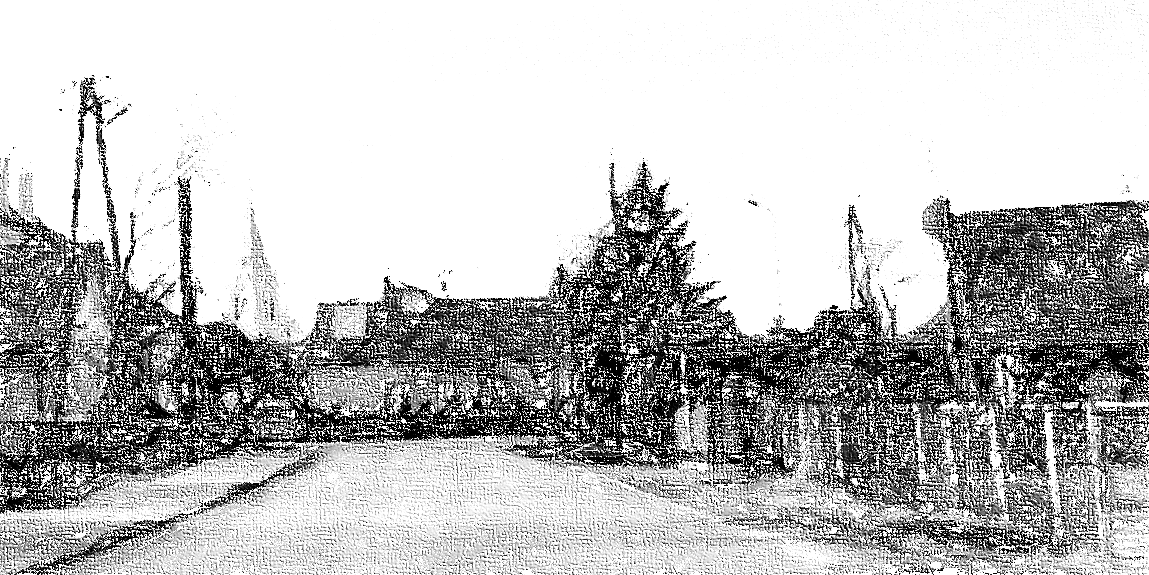 PROJEKT DO KONSULTACJI SPOŁECZNYCH 
– ZMIANY GMINNEGO PROGRAMU REWITALZIACJI GMINY TRYŃCZAProgram przygotowano przy wsparciu finansowym Funduszu Spójności w ramach Programu Operacyjnego Pomoc Techniczna 2014-2020 oaz Budżetu Państwa.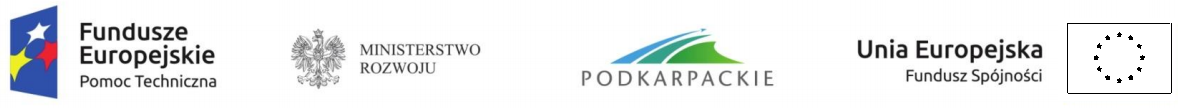 WstępPodstawą prawną do sporządzenia Gminnego Programu Rewitalizacji dla Gminy Tryńcza
na lata 2017-2023 jest Ustawa z dnia 9 października o rewitalizacji (t.j. Dz. U. z 2017 r. poz. 1023, 1529, 1566.). Zgodnie z powyższym, rewitalizacja stanowi kompleksowy proces, którego celem jest wyprowadzanie ze stanu kryzysowego obszarów zdegradowanych, poprzez działania całościowe, integrujące interwencje na rzecz społeczności lokalnej, przestrzeni i lokalnej gospodarki, skoncentrowane terytorialnie i prowadzone w sposób zaplanowany oraz zintegrowany poprzez programy rewitalizacji. Przez działania całościowe rozumie się wzajemnie powiązane przedsięwzięcia, które obejmują kwestie społeczne oraz gospodarcze lub przestrzenno-funkcjonalne lub techniczne lub środowiskowe. Poprzez prowadzone działania zakłada się optymalne wykorzystanie specyficznych uwarunkowań danego obszaru oraz wzmocnienie jego lokalnych potencjałów. Proces ten stanowi wieloletni okres, prowadzony przez interesariuszy wraz we współpracy ze społecznością lokalną. Dla prowadzenia rewitalizacji wymagane są:uwzględnienie rewitalizacji, jako istotnego elementu całościowej wizji rozwoju gminy;pełna diagnoza służąca wyznaczeniu obszaru rewitalizacji oraz analizie dotykających go problemów; diagnoza obejmuje kwestie społeczne oraz gospodarcze lub przestrzennofunkcjonalne lub środowiskowe;ustalenie hierarchii potrzeb w zakresie działań rewitalizacyjnych;właściwy dobór narzędzi i interwencji do potrzeb i uwarunkowań danego obszaru;zsynchronizowanie działań w sferze społecznej, gospodarczej, przestrzenno-funkcjonalnej, technicznej, środowiskowej;koordynacja prowadzonych działań oraz monitorowanie i ewaluacja skuteczności rewitalizacji;realizacja wynikającej z art. 5 ust. 1 rozporządzenia ogólnego zasady partnerstwa polegającej na włączeniu partnerów w procesy programowania i realizacji projektów rewitalizacyjnych w ramach programów operacyjnych oraz konsekwentnego, otwartego i trwałego dialogu z tymi podmiotami i grupami, których rezultaty rewitalizacji mają dotyczyć. Obszar zdegradowany stanowi obszar, na którym zidentyfikowany został stan kryzysowy (tj. stan spowodowany koncentracją negatywnych zjawisk społecznych). Może być on podzielony na podobszary, w tym podobszary, które nie posiadają wspólnych granic (warunek – występowanie sytuacji kryzysowej na każdym podobszarze). Obszar rewitalizacji jest to całość lub część obszaru zdegradowanego, na którym zamierza się prowadzić rewitalizację. Cechuje go koncentracja negatywnych zjawisk oraz znaczenie dla rozwoju lokalnego. Zgodnie z wymaganiami nie może on przekraczać 20% powierzchni gminy oraz 30% liczby ludności.Niniejszy dokument został opracowany na podstawie analizy danych zastanych (ilościowych) i aktywnego udziału różnych grup interesariuszy.Podstawy opracowania Gminnego Programu RewitalizacjiW kształtowaniu rozwoju lokalnego istotne znaczenie ma osiąganie optymalnych proporcji pomiędzy następującymi elementami: potrzeby, preferencje i uznane systemy wartości mieszkańców określonego regionu; funkcje (rodzaje działalności); zagospodarowanie przestrzeni; międzyregionalne zróżnicowania konkurencyjności; środowisko przyrodnicze i kulturowe (zasoby i walory). Rozwój lokalny i regionalny wiąże się de facto z występowaniem wspólnot mieszkańców, które w różnym wymiarze identyfikują się z obszarem i wybraną władzą samorządową.Gmina Tryńcza posiada zestaw dokumentów o charakterze strategicznym:- Strategię Rozwoju Gminy Tryńcza na lata 2016-2020 (załącznik do Uchwały nr XIV/150/2016 Rady Gminy Tryńcza z dnia 12 kwietnia 2016 roku w sprawie przyjęcia Strategii Rozwoju Gminy Tryńcza na lata 2016-2020),- Strategię Rozwiązywania Problemów Społecznych Gminy Tryńcza na lata 2016–2020 (załącznik do uchwały nr XII/132/2015 z dnia 17.12.2015 r.), - Studium Uwarunkowań i kierunków zagospodarowania przestrzennego Gminy Tryńcza przyjęte Uchwałą Nr XVIII/169/2000 Rady Gminy Tryńcza z dnia 17 października 2000r. w sprawie uchwalenia Studium uwarunkowań i kierunków zagospodarowania przestrzennego Gminy Tryńcza wraz ze zmianami wprowadzonymi zmianą Studium (Uchwałą Nr LI/389/2014 Rady Gminy Tryńcza z dnia 4 listopada 2014 r.).- Program usuwania azbestu i wyrobów zawierających azbest z terenu Gminy Tryńcza na lata 2012 – 2032 (załącznik do Uchwały nr XX/156/2012) Rady Gminy w Tryńczy z dnia 14 września 2012 r.- Plan Gospodarki Niskoemisyjnej Gminy Tryńcza  (załącznik do Uchwały Nr XVII/176/2016 Rady Gminy Tryńcza z dnia 6 września 2016 roku z poźn. zm. Uchwała Nr XXVI/256/2017 z dnia 31.05.2017r.)- Miejscowe Plany Zagospodarowania Przestrzennego:1. MPZP "Usługi - Budownictwo Mieszkaniowe w Tryńczy" przyjęty uchwałą Rady Gminy Tryńcza nr XXX/271/98 z dnia 18 czerwca 1998 roku z późn. zm.2. MPZP "Usługi-handel w Gniewczynie Łańcuckiej" przyjęty Uchwałą Rady Gminy Tryńcza nr XXII/208/97 z 10 października 1997,3. MPZP "Zalesienia w Gminie Tryńcza" przyjęty Uchwałą Rady Gminy Tryńcza nr XV/116/04 z dnia 28 czerwca 2004.U podstaw przygotowania Gminnego Programu Rewitalizacji dla Gminy Tryńcza kierowano się problemami społecznymi zidentyfikowanymi zarówno w Strategii Rozwoju Gminy Tryńcza na lata 2016-2020 jak również Strategii Rozwiązywania Problemów Społecznych Gminy Tryńcza na lata 2016–2020.W Strategii Rozwiązywania Problemów Społecznych zidentyfikowano następujące główne obszary problemowe: bezrobocie (występujące w 57,1% ogółu rodzin otrzymujących pomoc w 2014r. Liczba rodzin dotknięta problemem bezrobocia wynosiła w 2014r. 180 i w porównaniu do 2012r. była wyższa o 12,5%), ubóstwo (w 2014r. z powodu ubóstwa wsparcie otrzymywało 51,7% rodzin), potrzeba ochrony macierzyństwa (problem dotknął 38,7% rodzin potrzebujących wsparcia ze strony GOPS) oraz niepełnosprawność (34% wszystkich rodzin otrzymujących) lub długotrwała choroba (8,6%).Tabela 1 Problemy zdiagnozowane w Strategii Rozwiązywania Problemów SpołecznychŹródło: Strategia Rozwiązywania Problemów Społecznych Gminy Tryńcza na lata 2016–2020 (załącznik do uchwały nr XII/132/2015 z dnia 17.12.2015 r.)Ponadto w Strategii Rozwoju Gminy Tryńcza na lata 2016-2020 (załącznik do Uchwały nr XIV/150/2016 Rady Gminy Tryńcza z dnia 12 kwietnia 2016 roku w sprawie przyjęcia Strategii Rozwoju Gminy Tryńcza na lata 2016-2020), zdiagnozowano następujące główne problemy o charakterze społeczno-gospodarczo-przestrzennym:Tabela 2 Główne problemy o charakterze społeczno-gospodarczo-przestrzennym zawarte w Strategii Rozwoju Gminy Tryńcza na lata 2016-2020Źródło: Strategia Rozwoju Gminy Tryńcza na lata 2016-2020 (załącznik do Uchwały nr XIV/150/2016 Rady Gminy Tryńcza z dnia 12 kwietnia 2016 roku w sprawie przyjęcia Strategii Rozwoju Gminy Tryńcza na lata 2016-2020)Ponadto w dziedzinie ochrony środowiska Plan Gospodarki Niskoemisyjnej Gminy Tryńcza  (załącznik do Uchwały Nr XVII/176/2016 Rady Gminy Tryńcza z dnia 6 września 2016 roku z poźn. zm. Uchwała Nr XXVI/256/2017 z dnia 31.05.2017r.) diagnozuje następujące problemy:- duży udział gospodarstw domowych ogrzewających domy węglem,- niski udział kotłów grzewczych posiadających filtry,- niska świadomość mieszkańców na temat „niskiej emisji” oraz wartości zanieczyszczeń powietrza pochodzących ze spalania węgla i odpadów (np. opakowań plastikowych, gazet kolorowych, przedmiotów gumowych itp.),- mały udział podróży komunikacją zbiorową w podróżach ogółem,- duże odległości dzienne pokonywane samochodami osobowymi,- słabo rozwinięta sieć komunikacji zbiorowej,- niski udział wspólnego wykorzystania samochodu przez kilka gospodarstw domowych (tzw. car pooling).- niska efektywność energetyczna gospodarstw domowych,- wysokie średnie rachunki miesięczne za energię elektryczną- niska świadomość ekonomiczna gospodarstw domowych na temat możliwych oszczędności wydatków w przypadku zastosowania energooszczędnych urządzeń i rozwiązań (np. czasowe wyłączniki prądu, wyłączanie nieużywanych urządzeń z gniazdka – a nie pozostawianie ich w trybie uśpienia; zmiana taryf energetycznych),- bardzo mały odsetek gospodarstw domowych wykorzystujących odnawialne źródła energii,- brak systemu monitoringu odnawialnych źródeł energii - instalowanie systemów słonecznych najczęściej nie wymaga pozwolenia na budowę, przez co istnieją tylko szacunki na temat liczby i powierzchni instalacji,- Instalacje fotowoltaiczne ze względu na brak wsparcia, wysoki koszt inwestycji nie rozwijają się w województwie w sposób adekwatny do potencjału technicznego. Obecnie na terenie województwa podkarpackiego nie ma dużej farmy fotowoltaicznej (powyżej 1 MW mocy zainstalowanej).W procesie opracowania Gminnego Programu Rewitalizacji dla Gminy Tryńcza pogłębiono diagnozę zawartą w ww. dokumentach strategicznych, zgodnie z kryteriami delimitacji obszarów zdegradowanych i rewitalizowanych.Pełna diagnoza obszaru Gminy oraz obszaru rewitalizacji stanowi załącznik do Gminnego Programu Rewitalizacji dla Gminy Tryńcza.Szczegółowa diagnoza obszaru zdegradowanegoObszar gminy znajdujący się w stanie kryzysowym z powodu koncentracji negatywnych zjawisk społecznych, w szczególności bezrobocia, ubóstwa, a także niewystarczającego poziomu uczestnictwa w życiu publicznym i kulturalnym, można wyznaczyć jako obszar zdegradowany, w przypadku występowania na nim ponadto co najmniej jednego z następujących negatywnych zjawisk:- gospodarczych – w szczególności niskiego stopnia przedsiębiorczości, słabej kondycji lokalnych przedsiębiorstw lub- środowiskowych – w szczególności przekroczenia standardów jakości środowiska, obecności odpadów stwarzających zagrożenie dla życia, zdrowia ludzi lub stanu środowiska, lub- przestrzenno-funkcjonalnych – w szczególności niewystarczającego wyposażenia w infrastrukturę techniczną i społeczną lub jej złego stanu technicznego, braku dostępu do podstawowych usług lub ich niskiej jakości, niedostosowania rozwiązań urbanistycznych do zmieniających się funkcji obszaru, niskiego poziomu obsługi komunikacyjnej, niedoboru lub niskiej jakości terenów publicznych, lub- technicznych – w szczególności degradacji stanu technicznego obiektów budowlanych, w tym o przeznaczeniu mieszkaniowym, oraz niefunkcjonowaniu rozwiązań technicznych umożliwiających efektywne korzystanie z obiektów budowlanych, w szczególności w zakresie energooszczędności i ochrony środowiska.Diagnoza czynników i zjawisk kryzysowych polegała na szerokim przeanalizowaniu sytuacji społeczno-gospodarczej w oparciu o możliwe i dostępne dane źródłowe. Istotnym elementem diagnozy było obiektywne stwierdzenie czy za pomocą dostępnych danych można uznać, czy dane zjawisko ma charakter zjawiska problemowego (stanu kryzysowego).Szczegółowa diagnoza obszaru zdegradowanego stanowi załącznik do Gminnego Programu Rewitalizacji dla Gminy Tryńcza. Poniżej przedstawiono najważniejsze cechy obszaru.Mapa 1 Obszar zdegradowanyZ przedstawionych w Instrukcji przygotowania programów rewitalizacji w zakresie wsparcia w ramach Regionalnego Programu Operacyjnego Województwa Podkarpackiego na lata 2014-2020  kategorii: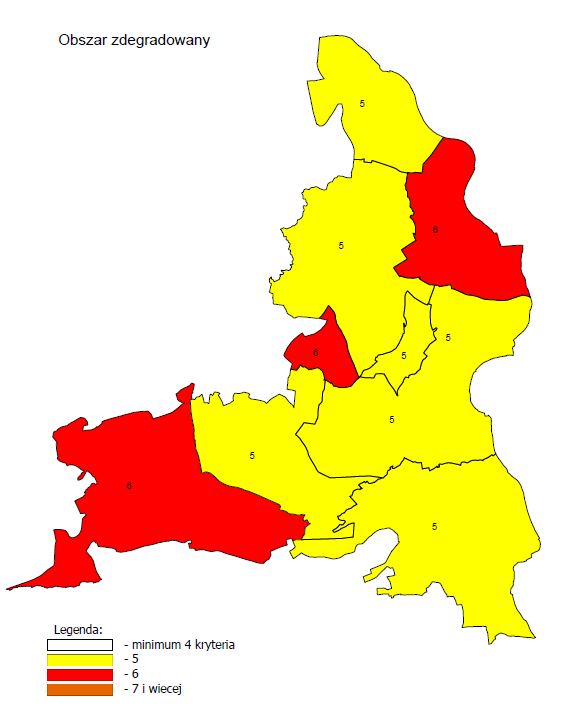 Demografia,Rynek pracyPomoc społecznaEdukacjaPodmioty gospodarczeBezpieczeństwo publiczneUwarunkowania przestrzenneIntegracja społeczna, iOchrona środowiskanie poddano szczegółowej analizie następujących kategorii: edukacja (wyższy poziom wskaźników niż dane referencyjne), bezpieczeństwo publiczne (niższy udział przestępstw niż wymagane dane referencyjne) i uwarunkowania przestrzenne (brak danych). Tym samym poszczególne miejscowości gminy Tryńcza spełniają wymagane kryteria w  5 lub 6 kategoriach. 	Źródło: Opracowanie własneTym samym cały obszar gminy Tryńcza, zgodnie z wymaganiami Instrukcji przygotowania programów rewitalizacji w zakresie wsparcia w ramach Regionalnego Programu Operacyjnego Województwa Podkarpackiego na lata 2014-2020  może zostać uznany za obszar zdegradowany.Obszar rewitalizacji objęty Gminnym Programem RewitalizacjiObszar rewitalizacjiZgodnie z zapisami Rozdziału 3. Wytycznych Ministra, obszar rewitalizacji to obszar obejmujący całość lub część obszaru zdegradowanego, cechującego się szczególną koncentracją negatywnych zjawisk, na którym, z uwagi na istotne znaczenie dla rozwoju lokalnego, zamierza się prowadzić rewitalizację. Obszar rewitalizacji może być podzielony na podobszary, w tym podobszary nieposiadające ze sobą wspólnych granic, lecz nie może obejmować terenów większych niż 20% powierzchni gminy oraz zamieszkałych przez więcej niż 30% mieszkańców gminy. W skład obszaru rewitalizacji mogą wejść obszary występowania problemów przestrzennych, takich jak tereny poprzemysłowe (w tym poportowe i powydobywcze), powojskowe lub pokolejowe, wyłącznie w przypadku, gdy przewidziane dla nich działania są ściśle powiązane z celami rewitalizacji dla danego obszaru rewitalizacji.Gmina wyznacza obszar rewitalizacji w oparciu o rozstrzygnięcia dokumentów strategicznych lub planistycznych, albo indywidualne kryteria wraz z odniesieniem ich do wartości referencyjnych dla danej gminy i przy uwzględnieniu wartości referencyjnych wskazanych przez IZ RPO (jako kwalifikujących obszar rewitalizacji do wsparcia w ramach RPO WP 2014-2020). Wartości referencyjne są dodatkowym kryterium ustalonym przez IZ, które ma wskazać obszar rewitalizacji (ustalony przez gminę) możliwy do wsparcia w ramach projektów przeznaczonych do dofinansowania w RPO WP 2014-2020. Ma to ukierunkować wsparcie RPO WP 2014-2020 na najbardziej dotknięte problemami obszary województwa podkarpackiego.Uwzględniając cele i uwarunkowania zawarte w dokumentach strategicznych (zapisy Strategii Rozwoju Gminy Tryńcza, Strategii Rozwiązywania Problemów Społecznych), planistycznych (Studium Uwarunkowań i Miejscowe Plany Zagospodarowania Przestrzennego) a także wnioski ze spotkania konsultacyjnego przeprowadzonego w dniu 13 stycznia 2017 roku, obszar rewitalizacji Gminy Tryńcza obejmuje cztery podobszary: Podobszar Głogowiec (powierzchnia 29,4 ha – ludność 114 osób)Podobszar Tryńcza – Wólka Małkowa (110, 46 ha – ludność 180 osób)Podobszar Gniewczyna Łańcucka (346,02 ha – ludność 520 osób)Podobszar Jagiełła (98,9 ha – ludność 522 osoby),Zgodnie z delimitacją uwzględniającą tereny poprzemysłowe (tereny dawnej fabryki Wagonów) i przeznaczone na rozwój przedsiębiorczości oraz tereny planowanych inwestycji społecznych (infrastruktura domów pomocy społecznej i ośrodków opieki senioralnej).	Tym samym wyznaczony obszar rewitalizacji obejmuje 584.78 ha (8,35% powierzchni ogółem) oraz 1336 mieszkańców (15,94% ludności ogółem – wg danych za 2015 rok).Mapa 2 Obszar rewitalizacji gminy Tryńcza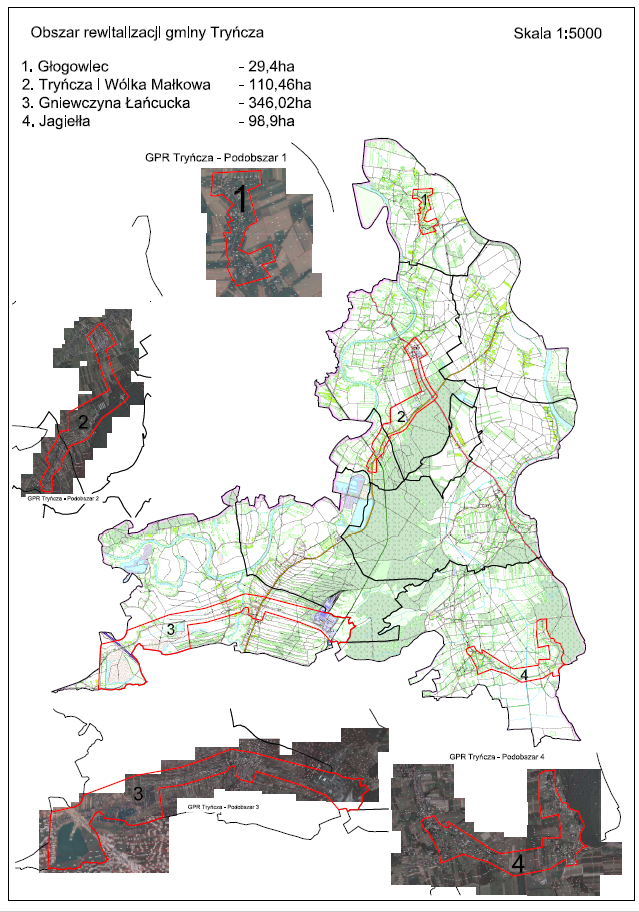 Szczegółowa diagnoza obszaru rewitalizacjiWarunki delimitacji, o których mowa w Ustawie o rewitalizacji i Instrukcji przygotowania programów rewitalizacji w zakresie wsparcia w ramach Regionalnego Programu Operacyjnego Województwa Podkarpackiego na lata 2014-2020 Zgodnie z art. 9 ust. 1 Ustawy o rewitalizacji  (t.j. Dz. U. z 2017 r. poz. 1023, 1529, 1566.) „Obszar gminy znajdujący się w stanie kryzysowym z powodu koncentracji negatywnych zjawisk społecznych, w szczególności bezrobocia, ubóstwa, przestępczości, niskiego poziomu edukacji lub kapitału społecznego, a także niewystarczającego poziomu uczestnictwa w życiu publicznym i kulturalnym, można wyznaczyć jako obszar zdegradowany w przypadku występowania na nim ponadto co najmniej jednego z następujących negatywnych zjawisk:1) gospodarczych – w szczególności niskiego stopnia przedsiębiorczości, słabej kondycji lokalnych przedsiębiorstw lub2) środowiskowych – w szczególności przekroczenia standardów jakości środowiska, obecności odpadów stwarzających zagrożenie dla życia, zdrowia ludzi lub stanu środowiska, lub3) przestrzenno-funkcjonalnych – w szczególności niewystarczającego wyposażenia w infrastrukturę techniczną i społeczną lub jej złego stanu technicznego, braku dostępu do podstawowych usług lub ich niskiej jakości, niedostosowania rozwiązań urbanistycznych do zmieniających się funkcji obszaru, niskiego poziomu obsługi komunikacyjnej, niedoboru lub niskiej jakości terenów publicznych, lub4) technicznych – w szczególności degradacji stanu technicznego obiektów budowlanych, w tym o przeznaczeniu mieszkaniowym, oraz niefunkcjonowaniu rozwiązań technicznych umożliwiających efektywne korzystanie z obiektów budowlanych, w szczególności w zakresie energooszczędności i ochrony środowiska.Zgodnie z przedstawioną analizą obszaru gminy Tryńcza (na podstawie danych statystycznych)  oraz pogłębioną  analizą według kryteriów i wskaźników Instrukcji przygotowania programów rewitalizacji w zakresie wsparcia w ramach Regionalnego Programu Operacyjnego Województwa Podkarpackiego na lata 2014-2020 w podziale na miejscowości gminne (dane Urzędu Gminy Tryńcza, GOPS, PUP w Przeworsku) jako negatywne zjawiska społeczne uznano bezrobocie i ubóstwo a także niewystarczającego poziomu uczestnictwa w życiu publicznym i kulturalnym. Wymienione problemy społeczne według analizowanych wskaźników spełniają warunki Instrukcji dla następujących trzech kategorii: a) Demografia, b) Rynek pracy, c) Pomoc społeczna.Zgodnie z Ustawą o rewitalizacji obszar kryzysowy poza problemami społecznymi boryka się również z negatywnymi zjawiskami gospodarczymi – w gminie Tryńcza jest to głównie niskie nasycenie przedsiębiorczością, silne rozdrobnienie przedsiębiorstw, brak średnich i dużych przedsiębiorstw, a także upadek fabryki wagonów i pustka rynkowa  rozumiana zarówno przestrzennie jak tez w sferze osób na rynku pracy – ponad 600 osób na przełomie 2014/2015 roku straciło pracę (zgodnie z Instrukcją jest to kryterium Podmioty gospodarcze)  oraz przestrzenno-funkcjonalnymi  dotyczącymi niewystarczającej infrastruktury społecznej (zwłaszcza z myślą o seniorach, osobach niepełnosprawnych i  przewlekle chorych).  Ponadto zgodnie z Instrukcją obszar kryzysowy wyznaczony na terenie gminy Tryńcza spełnia również piąte kryterium  - Integracja społeczna.Tabela 3 Wskaźniki świadczące o sytuacji kryzysowej obszaru rewitalizacji na terenie Gminy TryńczaŹródło: Opracowanie własne – dane dla obszaru rewitalizacji wyliczono jako średnią dla poszczególnych miejscowości – przyjmując założenie, że zdelimiotwane fragmenty obszarów danych miejscowości wyznaczone jako podobszary rewitalizacji charakteryzują przynajmniej tak złe wskaźniki jak średnia dla całej miejscowości. Zgodnie z artykułem 10 ust. 2 Ustawy o rewitalizacji „Obszar zdegradowany może być podzielony na podobszary, w tym podobszary nieposiadające ze sobą wspólnych granic, pod warunkiem stwierdzenia na każdym z podobszarów występowania koncentracji negatywnych zjawisk społecznych oraz gospodarczych, środowiskowych, przestrzenno-funkcjonalnych lub technicznych, o których mowa w ust. 1.” Poniżej przedstawiono opis poszczególnych podobszarów rewitalizacji na terenie Gminy Tryńcza.Podobszar GłogowiecObszar spełnia wymagania art. 9 ust. 1 o rewitalizacji i minimum cztery kryteria Instrukcji przygotowania programów rewitalizacji w zakresie wsparcia w ramach Regionalnego Programu Operacyjnego Województwa Podkarpackiego na lata 2014-2020Źródło: Opracowanie własnePodobszar Tryńcza – Wólka Małkowa Obszar spełnia wymagania art. 9 ust. 1 o rewitalizacji i minimum cztery kryteria Instrukcji przygotowania programów rewitalizacji w zakresie wsparcia w ramach Regionalnego Programu Operacyjnego Województwa Podkarpackiego na lata 2014-2020Źródło: Opracowanie własnePodobszar Gniewczyna ŁańcuckaObszar spełnia wymagania art. 9 ust. 1 o rewitalizacji i minimum cztery kryteria Instrukcji przygotowania programów rewitalizacji w zakresie wsparcia w ramach Regionalnego Programu Operacyjnego Województwa Podkarpackiego na lata 2014-2020Źródło: Opracowanie własnePodobszar Jagiełła Obszar spełnia wymagania art. 9 ust. 1 o rewitalizacji i minimum cztery kryteria Instrukcji przygotowania programów rewitalizacji w zakresie wsparcia w ramach Regionalnego Programu Operacyjnego Województwa Podkarpackiego na lata 2014-2020 Źródło: Opracowanie własneUzasadnienie dla objęcia obszarem rewitalizacji obszarów poprzemysłowychZgodnie z art. 10 ust. 3 Ustawy o rewitalizacji „Niezamieszkałe tereny poprzemysłowe, w tym poportowe i powydobywcze, tereny powojskowe albo pokolejowe, na których występują negatywne zjawiska, o których mowa w art. 9 ust. 1 pkt 1–4, mogą wejść w skład obszaru rewitalizacji wyłącznie w przypadku, gdy działania możliwe do przeprowadzenia na tych terenach przyczynią się do przeciwdziałania negatywnym zjawiskom społecznym, o których mowa w art. 9 ust. 1”Mapa 3 Lokalizacja terenów poprzemysłowych 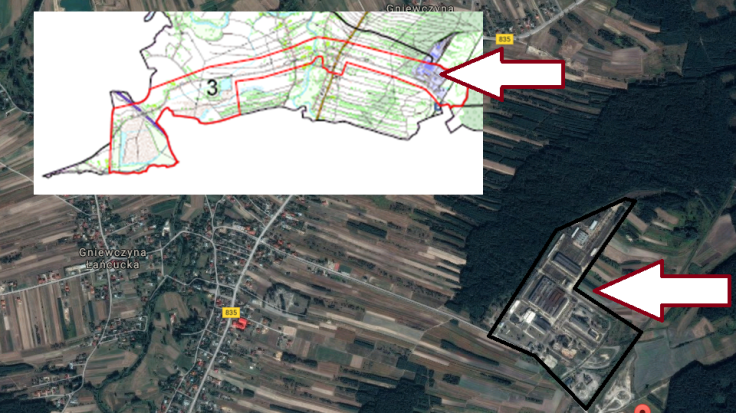 Źródło: Opracowanie własne na podstawie map lotniczych map googleFabryka przez wiele lat była wiodącym na rynku podmiotem zajmującym się produkcją i modernizacją taboru towarowego i jednym z największych pracodawców w powiecie przeworskim zatrudniającym ponad tysiąc pracowników. Niestety, w październiku 2014 r. spółka Fabryka Wagonów Gniewczyna SA. ogłosiła niewypłacalność i została postawiona w stan upadłości likwidacyjnej z powodu skomplikowanej sytuacji własnościowej, organizacyjnej, jak i finansowej.Decyzją Sądu Rejonowego z dnia 15 stycznia 2015 r., Fabryka została postawiona w stan upadłości likwidacyjnej tym samym pracę straciło około 600 pracowników. We wrześniu 2015 r., nowo utworzona Spółka Fabryka Wagonów Gniewczyna Sp. z o.o. podpisała ze słowacką firmą Forespo (właścicielem nieruchomości) umowę dzierżawy części majątku. Wciąż nie podjęto decyzji o dalszym losie byłej fabryki wagonów.Gmina, nie będąc właścicielem nieruchomości,  nie planuje prowadzić na terenie byłej fabryki działań rewitalizacyjnych. Jednakowoż jest zaangażowana w rozmowy z potencjalnymi inwestorami i w przypadku rozpoczęcia przez potencjalnego przedsiębiorcę, przedsiębiorców prac na terenie poprzemysłowym zamierza aktywnie wspierać przedsiębiorcę i przy współpracy GOPSu z Powiatowym Urzędem Pracy w Przeworsku prowadzić programy aktywizacji zawodowej mieszkańców gminy Tryńcza zapewniając tym samym wykwalifikowaną kadrę potencjalnym inwestorom.Opis powiązań GPR z dokumentami strategicznymi gminyTabela 4 Zgodność Programu Rewitalizacji z dokumentami strategicznymi gminy TryńczaOpis powiązań GPR z dokumentami strategicznymi powiatuTabela 5 Zgodność Programu Rewitalizacji z dokumentami strategicznymi na szczeblu Powiatu PrzeworskiegoŹródło: Opracowanie własneOpis powiązań GPR z dokumentami strategicznymi województwa i krajuTabela 6 Komplementarność i powiązania GPR Gminy Tryńcza z dokumentami poziomu krajowegoŹródło: Opracowanie własneTabela 7 Komplementarność i powiązania GPR Gminy Tryńcza z dokumentami poziomu regionalnegoŹródło: Opracowanie własneAnaliza problemówTabela 8 Syntetyczna analiza wskaźników problemowych Źródło: Opracowanie własneJak wynika z analizy, głównymi problemami wyznaczonych obszarów są:- wysoki udział ludności w wieku poprodukcyjnym w stosunku do ludności w wieku produkcyjnym, ujemny przyrost naturalny oraz wysoka mediana wieku (problem starzejącego się społeczeństwa), zwłaszcza w podobszarach:- Głogowiec oraz Tryńcza-Wólka Małkowa- wysoki udział osób bezrobotnych, w tym długotrwale bezrobotnych (problem bezrobocia) zwłaszcza w podobszarach: Głogowiec, Gniewczyna Łańcucka oraz Tryńcza-Wólka Małkowa- bardzo wysoki udział osób korzystających z pomocy społecznej (problem ubóstwa) – na terenie całej gminy, a szczególnie w podobszarze Jagiełła- niskie nasycenie przedsiębiorczością na terenie południowych miejscowości, zwłaszcza w podobszarach Gniewczyna Łańcucka i Jagiełła- niskie nasycenie liczbą organizacji pozarządowych (kryzys społeczeństwa obywatelskiego) zwłaszcza w podobszarach Gniewczyna Łańcucka i Jagiełła.Opis wizji stanu obszaru po przeprowadzeniu rewitalizacjiWizja stanu obszaru po przeprowadzeniu działań rewitalizacyjnych została wskazana poprzez opis ich planowanych i pożądanych efektów (rezultatów). Głównym efektem działań rewitalizacyjnych przewidzianych w Gminnym Programie Rewitalizacji gminy Tryńcza na lata 2017–2023 będzie ograniczenie negatywnych zjawisk kryzysowych w różnych sferach, społecznej, przestrzenno-funkcjonalnej, gospodarczej, technicznej, środowiskowej oraz wzmocnienie potencjału wewnętrznego obszaru rewitalizacji w celu zapewnienia zrównoważonego rozwoju całego obszaru zdegradowanego (obszar całej gminy Tryńcza). W rezultacie przeprowadzonych działań rewitalizacyjnych w podobszarach, w których zaplanowano interwencję, zapewnione zostaną dogodne warunki życia dla mieszkańców oraz prowadzenia działalności gospodarczej, jak również poszerzona zostanie oferta dla seniorów.W związku z powyższym wykorzystując przeprowadzoną analizę wewnętrznych potencjałów Obszarów, zewnętrznych uwarunkowań oraz wyzwań i potrzeb rozwojowych zidentyfikowanych na podstawie diagnozy sytuacji w gminie, na obszarze zdegradowanym i w obszarach rewitalizacji sformułowano wizję obszaru rewitalizacji Gminy Tryńcza, obejmującą następujące elementy wskazujące efekty procesu rewitalizacji:Rysunek 1 Wizja procesu rewitalizacji w gminie Tryńcza	Źródło: Opracowanie własne na podstawie analiz i wniosków z konsultacji społecznych Cele RewitalizacjiAby przezwyciężyć zjawiska kryzysowe zaproponowano następujące cele Gminnego Programu Rewitalizacji dla Gminy Tryńcza:- wspieranie i zapewnienie możliwości aktywnego starzenia się w zdrowiu oraz możliwości prowadzenia w dalszym ciągu samodzielnego, niezależnego i satysfakcjonującego życia mieszkańcom gminy Tryńcza (zwłaszcza w podobszarach:- Głogowiec oraz Tryńcza-Wólka Małkowa),- rozwój rynku pracy (tworzenie nowych miejsc pracy, tworzenie warunków do samozatrudnienia oraz wsparcie osób bezrobotnych (przekwalifikowania, doradztwo)  (wszystkie obszary),- rozwój społeczeństwa obywatelskiego, integracji społecznej oraz samopomocy, zwłaszcza w obszarze polityki społecznej (rozwój instytucji wsparcia rodziny, wsparcie osób niepełnosprawnych itp.) zwłaszcza w podobszarach Gniewczyna Łańcucka i Jagiełła,- zagospodarowanie przestrzeni publicznych pełniących funkcje społeczne (integrujące, wspierające przedsiębiorczość, możliwe do wykorzystania w celach rekreacyjnych) (wszystkie obszary).Rysunek 2 Cele gminnego Programu RewitalizacjiŹródło: Opracowanie własne na podstawie analiz i wniosków z konsultacji społecznych Opis przedsięwzięć rewitalizacyjnychNa liście przedsięwzięć rewitalizacyjnych ujęto przedsięwzięcia finansowane lub współfinansowane z różnych źródeł publicznych i prywatnych, w tym w szczególności z:Europejskiego Funduszu Rozwoju Regionalnego,Europejskiego Funduszu Społecznego,Budżetu realizacji Strategii Lokalnej Grupy Działania Kraina SanuBudżetu gminy Tryńcza,Program zawiera indykatywne ramy finansowe dla wszystkich przedsięwzięć z listy przedsięwzięć podstawowych, w tym kwoty finansowania dla każdego z nich.Tabela 9 Lista przedsięwzięć rewitalizacyjnych w odniesieniu do celów GPR Gminy TryńczaTabela 10 Opis przedsięwzięć rewitalizacyjnych dla obszaru 1 GłogowiecTabela 11 Opis przedsięwzięć rewitalizacyjnego dla obszaru 2 Tryńcza – Wólka MałkowaTabela 12 Opis przedsięwzięć rewitalizacyjnego dla obszaru 3 Gniewczyna ŁańcuckaTabela 13 Opis przedsięwzięć rewitalizacyjnych dla obszaru 4 JagiełłaTabela 14 Opis pozostałych przedsięwzięć rewitalizacyjnych mających wpływ na obszar rewitalizacji – komplementarnych do projektów/przedsięwzięć rewitalizacyjnych, które dotyczą mieszkańców całej Gminy Mechanizmy integrowania działań oraz przedsięwzięć rewitalizacyjnychRewitalizacja ta powinna być rozumiana jako komplementarny system działań zarówno na rzecz poprawy przestrzeni, jak i przede wszystkim warunków życia lokalnego społeczeństwa. Dopiero tak zaplanowany i realizowany razem ze społeczeństwem system zintegrowanych działań pozwala na osiągnięcie rzeczywistych i trwałych dla społeczeństwa efektów. Łączenie działań przestrzenno-infrastrukturalnych z elementem społecznym, takim, który jest przede wszystkim zgodny z oczekiwaniem mieszkańców, przyczynia się również do kształtowania postaw obywatelskich i poczucia przynależności do miejsca, co stanowi istotny element w procesie rewitalizacji.Zakładane projekty rewitalizacyjne muszą mieć na uwadze m.in. zaspokojenie potrzeby kulturowej, dotyczącej tożsamości, przynależności do wspólnoty, potrzeb związanych z czasem wolnym, stwarzaniem warunków do rozwoju działalności gospodarczej, zapewnieniem odpowiednich usług w zakresie edukacji, ochrony zdrowia, terenów do uprawiania sportu, czy też zapewnieniem bezpieczeństwa i pomysłu na to, by danym obszarem interesowali się inni: turyści, przedsiębiorcy. Rewitalizacja powinna integrować wskazane kluczowe aktywności oraz obejmować intensywną i równoległą pracę we wszystkich poniższych obszarach:Aktywizacja grup wykluczonychRozwijania inicjatyw ekonomii/przedsiębiorczości społecznej (np. spółdzielnie socjalne)Działań o charakterze partycypacji społecznej/publicznej/obywatelskiej (np. konsultacje programów rewitalizacji społecznej i infrastrukturalnej, informacja obywatelska)Działań artystyczno-kulturalnychIstotną słabością dotychczasowych działań rewitalizacyjnych był brak współdziałania pomiędzy podmiotami zaangażowanymi w ich realizację oraz ich niski poziom uspołecznienia. Zaobserwować można było brak systemu koordynacji i integrowania działań infrastrukturalnych z działaniami społecznymi. Działania takie bardzo często realizowane były osobno, często także w różnych, nawet kilkuletnich odstępach czasowych. W ten sposób jedynie punktowo zaspokajały potrzeby społeczeństwa. Dodatkowo brak szerokich konsultacji społecznych powodował, że społeczność lokalna nie zawsze identyfikowała się z prowadzonymi działaniami lub nie była i nie jest w stanie odpowiednio korzystać z wytworzonej infrastruktury. Prowadzony w ten sposób proces może nie przynosić oczekiwanego, spójnego i długofalowego efektu. Najwłaściwszym podejściem powinno być zatem rozpoczęcie od „uspołeczniania” procesu tworzenia projektów, którego efektem będzie wskazanie, ile i jakie działania społeczne należy podjąć oraz jakie działania przestrzenne i infrastrukturalne powinny im towarzyszyć.Zaprojektowanie zmiany tylko na poziomie przestrzeni nie wieńczy procesu rewitalizacji. Zmiany równocześnie i obligatoryjnie muszą zostać zaimplementowane w ludziach, którzy z rewitalizowanej przestrzeni korzystają lub będą korzystać. Procesy te skupiają się zatem przede wszystkim na poprawie jakości życia a nie tylko miejsca.Realizowane zadania rewitalizacyjne powinny skupiać się na wzmacnianiu i odbudowywaniu kapitału społecznego, który jest podstawą rozwijającej się społeczności. Jest on istotnym czynnikiem prowadzącym do społecznej i indywidualnej aktywizacji. Dlatego kluczowym zadaniem stają się działania na rzecz budowania tegoż kapitału, wzmacniania mieszkańców – ich zasobów umiejętności, wiedzy, kompetencji, jak również zdrowia i dobrego samopoczucia. By rozwijać kapitał ludzki swojej społeczności, trzeba z jednej strony stwarzać przestrzeń do zdobywania i poszerzania wiedzy i umiejętności, z drugiej tworzyć możliwości zastosowania własnych zasobów jednostek.Cele rewitalizacji, związane z rozwojem kapitału ludzkiego, powinny obejmować:Spójność społeczną, czyli wyrównanie dysproporcji w jakości życia, poprzez: eliminację ubóstwa, ograniczanie nierówności społecznych, zatrudnienie oraz integrację społecznąPodnoszenie poziomu wykształcenia, a przez to zwiększanie kreatywności mieszkańców, ich zdolności do innowacji, a w konsekwencji podnoszenie konkurencyjności. Celem powinno być podnoszenie poziomu wykształcenia szczególnie ludności należącej do grup marginalizowanych, w tym zamieszkującej obszary zdegradowaneRozwój zdolności adaptacyjnych w kontaktach społecznych i gospodarczych, poprzez odpowiedni system opiekuńczy i edukacyjny. Istotną rolę w tych procesach odegrać powinno powiązanie odpowiednich polityk publicznych, wspieranych przez władze publiczne z polityką rynku pracy, zorientowaną na mobilizację i aktywizację ludności obszarów zdegradowanychW świetle powyższego jedynie wdrażanie działań kompleksowych oraz komplementarnych pozwala na połączenie rewitalizacji twardej z miękką. Kompleksowość w tym przypadku polega na tym, że za pomocą jednego projektu podejmuje się próbę rozwiązania problemów wynikających z braku odpowiedniej infrastruktury, zaniedbania przestrzeni, jak i udostępnienie części tej przestrzeni na potrzeby społeczne: warsztaty, spotkania integracyjne, zajęcia edukacyjne, festyny itp. Istotnym mechanizmem w tym zakresie, w celu realizacji projektu kompleksowego będzie potrzeba budowania partnerstwa z podmiotami publicznymi działającymi w sferze społecznej bądź z organizacjami społeczno-kulturalnymi. Przewidywane zatem rodzaje interwencji infrastrukturalnych już na etapie ich projektowania powinny zakładać maksymalizację efektów społecznych oraz integrować w tym celu rozmaite podmioty i dopiero jako takie, tj. z wyraźnie określonymi działaniami i efektami społecznymi winny być przedstawione do realizacji.Szacunkowe ramy finansowe GPRTabela 15 Ramy finansowe realizacji Gminnego Programu Rewitalizacji dla Gminy TryńczaSzacunkowe ramy finansowe Gminnego Programu Rewitalizacji zostały zaplanowane na cały siedmioletni okres 2017 – 2023. Przedstawiają się one następująco:1. Całkowita wartość przedsięwzięć rewitalizacyjnych Programu wyniesie 7 530 000,00 zł.2. W tej kwocie wkład budżetu gminy Tryńcza wyniesie 1 238 000,00 zł.3. Pozostały bezpośredni wkład (publiczny i prywatny razem) w przedsięwzięcia rewitalizacyjne wyniesie w tym czasie 5 188 000 zł.4. W ramach wkładu pozostałego, o którym mowa w p. 3, szacuje się, że wkład środków prywatnych wyniesie około 60 000 zł ( 1%).5. Wobec tego całkowity strumień wydatków na GPR ze środków publicznych szacuje się na kwotę 6 350 000 zł.6. Wydatki programu rewitalizacji powinny wpłynąć pośrednio na uruchomienie równoległego strumienia wydatków prywatnych (prywatnych inwestycji remontowo-budowlanych i gospodarczych realizowanych pod wpływem ogólnego ożywienia obszaru i wzrostu koniunktury). Strumień wydatków prywatnych uruchomionych pośrednio przez Program szacuje się na co najmniej 500 000,00 zł w okresie 7-letnim.7. Nie ma obecnie podstaw do precyzyjnego oszacowania kosztów zarządzania programem. Według wstępnego oszacowania powinny one mieścić się w granicach 2,5 – 6,0% całkowitych kosztów programu, a więc od 185 tys. do tys. zł w całym okresie (czyli od 26 tys.  do 64 tys.  zł średnio rocznie).Źródła finansowania przedsięwzięć rewitalizacyjnychWszystkie przedsięwzięcia rewitalizacyjne będą finansowane lub współfinansowane ze środków własnych gminy. W konkursach w ramach Regionalnego Programu Operacyjnego Województwa Podkarpackiego na lata 2014-2020 beneficjenci będą wnioskować o dofinansowanie ze środków zewnętrznych (funduszy strukturalnych), miedzy innymi z działań wymienionych poniżej.Tabela 16 Zewnętrzne źródła finansowania przedsięwzięć rewitalizacyjnych: Regionalny Program Operacyjny Województwa Podkarpackiego na lata 2014-2020Źródło: Opracowanie własne na podstawie Szczegółowego Opisu Osi Priorytetowych Regionalnego Programu Operacyjnego Województwa Podkarpackiego na lata 2014-2020, stanowiącego załącznik do uchwały Nr 262/5208/17 Zarząd Województwa Podkarpackiego  z dnia 17 stycznia 2017 r.Tabela 17 Zewnętrzne źródła finansowania przedsięwzięć rewitalizacyjnych – programy ministerialneŹródło: Opracowanie własne na podstawie programów poszczególnych ministerstwOpis struktury zarządzania realizacją GPR wraz z ramowym harmonogramem realizacji programuWójt Gminy powołuje w trybie określonym przepisami prawa Pełnomocnika ds. Rewitalizacji Gminy Tryńcza spośród osób zajmujących stanowiska kierownicze w Urzędzie Gminy Tryńcza.Pełnomocnik ds. Rewitalizacji Gminy Tryńcza jest upoważniony do:podejmowania działań, związanych z przygotowaniem, wdrożeniem, monitoringiem i ewaluacją Gminnego Programu Rewitalizacji,przedstawiania Wójtowi sprawozdań dotyczących realizacji Gminnego Programu Rewitalizacji i wszelkich potrzeb związanych z ewaluacją, w tym przedstawienie propozycji zmian dokumentu,realizacji zadań informacyjnych i promocyjnych dotyczących realizacji Gminnego Programu Rewitalizacji,upowszechniania w Urzędzie i gminie świadomości dotyczącej rewitalizacji.Pełnomocnik jest uprawniony do kontaktów z klientami i innymi stronami zainteresowanymi w sprawach dotyczących Gminnego Programu Rewitalizacji. Pełnomocnik jest upoważniony do wydawania pracownikom Urzędu poleceń służbowych dotyczących zadań związanych z wdrożeniem i monitorowaniem Gminnego Programu Rewitalizacji oraz projektów przewidzianych w Gminnym Programie Rewitalizacji. Pełnomocnik nadzoruje i kieruje pracą Zespołu zadaniowego do spraw wdrożenia i monitorowania Gminnego Programu Rewitalizacji.Pełnomocnik ds.  Rewitalizacji pełni również nadzór merytoryczny nad instytucjami i spółkami gminnymi w zakresie odpowiadającym powierzonym im do realizacji przedsięwzięciom rewitalizacyjnym.Struktura Zespołu zadaniowego do spraw wdrożenia i monitorowania Gminnego Programu Rewitalizacji musi zapewniać możliwość skutecznego koordynowania i monitorowania GPR w celu zapewnienia uzyskania właściwego poziomu poszczególnych wskaźników oraz zachowania wysokiego stopnia partycypacji społecznej w procesie rewitalizacji. Struktura Zespołu zadaniowego do spraw wdrożenia i monitorowania Gminnego Programu Rewitalizacji może ulegać zmianom wynikającym ze stopnia zaawansowania realizacji Programu.W drodze zarządzenia, Wójt powołuje Komitet Rewitalizacji, który stanowi forum współpracy i dialogu interesariuszy z organami gminy w sprawach dotyczących przygotowania, przeprowadzenia i oceny rewitalizacji oraz pełni funkcję opiniodawczo-doradczą w sprawach dotyczących opracowania i wdrażania Gminnego Programu Rewitalizacji dla Gminy Tryńcza na lata 2017-2023 (zwanego dalej Gminnym Programem Rewitalizacji) oraz oceny przebiegu procesu rewitalizacji. Komitet  reprezentuje  lokalne  środowiska  gospodarcze,  naukowe, mieszkańców gminy, organizacje pozarządowe oraz inne grupy zainteresowane procesem rewitalizacji.Okres realizacji procesu rewitalizacji objętego niniejszym GPR wynosi 7 lat (lata 2017 – 2023). Przewiduje się podział tego okresu na trzy podokresy dwuletnie pełnej funkcjonalności GPR poprzedzone rocznym okresem uruchamiania Programu.Tabela 18 Ramowy harmonogram realizacji procesu rewitalizacjiIntegrowanie przedsięwzięć rewitalizacyjnych objętych niniejszym programem zostanie zrealizowane poprzez wpisanie w system realizacyjny Programu stałej dbałości o: Komplementarność problemową, Komplementarność przestrzenną, Kompleksowość, Komplementarność źródeł finansowania, Komplementarność proceduralno-instytucjonalną, Realizację zasady partnerstwa i partycypacji. Założenia dotyczące integracji działań rewitalizacyjnych:Wykorzystanie szansy na rozwój poprzez rewitalizację (wykreowanie w obszarze rewitalizacji nowych ofert i warunków rozwoju dla sektora prywatnego, a także dla obecnych mieszkańców i właścicieli nieruchomości). Zwiększanie nacisku na organizację finansowania dla działań rewitalizacyjnych z uwzględnieniem celów bieżących i perspektywicznych poprzez ujęcie potrzeb rewitalizacyjnych w Wieloletniej Prognozie Finansowej, zapewnienie odpowiednich wkładów własnych z budżetu gminy dla projektów z zewnętrznym finansowaniem, Planowanie działań rewitalizacyjnych przez pryzmat celów długookresowych. Zakłada się planowanie działań rewitalizacyjnych nie ograniczone wyłącznie do programów pomocowych perspektywy unijnej 2014 – 2020. Podporządkowanie celów sektorowych celom procesu rewitalizacji. Proces rewitalizacji w takiej skali, w jakiej występuje w gminie powinien stanowić cel nadrzędny względem pozostałych celów sektorowych, w szczególności w zakresie polityki społecznej, komunikacyjnej i mieszkaniowej, zarówno na etapie planowania jak i wdrażania. Umacnianie aktywnego sąsiedztwa poprzez kreowanie sąsiedztwa w rozumieniu fizycznym i funkcjonalnym oraz odbudowywanie relacji społecznych. Zapewnienie właściwego rozumienia procesu rewitalizacji i jego potrzeb przez wszystkie jednostki i podmioty zaangażowane w ten proces.Zaangażowanie/współpraca z potencjalnymi inwestorami na etapie przygotowania terenu poprzez: (1) konsultacje programów rozwojowych z potencjalnymi inwestorami, promocja wśród inwestorów, dopasowanie rozmiarów działań do potencjalnego popytu, (2) uwzględnienie kwestii społecznego władania przestrzenią oraz (3) uwzględnienie potrzeb społeczności lokalnych oraz zespołów sąsiadujących z obszarem rewitalizacji.Wzmacnianie oraz integracja działań rewitalizacyjnych w obszarach: społecznym, ekonomicznym, przestrzennym, kulturowym.Systemowe przygotowywanie terenów inwestycyjnych, jako element aktywnej gospodarki zasobami, celem wzmocnienia aspektu ekonomicznego i społecznego rewitalizacji, w tym analiza popytu, tworzenie katalogu nieruchomości, kreowanie oferty atrakcyjnej dla inwestowania.Zaangażowanie prywatnych właścicieli nieruchomości w procesy rewitalizacyjne poprzez wdrożenie konkretnych modeli współpracy oraz stworzenie instrumentów wspierających ich indywidualne działania. Inicjowanie przez władze gminy działań rewitalizacyjnych skutkujących wytworzeniem silnego punktowego impulsu rozwojowego wywołującego efekt reakcji łańcuchowej, aktywizującej podmioty prywatne. W długim okresie skutkuje to pozytywnym oddziaływaniem na rozległy obszar oraz działa zachęcająco dla pozostałych właścicieli nieruchomości. Jednym z istotnych narzędzi, jakie władze gminy posiadają jest możliwość inwestycji infrastrukturalnych i włączanie w ten proces właścicieli nieruchomości oraz udostępnianie na cele inwestycyjne poszczególnych terenów oraz polepszanie wizerunku istniejących obiektów. Wykorzystanie różnorodnych form współfinansowania– zarówno bezzwrotnych (EFRR, EFS) jak i zwrotnych i PPP. Należy jednak zadbać, aby całość działań rewitalizacyjnych nie była podporządkowana jedynie celom programów pomocowych. Stworzenie oferty i wsparcia dla działań z zakresu ekonomii społecznej i umacniania roli III sektora w budowaniu społeczeństwa obywatelskiego i skutecznego systemu wspierania mieszkańców.Niniejszy Program realizuje zasadę partnerstwa i partycypacji poprzez angażowanie interesariuszy na każdym etapie jego realizacji. Ważnym narzędziem partycypacji interesariuszy we wdrażaniu rewitalizacji będzie Komitet Rewitalizacji, powołany……System monitorowania i oceny GPRMonitoring procesu wdrażania programu rewitalizacji i jego efektów jest odpowiedzialnym i ważnym zadaniem, warunkującym skuteczne zarządzanie procesem wdrażania programu. Głównymi obszarami monitorowania i ewaluacji programu rewitalizacji są:-cele główne wytyczone w programie,- Kierunki działań i poszczególne przedsięwzięcia oraz projekty rewitalizacyjne.Proces monitorowania polegał będzie na systematycznym obserwowaniu zmian zachodzących w ramach poszczególnych celów wytyczonych w programie. Zaleca się, aby monitoring prowadzony był jednocześnie na kilku płaszczyznach. Powinien dostarczać informacji na temat postępów w osiąganiu przyjętych celów oraz umożliwić kwantyfikację efektów zrealizowanych projektów.Monitoring programu będzie odbywał się w dwóch etapach:- Roczne sprawozdania z realizacji celów, zawierające podstawowe informacje na temat podejmowanych działań, stopnia realizacji projektów, ewentualnych efektów końcowych tych projektów.- Analiza wskaźnikowa, służąca odpowiedzi na pytanie o zbieżność podejmowanych działań z osiąganymi wynikami społeczno-gospodarczymi gminy wg wskaźników rezultatu.Tabela 19 Podstawowe wskaźniki monitoringu Gminnego Programu RewitalizacjiŹródło: Opracowanie na podstawie Instrukcji przygotowania Programów RewitalizacjiTabela 20 Wskaźniki monitorowania projektów rewitalizacyjnych i komplementarnych w ramach Regionalnego Programu Operacyjnego Województwa Podkarpackiego na lata 2014-2020 Źródło: Opracowanie własne na podstawie Szczegółowego Opisu Osi Priorytetowych Regionalnego Programu Operacyjnego Województwa Podkarpackiego na lata 2014-2020, stanowiącego załącznik do uchwały Nr 262/5208/17 Zarząd Województwa Podkarpackiego  z dnia 17 stycznia 2017W szerokim aspekcie ewaluacja dotyczy realizacji programu rewitalizacji oraz jego wpływu na wszelkie dziedziny życia społeczno-gospodarczego. Ewaluacja musi także odpowiadać na pytanie, w jakim stopniu program rozwiązuje realne problemy gminy i jej społeczności.W wąskim aspekcie ewaluacja koncentruje się na realizacji poszczególnych elementów programu, przy czym kryteriami oceny zapisów są:wskaźniki realizacji celów,rozwiązywanie problemów,realizacja wizji rozwoju (wg przyjętych składników wizji).Ewaluacja będzie opierać się na trzech rodzajach ocen:ocena przed realizacją działań - czy i w jaki sposób program, a w szczególności poszczególne działania i przedsięwzięcia rewitalizacyjne wpłyną na grupy docelowe, przyczynią się do poprawy sytuacji na terenie gminy,ocena w trakcie realizacji działań – odpowiada na pytanie, czy przyjęte cele i podjęte w następstwie działania zmierzają w dobrym kierunku,ocena po realizacji działań –ocena długoterminowego wpływu programu rewitalizacji nagrupy docelowe, czy efekty wynikłe z zastosowania strategii są trwałe.Określenie niezbędnych zmian w uchwałach dotyczących lokali komunalnych Gminny Program Rewitalizacji dla Gminy Tryńcza nie wymusza zmian w uchwałach dotyczących lokali komunalnych. Gmina Tryńcza obecnie nie posiada takich lokali.Określenie niezbędnych zmian w uchwale dotyczącej Komitetu Rewitalizacji Komitet ds. Rewitalizacji, to ciało doradczo-opiniotwórcze, przewidziane w Ustawie z dnia 9 października 2015 roku o rewitalizacji, jako podmiot wspierający Wójta w podejmowaniu decyzji i wydawaniu opinii o działaniach rewitalizacyjnych.Komitet Rewitalizacji został powołany zarządzeniem nr 8/2017 Wójta Gminy Tryńcza z dnia 19 stycznia 2017 roku. Komitet Rewitalizacji brał czynny udział w procesie konsultacji i opiniowania projektu Gminnego Programu Rewitalizacji.Komitet nie ma żadnych kompetencji władczych. Może jednak wydawać opinie i doradzać w sprawach związanych z procesem rewitalizacji. W skład Komitetu powinni wchodzić przedstawiciele różnych grup interesariuszy, w tym mieszkańców obszaru rewitalizacji i pozostałych mieszkańców gminy – dlatego też po przyjęciu w formie uchwały Gminnego Programu Rewitalizacji dla Gminy Tryńcza przez Radę Gminy nie były i nie są potrzebne zmiany uchwały rady gminy w regulaminie Komitetu Rewitalizacji ani zarządzenia w sprawie powołania Komitetu Rewitalizacji. Wskazanie, czy na obszarze rewitalizacji ma zostać ustanowiona Specjalna Strefa RewitalizacjiW Gminnym Programie Rewitalizacji Gminy Tryńcza na lata 2017 – 2023 nie przewiduje się ustanowienia Specjalnego Strefy Rewitalizacji, o której mowa w art. 25 Ustawy o rewitalizacji z dnia 9 października 2015 roku.Wskazanie sposobu realizacji GPR w zakresie planowania i  zagospodarowania przestrzennegoKierunki zagospodarowania przestrzennego w Gminie Tryńcza zostały przyjęte Uchwałą Nr XVIII/169/2000 Rady Gminy Tryńcza z dnia 17 października 2000r. w sprawie uchwalenia Studium uwarunkowań i kierunków zagospodarowania przestrzennego Gminy Tryńcza wraz ze zmianami wprowadzonymi zmianą Studium (Uchwałą Nr LI/389/2014 Rady Gminy Tryńcza z dnia 4 listopada 2014r.).	Obecnie obowiązują 3 Miejscowe Plany Zagospodarowania Przestrzennego na terenie Gminy Tryńcza:1.  MPZP "Usługi - Budownictwo Mieszkaniowe w Tryńczy" przyjęty uchwałą Rady Gminy Tryńcza nr XXX/271/98 z dnia 18 czerwca 1998 roku z późn. zm.2. MPZP "Usługi-handel w Gniewczynie Łańcuckiej" przyjęty Uchwałą Rady Gminy Tryńcza nr XXII/208/97 z 10 października 1997,3. MPZP "Zalesienia w Gminie Tryńcza" przyjęty Uchwałą Rady Gminy Tryńcza nr XV/116/04 z dnia 28 czerwca 2004.Mapa 4 Obszary Rewitalizacji a obszary dla których obowiązują Miejscowe Plany Zagospodarowania Przestrzennego w gminie Tryńcza.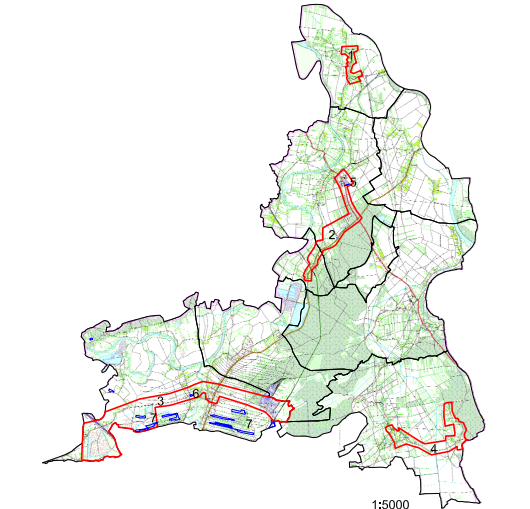 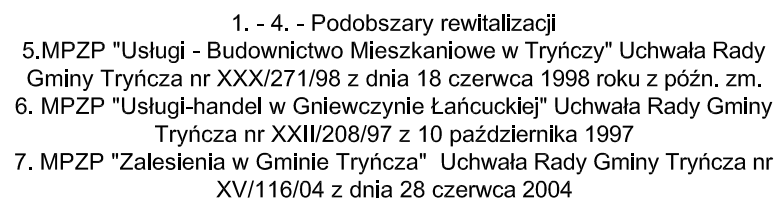 Źródło: Opracowanie własne na podstawie MPZPGminny Program Rewitalizacji dla Gminy Tryńcza jest zgodny z obowiązującymi planami.Kolejne dwa Miejscowe Plany Zagospodarowania Przestrzennego dla obszarów: Gniewczyna Łańcucka-ZAKRĘCIE Obszar nr I (zgodnie z uchwałą nr IX/83/2015), Gniewczyna Łańcucka-ZAKRĘCIE, Obszar nr II (zgodnie z uchwałą nr IX/83/2015) oraz  Wólka Ogryzkowa (zgodnie z uchwałą VIII/70/2015) są obecnie w opracowaniu i planowane są do wyłożenia na przełomie 2017/2018 roku.Mapa 5 Obszary Rewitalizacji a obszary wyznaczone do opracowania Miejscowych Planów Zagospodarowania Przestrzennego w gminie Tryńcza.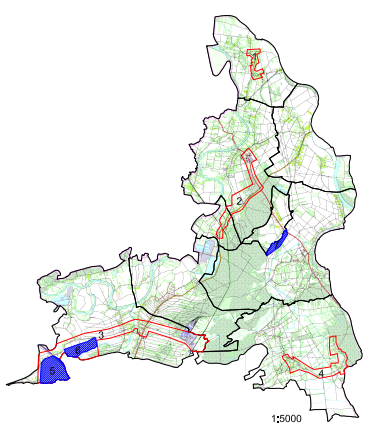 Legenda: 
1-4 wyznaczone obszary rewitalizacji, 5 MPZP 32/2015  w opracowaniu Gniewczyna Łańcucka-ZAKRĘCIE Obszar nr I, zgodnie z uchwałą Rady Gminy Tryńcza nr IX/83/2015, 
6. MPZP 32/2015 w opracowaniu Gniewczyna Łańcucka-ZAKRĘCIE, Obszar nr II, zgodnie z uchwałą Rady Gminy Tryńcza nr IX/83/2015
7. MPZP 33/2015 w opracowaniu Wólka Ogryzkowa, zgodnie z uchwałą Rady Gminy Tryńcza nr VIII/70/2015W chwili obecnej nie planuje się zmiany przeznaczenia charakteru przestrzeni przeznaczonych na funkcje społeczne i kulturalne. Domy opieki dla osób starszych (dzienne domy opieki) wykorzystują już istniejącą infrastrukturę (inwestycyjne przedsięwzięcia rewitalizacyjne dot. domów opieki zakładają remonty i dostosowanie istniejących obiektów do nowych funkcji) i funkcje terenów, na których zlokalizowane są te obiekty są zgodne z przyjętym Studium Uwarunkowań. Pozostałe przedsięwzięcia rewitalizacyjne dotyczą głównie projektów nieinwestycyjnych (ewentualnie z małymi komponentami inwestycyjnymi). Jedyne zmiany/doszczegółowienia dokumentów planistycznych dotyczą przedsięwzięcia nr 3.1 Zagospodarowanie terenu wokół zbiornika wodnego w Gniewczynie Łańcuckiej na cele rekreacyjne oraz rozwoju przedsiębiorczości. Zbiornik wodny został utworzony w wyniku eksploatacji złoża kruszywa naturalnego „Gniewczyna Łańcucka SW” na terenie wskazanym w dotychczasowym Studium na cele zabudowy mieszkaniowej, jednorodzinnej, zagrodowej z towarzyszeniem usług, sytuowanej wzdłuż dróg gminnych oraz na cele upraw rolnych. Przez ten teren zostały przeprowadzone sieci napowietrzne 15 kV i droga gminna. W sporządzanym projekcie zmiany Studium, w kierunkach zagospodarowania terenu, przewiduje się wskazanie zbiornika wodnego na cele rekreacji (alternatywnie z hodowlą ryb), przeprowadzenie wokół zbiornika drogi gminnej ze ścieżką rowerową, rozbudowę istniejącej drogi gminnej, zmianę przebiegu sieci infrastruktury technicznej, w szczególności elektroenergetycznej wraz z rozbudową sieci wodociągowej i kanalizacyjnej. W sporządzanej zmianie Studium i w projekcie MPZP wskazuje się utworzony zbiornik i zagospodarowanie nadbrzeży zbiornika na cele rekreacji (plaże, pomosty, obiekty zaplecza sanitarnego i związane z utrzymaniem przystani wodnej), ścieżki spacerowe, a na terenie sąsiadującym z terenem zbiornika i wskazanym w dotychczasowym studium na cele ww. zabudowy mieszkaniowej, uzupełnienie funkcji o lokalizację usług związanych z obsługą turystyczną (camping, motel), gastronomia, handel i rekreacją (boiska i place do gier, zabaw). Ponadto teren wzdłuż autostrady planuje się do zagospodarowania pasem zieleni izolacyjnej. Teren wzdłuż drogi powiatowej przewidywany jest do zagospodarowania ścieżką pieszo-rowerową wraz z zabezpieczeniem nadbrzeża zbiornika. Projekt zmian Studium jest w trakcie opracowania i planowane jest jego wyłożenie do publicznego wglądu w październiku 2017r. Projekt MPZP dla obszaru Gniewczyna Łańcucka jest sporządzany równolegle i planowany do wyłożenia do publicznego wglądu w grudniu 2017r.	W związku z trwającymi pracami nad aktualizacją Studium oraz nowych miejscowych planów zagospodarowania, które dotyczą planowanych zmian na terenie Gniewczyny Łańcuckiej „załącznik graficzny przedstawiający podstawowe kierunki zmian funkcjonalno-przestrzennych obszaru rewitalizacji sporządzony na mapie w skali co najmniej 1:5000 opracowanej z wykorzystaniem treści mapy zasadniczej, a w przypadku jej braku – z wykorzystaniem treści mapy ewidencyjnej w rozumieniu ustawy z dnia 17 maja 1989 r. – Prawo geodezyjne i kartograficzne”, o którym mowa w art. 15 ust. 1 pkt 14) Ustawy o rewitalizacji (t.j. Dz.U. z 2017 r. poz. 1023) w chwili obecnej wskazuje jedynie lokalizację planowanych inwestycji. Inwestycje będą zgodne z podstawowymi kierunkami funkcjonalno-przestrzennymi, zawartymi w dokumentach planistycznych (Studium i MPZP Gniewczyna Łańcucka-ZAKRĘCIE Obszar nr I – obecnie w opracowaniu). Realizacja pozostałych przedsięwzięć Gminnego Programu Rewitalizacji nie wpłynie na zmiany  funkcjonalno-przestrzenne.20 a Gminny Program Rewitalizacji dla Gminy Tryńcza a zmiany funkcjonalno-przestrzenne dla przedsięwzięć inwestycyjnychNa terenie Gminy Tryńcza wyznaczono 6 obszarów terenów inwestycyjnych, zgodnie z mapą poniżej.Mapa 6 Obszary inwestycyjne Gminy Tryńcza a podobszary rewitalizacji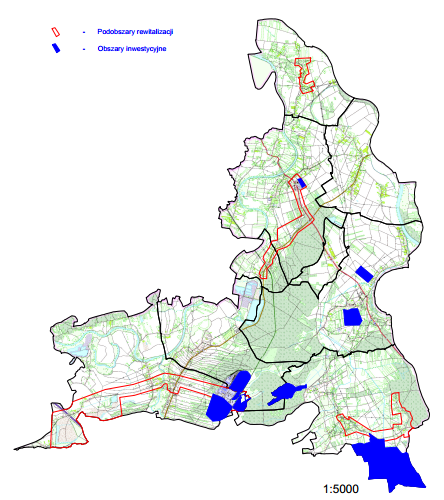 Źródło: Opracowanie własne na podstawie danych Urzędu Gminy, ze stron: http://www.tryncza.eu /page/podstrona/101/inwestycje/oferta-inwestycyjna.html Na terenie podobszarów rewitalizacji położone są: OBSZAR NR 1 miejscowość GNIEWCZYNA ŁAŃCUCKAW studium uwarunkowań i kierunków zagospodarowania przestrzennego gminy Tryńcza w/w tereny przeznaczone sana cele inwestycyjne przemysłu i rzemiosła. Obszar ten podzielono na 3 warianty:Wariant I Teren o pow. ok. 22 ha, w tym grunty stanowiące własność Gminy Tryńcza - 2.00 ha, pozostałe to grunty prywatnych właścicieli. Bonitacja gruntów przedstawia się następująco:    ok. 30% gruntów klasy IV,    ok. 60% gruntów klasy V,    ok. 10% gruntów klasy VI,Wariant II Teren o pow. ok. 12 ha, w tym grunty stanowiące własność Gminy Tryńcza - 5,64 ha; pozostałe to grunty właścicieli prywatnych. Bonitacja gruntów przedstawia się następująco:    ok. 30% gruntów to grunty klasy IV;    ok. 50% gruntów to grunty klasy V,    ok. 20% gruntów to grunty klasy VI,Wariant III Teren o pow. ok. 30 ha, w tym grunty stanowiące własność Gminy Tryńcza - 2.12 ha Pozostałe grunty to grunty właścicieli prywatnych, Bonitacja przedstawia się następująco:    ok. 50% to grunty IV klasy,    ok. 50% to grunty V klasy.OBSZAR NR 2 miejscowość TRYŃCZANa ten teren jest w opracowaniu Miejscowy Plan Zagospodarowania Przestrzennego Gminy Tryńcza. W/w tereny przeznaczone są na cele przemysłu i i usług komercyjnych. Na obszarze ok. 1. 50 ha znajdują się magazyny składowe, obiekty handlu i piekarni. Pozostały teren o pow. ok. 2.00ha stanowi własność prywatnych właścicieli.OBSZAR NR 5 miejscowość JAGIEŁŁAW studium uwarunkowań i kierunków zagospodarowania przestrzennego gminy Tryńcza w/w tereny przeznaczone są na cele rekreacji i wypoczynku. Teren o pow. ok. 153,00 ha , grunt stanowiące własność Gminy Tryńcza. Bonitacja gruntów przedstawia się następująco:    ok. 80 % stanowią pastwiska kl III    ok. 20 % stanowią pastwiska i grunty orne kL IVOBSZAR NR 6 miejscowość JAGIEŁŁAW studium uwarunkowań i kierunków zagospodarowania przestrzennego gminy Tryńcza w/w tereny przeznaczone są na cele rekreacji i wypoczynku. Teren o pow. ok. 20.00 ha , grunt stanowiące własność Gminy Tryńcza. Bonitacja gruntów przedstawia się następująco:     ok. 85 % stanowią pastwiska kl IV,    ok. 15 % stanowią pastwiska kl V.W ramach przedsięwzięć rewitalizacyjnych wybranych do realizacji w Gminnym Programie Rewitalizacji wyznaczono cztery główne przedsięwzięcia inwestycyjne:Dzienny Dom dla seniorów WESOŁE ŻYCIE w GłogowcuDzienny Dom Opieki w Wólce MałkowejDziałalność integracyjna, społeczna i kulturowa Trynieckiego Centrum Kultury, Kół gospodyń wiejskich, klubów sportowych i zespołów na terenie miejscowości Gniewczyna ŁańcuckaZagospodarowanie terenu wokół zbiornika wodnego w Gniewczynie Łańcuckiej na cele rekreacyjne oraz rozwoju przedsiębiorczościLokalizacja inwestycji, wraz z wycinkiem obowiązującego Studium Uwarunkowań przedstawia mapy poniżej.Mapa 7 Gminny Program Rewitalizacji dla Gminy Tryńcza a zmiany funkcjonalno-przestrzenne dla przedsięwzięć inwestycyjnych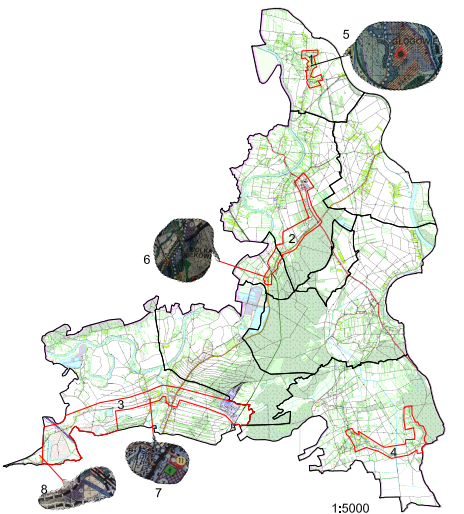 Źródło: Opracowanie na podstawie wskazań Urzędu Gminy w TryńczyZagospodarowanie zbiornika w Gniewczynie Łańcuckiej będzie służyło realizacji celu publicznego biorąc pod uwagę pkt. 1 art. 6 ustawy o gospodarce nieruchomościami - zakłada się wyznaczenie gruntu pod drogi publiczne i trasy rowerowe. Ocena oddziaływania na środowisko Gminnego Programu Rewitalizacji dla Gminy TryńczaKwestie oddziaływania na środowisko dla dokumentów strategicznych regulowane są w następujących ustawach: 1. Ustawa z dnia 3 października 2008 roku o udostępnianiu informacji o środowisku i jego ochronie, udziale społeczeństwa w ochronie środowiska oraz o ocenach oddziaływania na środowisko (Dz. U. z 2008 r. Nr 199, poz. 1227z poźn. zm.); 2. Ustawa z dnia 16 kwietnia 2004 r. o ochronie przyrody (Dz. U. z 2009 r. Nr 151, poz. 1220, z późn. zm.) ustawa ta dodatkowo uszczegóławia przepisy odnośnie obszarów podlegających ochronie, w szczególności obszarów Natura 2000. Gminny Program Rewitalizacji na lata 2017-2023 ma na celu przede wszystkim określić warunki realizacji zadań kluczowych z punktu widzenia lokalnej społeczności i samorządu, w zidentyfikowanych podobszarach rewitalizowanych oraz stworzyć wytyczne i ramy dla osiągnięcia celów o charakterze społecznym, gospodarczym, środowiskowym, przestrzenno-funkcjonalnym oraz technicznym. W perspektywie długofalowej GPR ma na celu poprawę warunków ekonomiczno-społecznych, przestrzennych, środowiskowych itp. Na podstawie wstępnej analizy możliwych oddziaływań przewidzianych w dokumencie zadań, stwierdzono, że w większości przypadków oddziaływania te nie będą znaczące. Ponadto niektóre z planowanych do realizacji zadań będą miały pozytywny wpływ na stan i jakość środowiska.W myśl artykułu 46 Ustawy, przeprowadzenia strategicznej oceny oddziaływania na środowisko wymagają projekty:1)	koncepcji przestrzennego zagospodarowania kraju, studium uwarunkowań i kierunków zagospodarowania przestrzennego gminy, planów zagospodarowania przestrzennego oraz strategii rozwoju regionalnego;2)	polityk, strategii, planów lub programów w dziedzinie przemysłu, energetyki, transportu, telekomunikacji, gospodarki wodnej, gospodarki odpadami, leśnictwa, rolnictwa, rybołówstwa, turystyki i wykorzystywania terenu, opracowywanych lub przyjmowanych przez organy administracji, wyznaczających ramy dla późniejszej realizacji przedsięwzięć mogących znacząco oddziaływać na środowisko;3)	polityk, strategii, planów lub programów innych niż wymienione w pkt 1 i 2, których realizacja może spowodować znaczące oddziaływanie na obszar Natura 2000 jeżeli nie są one bezpośrednio związane z ochroną obszaru Natura 2000 lub nie wynikają z tej ochrony.W związku, z tym, że Gminny Program Rewitalizacji dla Gminy Tryńcza nie spełnia przesłanek wymienionych w artykule 46, ust 1-3, ani nie spełnia przesłanek artykułu 47: „Przeprowadzenie strategicznej oceny oddziaływania na środowisko jest wymagane także w przypadku projektów dokumentów, innych niż wymienione w art. 46, jeżeli w uzgodnieniu z właściwym organem, o którym mowa w art. 57, organ opracowujący projekt dokumentu stwierdzi, że wyznaczają one ramy dla późniejszej realizacji przedsięwzięć mogących znacząco oddziaływać na środowisko lub że realizacja postanowień tych dokumentów może spowodować znaczące oddziaływanie na środowisko”, dla Gminnego Programu Rewitalizacji dla Gminy Tryńcza nie ma obowiązku przeprowadzania strategicznej oceny oddziaływania na środowisko ani prognozy oddziaływania na środowisko.Powyższe stanowisko zostało potwierdzone przez Regionalnego Dyrektora Ochrony Środowiska oraz Państwowego Wojewódzkiego Inspektora Sanitarnego, pismami z dnia …………………………………………………………Powyższe zapisy nie zwalniają Gminy Tryńcza – inwestora z postepowania oceny oddziaływania na środowisko dla pojedynczych przedsięwzięć. Taka procedura jest obowiązkowa dla projektów związanych z modernizacją zbiornika wodnego oraz budynków gminnych przeznaczonych na cele opieki nad osobami starszymi i zależnymi. Ponadto należy stwierdzić, że realizacja założeń GPR nie będzie powodować znaczącego oddziaływania na obszary Natura 2000, gdyż planowane zadania nie będą realizowane w granicach obszaru Natura 2000. Powyższe wyjaśnienia utwierdzają w przekonaniu, że założenia GPR nie będą negatywnie oddziaływać na środowisko jako całość, ani też na obszary podlegające ochronie, w tym na obszary Natura 2000.Konsultacje Gminnego Programu Rewitalizacji dla Gminy TryńczaW procesie delimitacji obszaru oraz przygotowania Gminnego Programu Rewitalizacji odbył się szereg konsultacji, warsztatów i spotkań, a zwłaszcza w dniach 18 listopada 2016 r. i 13 stycznia 2017 roku.Przebieg pierwszego spotkania:Przedstawiono założenia procesu przygotowania Gminnego Programu Rewitalizacji dla Gminy TryńczaWymagane elementy Gminnego Programu Rewitalizacji:Szczegółowa diagnoza obszaru rewitalizacji.Opis powiązań GPR z dokumentami strategicznymi gminy.Opis wizji stanu obszaru po przeprowadzeniu rewitalizacji.Cele rewitalizacji.Odpowiadające celom kierunki działań służących eliminacji lub ograniczeniu negatywnych zjawisk.Opis przedsięwzięć rewitalizacyjnych.Mechanizmy integrowania działań oraz przedsięwzięć rewitalizacyjnych.Szacunkowe ramy finansowe GPR .Opis struktury zarządzania realizacją GPR wraz z ramowym harmonogramem realizacji programu.System monitorowania i oceny GPR.Określenie niezbędnych zmian w uchwałach dotyczących lokali komunalnych Określenie niezbędnych zmian w uchwale dotyczącej Komitetu Rewitalizacji Wskazanie, czy na obszarze rewitalizacji ma zostać ustanowiona Specjalna Strefa Rewitalizacji.Wskazanie sposobu realizacji GPR w zakresie planowania i zagospodarowania przestrzennego. Załącznik graficzny – jego zadaniem jest przedstawienie podstawowych kierunków zmian funkcjonalno - przestrzennych obszaru rewitalizacji. Wymagania ustawowe dotyczące wyznaczenia obszaru zdegradowanego i obszaru rewitalizacji. Zgodnie z ustawą - obszar gminy znajdujący się w stanie kryzysowym z powodu koncentracji negatywnych zjawisk społecznych, w szczególności bezrobocia, ubóstwa, przestępczości, niskiego poziomu edukacji lub kapitału społecznego, a także niewystarczającego poziomu uczestnictwa w życiu publicznym i kulturalnym, można wyznaczyć jako obszar zdegradowany w przypadku występowania na nim ponadto co najmniej jednego z następujących negatywnych zjawisk:gospodarczych – w szczególności niskiego stopnia przedsiębiorczości, słabej kondycji lokalnych przedsiębiorstw lubśrodowiskowych – w szczególności przekroczenia standardów jakości środowiska, obecności odpadów stwarzających zagrożenie dla życia, zdrowia ludzi lub stanu środowiska, lubprzestrzenno-funkcjonalnych – w szczególności niewystarczającego wyposażenia w infrastrukturę techniczną i społeczną lub jej złego stanu technicznego, braku dostępu do podstawowych usług lub ich niskiej jakości, niedostosowania rozwiązań urbanistycznych do zmieniających się funkcji obszaru, niskiego poziomu obsługi komunikacyjnej, niedoboru lub niskiej jakości terenów publicznych, lub technicznych – w szczególności degradacji stanu technicznego obiektów budowlanych, w tym o przeznaczeniu mieszkaniowym, oraz niefunkcjonowaniu rozwiązań technicznych umożliwiających efektywne korzystanie z obiektów budowlanych, w szczególności w zakresie energooszczędności i ochrony środowiska.Obszar zdegradowany może być podzielony na podobszary, w tym podobszary nieposiadające ze sobą wspólnych granic, pod warunkiem stwierdzenia na każdym z podobszarów występowania koncentracji negatywnych zjawisk społecznych oraz gospodarczych, środowiskowych, przestrzenno-funkcjonalnych lub technicznych, o których mowa w ust. 1.Obszar obejmujący całość lub część obszaru zdegradowanego, cechujący się szczególną koncentracją negatywnych zjawisk, na którym z uwagi na istotne znaczenie dla rozwoju lokalnego gmina zamierza prowadzić rewitalizację, wyznacza się jako obszar rewitalizacji.Obszar rewitalizacji nie może być większy niż 20% powierzchni gminy oraz zamieszkały przez więcej niż 30% liczby mieszkańców gminy. Obszar rewitalizacji może być podzielony na podobszary, w tym podobszary nieposiadające ze sobą wspólnych granic.Przedstawiono założenia regulaminu Komitetu Rewitalizacji Komitet Rewitalizacji stanowi forum współpracy i dialogu interesariuszy z organami gminy w sprawach dotyczących przygotowania, prowadzenia i oceny rewitalizacji oraz pełni funkcję opiniodawczo-doradczą wójta,Komitet Rewitalizacji opiniuje projekt miejscowego planu rewitalizacji oraz prognozę skutków finansowych jego uchwalenia.Zaproszono uczestników spotkania do przedstawienia uwag konsultacyjnychZaproponowano zmniejszenie liczby przedstawicieli Komitetu do maksymalnie 10 osób.Zgromadzeni przedstawili problemy społeczności lokalnych:Niewystarczające wyposażenie szkół (meble, książki do biblioteki, materiały dydaktyczne, stroje i instrumenty muzyczne zespołów) i punktów przedszkolnych,Problem z dojazdem na zajęcia dodatkoweSpory odsetek osób korzystających ze wsparcia systemu pomocy społecznej Brak przyjaznych przestrzeni służących wypoczynkowi, rekreacji, wydarzeniom kulturalnym w miejscowościach gminnych (poza Tryńczą), w tym placów zabaw, boisk przyszkolnych, parków i zieleńcówZbyt małe poczucie bezpieczeństwa w ruchu w pasie ruchu drogowego (miejscami brak chodników, oświetlenia, zdarzają się potrącenia i kolizje, brakuje miejsc postojowych przy szkołach – samochody zatrzymują się w pasie drogowym)Brak atrakcji turystycznej wokół której mógłby być budowany potencjał lokalnej przedsiębiorczości,Niewystarczająca liczba miejsc w przedszkolach,Brak pedagoga, psychologa zatrudnionego na terenie gminy,Brak infrastruktury wsparcia seniorów,Eurosieroctwo,Łączenie klas (w przypadku dwóch najmniejszych szkół)Pomoc społeczna najczęściej udzielana jest z powodu bezrobocia, niepełnosprawności, wielodzietności i ubóstwa215 rodzin wykluczonych korzysta ze wsparcia użyczonych komputerów i dostępu do Internetu,Organizacje pozarządowe oraz zespoły potrzebują wsparcia finansowego (koła gospodyń wiejskich, zespoły muzyczne)W miejscowościach poza Tryńczą brakuje przestrzeni na organizację imprez (potrzeba zakupu sceny mobilnej i nagłośnienia wraz z oświetleniem). Potrzebne jest tez doposażenie bibliotek szkolnych, oddziałów biblioteki gminnej oraz wsparcie zespołów ludowych i kapel.Przedstawiono mocne strony uwarunkowań gminnych:Wyniki egzaminów w szkołach są wyższe niż przeciętne dla powiatu i województwa,Wysoki udział mieszkańców w wydarzeniach kulturalnychLiczne zespoły ludowe, kapele, orkiestry,Gmina może się poszczycić produktami regionalnymi (np. kiełbasa smalcówka)Istnieje potencjał rozwoju przemysłów kreatywnych wśród twórców ludowych Kilka z wydarzeń kulturalnych to wydarzenia o randze ponadlokalnej (np. rekonstrukcja bitwy, rajd nordic walking,  Noc Świętojańska czy Dzień Dziecka), wokół których można budować potencjał turystykiW gminie wdrożono Tryniecką Kartę Dużej RodzinyPrzygotowane są i dystrybuowane wydawnictwa, albumy, czasopismo.Poproszono przedstawicieli szkół o przekazanie danych do diagnozy Gminnego Programu Rewitalizacji:Liczba uczniów w podziale na roczniki,Liczba uczniów ze specjalnymi potrzebami edukacyjnymi,Liczba uczniów niepełnosprawnych,Liczba uczniów z dysfunkcjami rozwojowymi,Liczba uczniów korzystających ze wsparcia systemu pomocy społecznej.Przebieg warsztatów Wstępnie zdiagnozowano miejscowości, w których występuje największe zagęszczenie projektów społecznych są to: Gniewczyna Łańcucka, Gorzyce, Tryńcza, Jagiełła oraz w kolejności Ubieszyn, Gniewczyna Tryniecka, Głogowiec, Wólka Ogryzkowa i Wólka MałkowaZdiagnozowano całą listę projektów i potencjalnych przedsięwzięć rewitalizacyjnych. Pogrupowano je w następujące podgrupy:Przedsięwzięcia edukacyjne – wyrównanie szans edukacyjnychUtworzenie przedszkolaDoposażenie szkół,. PrzedszkoliOrganizacja zajęć wyrównawczych w szkołachSystem stypendiów socjalnychZapewnienie bezpieczeństwa pieszym i rowerzystom w ruchu drogowym,Budowa chodników wzdłuż drogi powiatowej w miejscowości Głogowiec,Montaż oświetlenia ulicznego w miejscowości Głogowiec,Budowa ścieżek rowerowych, chodników i  oświetlenia w GorzycachBudowa ścieżek rowerowych (wzdłuż 835), chodników (przy ul. Piaski) i  oświetlenia (u. Leśna, Grzybowa, Wodna) w Gniewczynie ŁańcuckiejBudowa ścieżek rowerowych, chodników i  oświetlenia w Ubieszynie,Budowa ścieżek rowerowych, chodników i  oświetlenia w Jagielle,Budowa obwodnicy Ubieszyna i Gniewczyny Łańcuckiej,Stworzenie bezpiecznego przejścia dla pieszych przy szkole w UbieszynieStworzenie bezpiecznego przejścia dla pieszych przy szkole w JagielleMontaż oświetlenia ulicznego w miejscowości Wólka OgryzkowaZagospodarowanie terenów na przestrzennie wspólne,Stworzenie placu zabaw w Głogowcu,Organizacja placu zabaw w Ubieszynie,Zagospodarowanie terenu szkolnego (zieleń i mała infrastruktura oraz boisko sportowe)Zagospodarowanie placu przy WDK w Wólce OgryzkowejBudowa chodników wzdłuż drogi krajowej, powiatowej i przy ulicach Sieniawskiej i Królowej Jadwigi w Tryńczy,Utworzenie placu zabaw z mini parkiem w miejscowości GorzyceZagospodarowanie terenu przy placu zabaw w Wólce OgryzkowejKształtowanie tożsamości lokalnejRozbudowa WKD w TryńczyWsparcie kół gospodyń wiejskichPrzebudowa WDK i Domu StrażakaRozbudowa i remont WDK w Wólce OgryzkowejBudowa WDK w Gniewczynie ŁańcuckiejDoposażenie zespołów ludowych (stroje, instrumenty muzyczne)Promocja czytelnictwaPromocja produktów lokalnychSamopomoc sąsiedzka - przekazywanie żywności lokalnej  - własnych płodów rolnych rodzinom potrzebującym (jabłek, marchwi, ogórków)Organizacja spotkań z twórcami ludowymiPrzygotowanie wydawnictw lokalnychWłączenie społeczneWspółpraca z organizacjami pozarządowymi,Programy stypendialneDziałania włączające seniorów Szkolenia seniorów (np. z obsługi komputera)Wspólna uprawa gminnego polaOrganizacja wspólnych wigilii i śniadań wielkanocnychOrganizacja meczu charytatywnego,Profilaktyka uzależnieńOrganizacja festynów organizacja badań profilaktycznychorganizacja prelekcjiPromocja przedsiębiorczości promocja przemysłów kreatywnychorganizacja kiermaszówudział w kiermaszach o znaczeniu ponadregionalnymWsparcie seniorówUtworzenie Domu Seniora w GłogowcuUtworzenie domu seniora w UbieszynieUtworzenie Domu Seniora w Gniewczynie ŁańcuckiejOrganizacja szkoleń dla seniorów (komputerowe, rękodzielnicze)Przywrócenie funkcji lub zagospodarowanie starych obiektów gminnych na cele społecznePrzebudowa starej szkoły, zagospodarowanie jej na dom seniora w GłogowcuPrzebudowa starej szkoły, zagospodarowanie jej na dom seniora w Wólce OgryzkowejPrzebudowa Domu Kultury w GłogowcuRemont starego przedszkolaOdnowienie cmentarza wojennego wraz z dojazdemRozbudowa szkoły w Gniewczynie ŁańcuckiejZagospodarowanie przestrzeni na cele turystyczne zapewnienie dojazdu do rzeki użytkownikom kajaków w miejscowości Głogowiec.Zagospodarowanie zalewu w ZakręcieOrganizacja rajdu nordic walkingNabór na przedsięwzięcia rewitalizacyjne zostanie ogłoszony po delimitacji obszaru rewitalizacji.Przebieg drugiego spotkaniaPrzedstawiono wyniki analiz danych zebranychZaproponowano obszar zdegradowany oraz propozycje delimitacji podobszarów rewitalizacji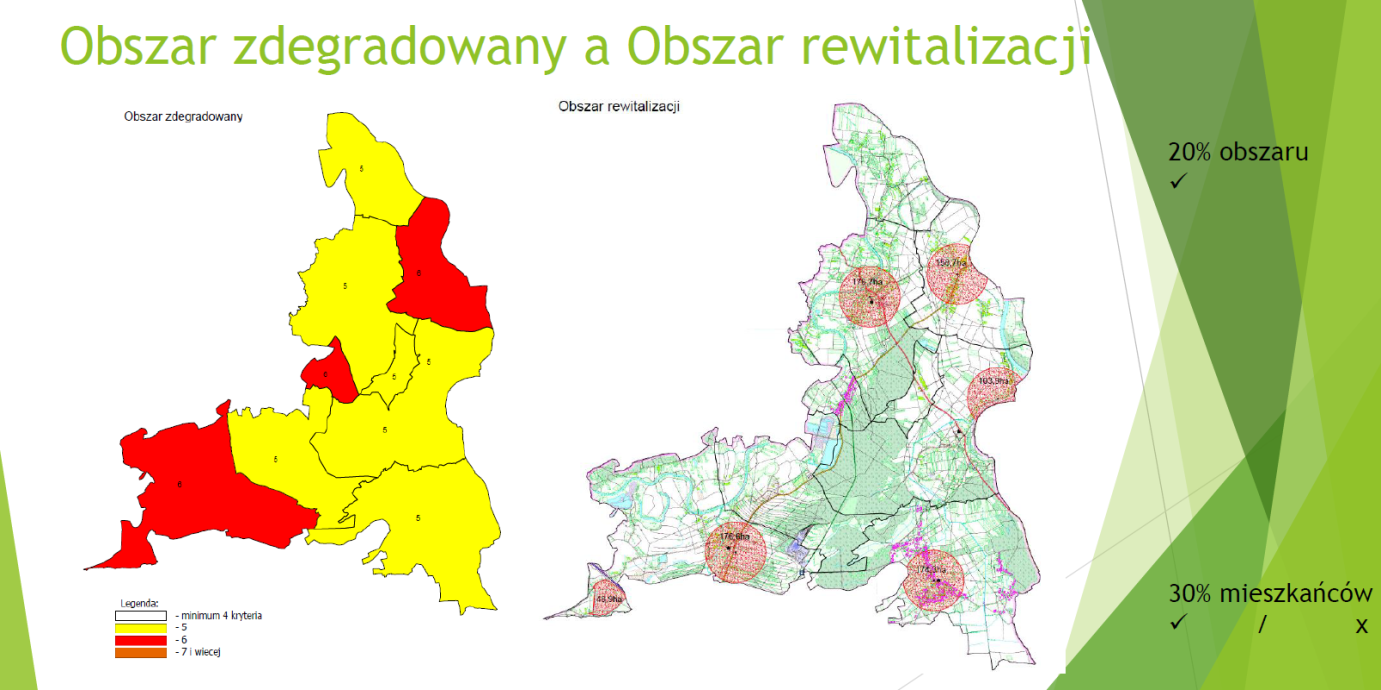 3. Rekomendacje:- ponowne wyznaczenie propozycji obszarów rewitalizacji obejmujących strefy przedsiębiorczości oraz rewitalizacji przewidziane w Studium Uwarunkowań,- poprowadzenie obszaru z pominięciem najbardziej zaludnionych prywatnych obszarów,- połączenie obszaru w Gniewczynie Łańcuckiej zachowanie ciągłości pomiedzy obszarem w okolicach zalewu a obszarem dawnej fabryki wagonów.- pominiecie obszarów centrum miejscowści Ubieszyn i Gorzyce, - rekomendacja objęcia obszarem rewitalizacji centrum miejscowości Głowowiec (obszar działalności kulturalnej, kół gospodyń wiejskich oraz rekreacja i wsparcie seniorów),- rekomendacja rozszerzenia obszaru Tryńcza (południe miejscowości od Urzędu Gminy i placu centalnego – w dół w kierunku Wólki Małkowej, gdzie planowane jest uruchomienie Centrum Dziennego Pobytu Seniorów.Opis konsultacji społecznych:W marcu 2017 roku ogłoszono rozpoczęcie konsultacji społecznych. W trakcie konsultacji nie zgłoszno uwag.Projekt Gminnego Programu Rewitlaizacji, zgodnie z art. 17 ust. 2 pkt 4 Ustawy i rewitalizacji, został zaopiniowany przez właściwe, wspomniane w Ustawie instytucje. Podczas procesu oceny Programu wpłynęły następujące uwagi:Tabela 21 Uwagi dotyczące Programu Rewitalizacji dla Gminy TryńczaSpisy tabel, wykresów, map i ilustracjiSpis tabelTabela 1 Problemy zdiagnozowane w Strategii Rozwiązywania Problemów Społecznych	6Tabela 2 Główne problemy o charakterze społeczno-gospodarczo-przestrzennym zawarte w Strategii Rozwoju Gminy Tryńcza na lata 2016-2020	7Tabela 3 Wskaźniki świadczące o sytuacji kryzysowej obszaru rewitalizacji na terenie Gminy Tryńcza	14Tabela 4 Zgodność Programu Rewitalizacji z dokumentami strategicznymi gminy Tryńcza	20Tabela 5 Zgodność Programu Rewitalizacji z dokumentami strategicznymi na szczeblu Powiatu Przeworskiego	25Tabela 6 Komplementarność i powiązania GPR Gminy Tryńcza z dokumentami poziomu krajowego	26Tabela 7 Komplementarność i powiązania GPR Gminy Tryńcza z dokumentami poziomu regionalnego	29Tabela 8 Syntetyczna analiza wskaźników problemowych	30Tabela 9 Lista przedsięwzięć rewitalizacyjnych w odniesieniu do celów GPR Gminy Tryńcza	34Tabela 10 Opis przedsięwzięć rewitalizacyjnych dla obszaru 1 Głogowiec	37Tabela 11 Opis przedsięwzięć rewitalizacyjnego dla obszaru 2 Tryńcza – Wólka Małkowa	44Tabela 12 Opis przedsięwzięć rewitalizacyjnego dla obszaru 3 Gniewczyna Łańcucka	51Tabela 13 Opis przedsięwzięć rewitalizacyjnych dla obszaru 4 Jagiełła	57Tabela 14 Opis pozostałych przedsięwzięć rewitalizacyjnych mających wpływ na obszar rewitalizacji	64Tabela 15 Ramy finansowe realizacji Gminnego Programu Rewitalizacji dla Gminy Tryńcza	70Tabela 16 Zewnętrzne źródła finansowania przedsięwzięć rewitalizacyjnych: Regionalny Program Operacyjny Województwa Podkarpackiego na lata 2014-2020	73Tabela 17 Zewnętrzne źródła finansowania przedsięwzięć rewitalizacyjnych – programy ministerialne	77Tabela 18 Ramowy harmonogram realizacji procesu rewitalizacji	83Tabela 19 Podstawowe wskaźniki monitoringu Gminnego Programu Rewitalizacji	85Tabela 20 Wskaźniki monitorowania projektów rewitalizacyjnych i komplementarnych w ramach Regionalnego Programu Operacyjnego Województwa Podkarpackiego na lata 2014-2020	87Tabela 21 Uwagi dotyczące Programu Rewitalizacji dla Gminy Tryńcza	108Spis mapMapa 1 Obszar zdegradowany	10Mapa 2 Obszar rewitalizacji gminy Tryńcza	12Mapa 3 Lokalizacja terenów poprzemysłowych	19Mapa 4 Obszary Rewitalizacji a obszary dla których obowiązują Miejscowe Plany Zagospodarowania Przestrzennego w gminie Tryńcza.	95Mapa 5 Obszary Rewitalizacji a obszary wyznaczone do opracowania Miejscowych Planów Zagospodarowania Przestrzennego w gminie Tryńcza.	96Mapa 6 Obszary inwestycyjne Gminy Tryńcza a podobszary rewitalizacji	98Mapa 7 Gminny Program Rewitalizacji dla Gminy Tryńcza a zmiany funkcjonalno-przestrzenne dla przedsięwzięć inwestycyjnych	100Spis rysunkówRysunek 1 Wizja procesu rewitalizacji w gminie Tryńcza	32Rysunek 2 Cele gminnego Programu Rewitalizacji	33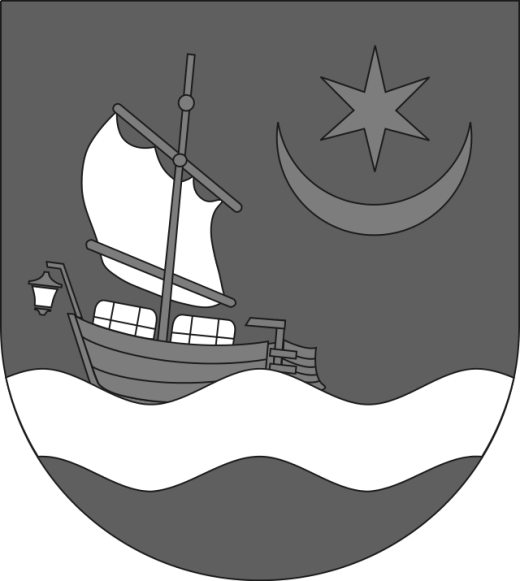 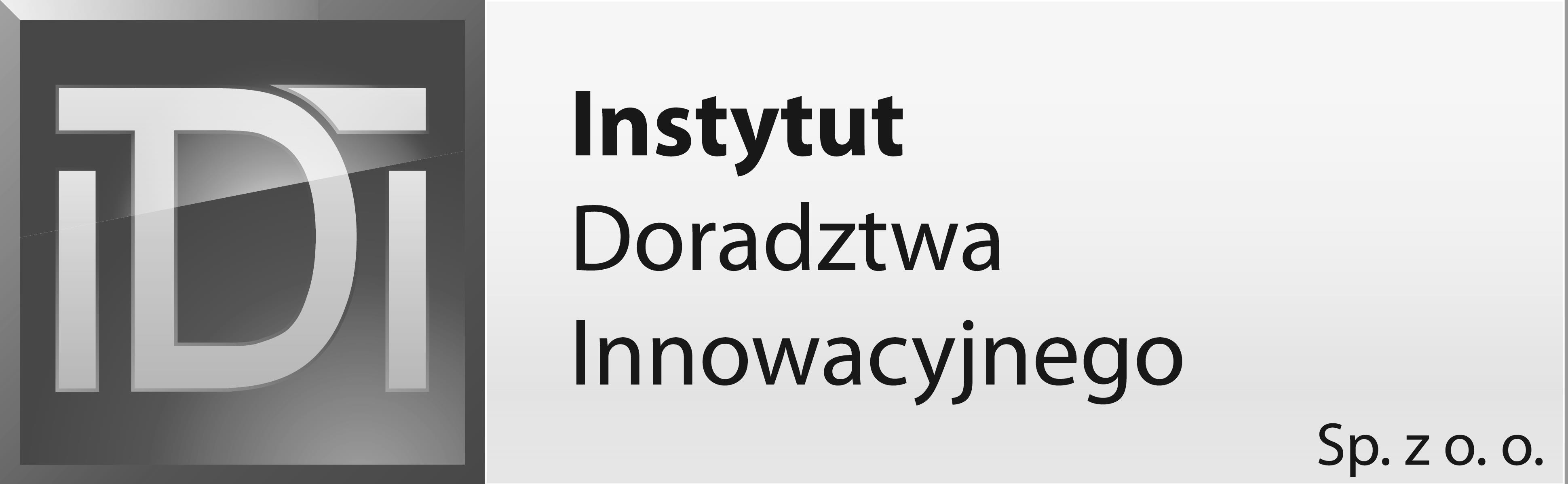 ZIDENTYFIKOWANY PROBLEMOPISbezrobocieSkutki bezrobocia możemy podzielić na trzy kategorie:1) Psychospołeczne, do których zalicza się m.in. rozgoryczenie wywołane długim czasem pozostawania bez pracy, poczucie nieprzydatności społecznej, uczucie frustracji wywołanej niemocą, która może przerodzić się w agresję bądź apatię i stany depresyjne, zwiększone ryzyko wystąpienia patologii społecznych, takich jak stosowanie przemocy czy działalność przestępcza. Długotrwałe bycie bezrobotnym często popycha ludzi do sięgnięcia po łatwiejsze metody zarobienia pieniędzy, np. kradzieże, nielegalny handel. Z drugiej strony rodzi również patologie społeczne, m.in. akty agresji – długotrwale pozbawiony pracy żywiciel rodziny może zacząć rozładowywać własną frustrację poprzez stosowanie przemocy domowej.
2) Ekonomiczne, w tym m.in. obniżenie materialnego poziomu życia bądź nawet pozbawienie środków materialnych do życia, niemożność osiągnięcia minimum egzystencjalnego (popadnięcie w ubóstwo), tzw. drenaż mózgów, czyli zjawisko opuszczania ojczystego kraju przez ludzi dobrze wykształconych, którzy nie są w stanie zdobyć godnego i odpowiadającego ich kwalifikacjom oraz ambicjom zatrudnienia, zwiększenie nakładów finansowych państwa na zwalczanie zjawiska bezrobocia, m.in. na zasiłki, świadczenia socjalne, urzędy pracy, szkolenia itd., niewykorzystanie potencjału pracowniczego, obniżenie się poziomu wzrostu gospodarczego, spowolnienie tempa rozwoju ekonomicznego.3) Polityczne – jako że osoby bezrobotne narażone są na większy dyskomfort psychiczny i brak możliwości zaspokojenia minimalnych potrzeb, skłonne są one do bardziej krytycznego podejścia do władz państwowych, zbytnie nagromadzenie frustracji może zaowocować skrajnymi formami działania, takimi jak strajki uliczne, rozruchy, demonstracje, które destabilizują sytuację polityczną.ubóstwoUbóstwo powoduje doniosłe ujemne skutki społeczne. Zmniejsza ono popyt na towary, a przez to chłonność rynku, co działa hamująco na rozwój gospodarczy. Uniemożliwia lub znacznie utrudnia korzystanie ludzi ubogich z istniejących szans zdobycia wykształcenia i zachowania dobrego stanu zdrowia. Przyczynia się do wzrostu przestępczości (przede wszystkim przestępstw przeciwko mieniu). Sprzyja rozwojowi patologii społecznych, takich jak narkomania i bezdomność. UzależnieniaZ powodu uzależnienia od alkoholu w Gminie w 2014 r. z pomocy społecznej skorzystało 6 rodzin (17 osób w rodzinach), w 2013 r. – 4 rodziny, zaś w 2012 r. – 5 rodzin. W Gminie Tryńcza w 2014 r. nie występowały rodziny otrzymujące pomoc z tytułu narkomanii, jednak DLZS wykazała, iż 5% badanych mieszkańców uznało problem narkomanii za bardzo poważny, a 6% za poważny. Liczba badanych, która próbowała narkotyków jest nieco niższa od wyników analiz ogólnopolskich. 5,7% respondentów przyznało się, że zażywało narkotyki, Przemoc w rodzinieW latach 2013–2014 w Gminie Tryńcza z tytułu przemocy w rodzinie pomoc uzyskiwało 8 rodzin, w 2014 r. pomocą objęto 35 osób w rodzinach. W 2013 r. wśród 76 interwencji dokonywanych przez policję, 22 dotyczyły przemocy w rodzinie. Dotknęła ona 33 osoby, w tym 30 kobiet oraz 3 mężczyzn. Sprawcami przemocy w rodzinie było 26 osób, w tym 4 kobiety oraz 22 mężczyzn. 20 z nich znajdowało się pod wpływem alkoholu (3 kobiety i 17 mężczyzn). Podczas interwencji obecnych było 25 dzieci. W 2012 r. miały miejsce 32 interwencje, w tym 14 dotyczyło przemocy w rodzinie. Przemoc dotknęła 23 osoby, w tym 17 kobiet i 4 mężczyzn. Sprawcami przemocy w rodzinie było 14 mężczyzn, z czego 11 sprawców znajdowało się pod wpływem alkoholu. Podczas interwencji obecnych było 16 dzieci. W związku z procedurą „Niebieskie Karty” w 2013 r. w Gminie Tryńcza sporządzono 31 wniosków, w tym 7 skierowano do Ośrodka Pomocy Społecznej, 15 – do Komisji Rozwiązywania Problemów Alkoholowych, a 9 – do sądów i prokuratury. W 2012 r. ogólna liczba sporządzonych wniosków wynosiła 16NiepełnosprawnośćW 2014 r. GOPS w Tryńczy udzielił pomocy społecznej z tytułu niepełnosprawności 107 rodzinom – 15 rodzinom więcej niż w 2013 r. oraz 24 rodzinom więcej niż w 2012 r.długotrwała lub ciężka chorobaW Gminie Tryńcza pomoc społeczną z tytułu długotrwałej lub ciężkiej choroby w 2014 r. uzyskało 27 rodzin (86 osób w rodzinach). Długotrwała lub ciężka choroba często dezorganizuje życie rodziny i potrzebne jest jej wtedy wsparcie socjalne i psychologiczne. W sytuacji, gdy osoba chora nie może liczyć na pomoc ze strony rodziny niezbędne jest organizowanie opieki przez pomoc społeczną. Najlepszą, najefektywniejszą i stosunkowo tanią formą wsparcia jest organizowanie usług opiekuńczych w domu chorego. Istnieją jednak sytuacje, gdy osoba chora wymaga całodobowej opieki – wówczas organizowana jest pomoc instytucjonalna, np. w domu pomocy, w tym również w rodzinnym domu pomocy. potrzeba ochrony macierzyństwa (wielodzietność)W Gminie Tryńcza w tytułu potrzeby ochrony macierzyństwa w 2014 r. udzielono pomocy 122 rodzinom (675 osobom w rodzinach). W porównaniu do 2013 r. liczba rodzin była wyższa o 5, zaś w porównaniu do 2012 r. – o 31.Bezradność w sprawach opiekuńczo-wychowawczych i prowadzenia gospodarstwa domowegoW 2014 r. GOPS w Tryńczy udzielił pomocy z tytułu bezradności w sprawach opiekuńczo-wychowawczych i prowadzenia gospodarstwa 25 rodzinom (111 osobom w rodzinach). W analizowanym okresie najmniejsza liczba rodzin otrzymujących pomoc z tego tytułu wystąpiła w 2012 r. Trudności w przystosowaniu do życia po zwolnieniu z zakładu karnegoW 2014 r. w Gminie Tryńcza z pomocy społecznej z tytułu trudności w przystosowaniu do życia po zwolnieniu z zakładu karnego skorzystało 7 rodzin (11 osób). obszar Gospodarka, rynek pracy, rolnictwo:Największy zakład – Fabryka Wagonów Gniewczyna znajduje się w upadłości likwidacyjnej.Brak dużego zakładu wokół którego funkcjonują mniejsi kooperanci i dostawcy.Gmina nie funkcjonuje w obrębie lokalnej marki gospodarczej.Brak Centrum Obsługi Inwestora.Brak kompleksowej oferty gospodarczej.Mała dynamika działań promocyjnych w sferze gospodarczej.Brak systematycznej współpracy środowiska lokalnego biznesu z Gminą.Brak analizy potencjału rozwojowego poszczególnych branż funkcjonujących na terenie Gminy i w najbliższej okolicy.Niski poziom współpracy lokalnych przedsiębiorców.Niski poziom innowacyjności  lokalnych firm. Wysoka stopa bezrobocia (powyżej średniej wojewódzkiej).Duży odsetek długotrwale bezrobotnych.Obecne postawy bierności mieszkańców Gminy.Migracja zarobkowa mieszkańców.Rozdrobnienie gospodarstw rolnych, dominacja gospodarstw niskoareałowych.Niski poziom konkurencyjności lokalnych gospodarstw rolnych.Niewystarczający poziom wiedzy o możliwościach w zakresie produkcji wyrobów lokalnych.Brak wypromowanych lokalnych produktów spożywczychObszar wsparcie społeczne:Niski wskaźnik dzietności.Ujemne saldo migracji.Słabość lokalnego rynku pracy determinująca niektóre procesy demograficzne.Zjawisko „eurosierot”.Faktyczna liczba mieszkańców jest niższa niż deklarowana w statystykach publicznych.Zjawisko wykluczenia społecznego i bezradności.Problemy rodzinne na  tle wyjazdów zarobkowych za granicę.Brak świetlic środowiskowych.Brak dziennych domów opieki lub całodobowego zakładu opieki.Zbyt mało pracowników socjalnych w GOPS.Ograniczony dostęp do usług rehabilitacyjnych.Brak miejsc w pobliskich ZOL.Brak specjalistycznej opieki zdrowotnej w Gminie.Obszar Aktywność społeczna, edukacja i kultura:Niski potencjał organizacyjny podmiotów NGO funkcjonujących na terenie Gminy.Niektóre obszary działań społecznych nie są objęte zainteresowaniem organizacji pozarządowych.Brak stabilnych podstaw finansowana działalności wielu NGO.Brak podmiotu wspierającego działalność organizacji pozarządowych.Brak wypracowanych standardów współpracy samorządu z organizacjami pozarządowymi.Niewielka aktywność obywateli na niwie publicznej.Brak gminnych konkursów na podstawie ustawy o działalności pożytku publicznego i wolontariacie.Brak działającego w Gminie klubu seniora.Dużo jest postaw bierności i roszczeniowości wśród mieszkańców Gminy.Słaby dostęp do kultury wysokiej.Brak lokalnego muzeum.Brak stałej współpracy z placówkami muzealnymi z terenów innych gmin.Brak sklepiku z lokalnym rękodziełem artystycznym.Nie jest prowadzona systematyczna promocja Gminy w oparciu o posiadany potencjał i zasoby w dziedzinie kultury.Malejąca liczba uczniów szkół gminnych.Część uczniów kończących szkoły podstawowe wybiera gimnazja spoza terenu Gminy.Brak opieki świetlicowej w szkołach.Brak opieki stołówek szkolnych w większości szkół.Brak opieki pedagogów szkolnych i logopedów.Obszar Infrastruktura techniczna i zarządzanie:Brak miejscowych planów zagospodarowania przestrzennego dla całości terenu Gminy.Brak wyznaczonych terenów przemysłowych na podstawie istniejącego studium zagospodarowania przestrzennego.Dekoncentracja budownictwa mieszkaniowego.Bariery architektoniczne dla osób niepełnosprawnych.Braki kadrowe w jednostkach gminnych. Obszar: "Ochrona środowiska, turystyka i rekreacja"Brak informatyzacji znacznej części usług publicznych w Gminie.Ograniczony dostęp do internetu szerokopasmowego i e-usług.Obszar Ochrona środowiska, turystyka i rekreacja:Oczyszczalnia ścieków staje się niewydolna w stosunku do potrzeb Gminy.Duża liczba kotłowni węglowych w gospodarstwach domowych.Gmina nie jest wyłącznym właścicielem oświetlenia zewnętrznego.Obecność dzikich wysypisk śmieci.Niezadowalający poziom recyklingu odpadów w niektórych kategoriach.Nie w pełni wykorzystany potencjał infrastruktury sportowo-rekreacyjnej.Niewystarczające zaplecze w postaci bazy noclegowej.Zbyt mała liczba miejsc atrakcyjnych turystycznie.Brak kompleksowej oferty turystyczno-rekreacyjnej.Kryterium delimitacjiNazwa wskaźnika i jego wartośćPowierzchnia obszaru584.78 ha (8,35% powierzchni ogółem)Mieszkańcy obszaru1336 mieszkańców (15,94% ludności ogółem – wg danych za 2015 rok).Negatywne zjawiska społeczne - bezrobocieUdział bezrobotnych zarejestrowanych w liczbie ludności w wieku produkcyjnym wg miejsca zamieszkania – 13,73% ogółem, 12,4% mężczyźni, 15,31% kobiety(zgodnie z Instrukcją wskaźnik 6 kategorii Rynek pracy za 2014 rok przyjął następujące dane referencyjne: województwo – 10,20% bezrobotnych ogółem, powiat przeworski – 11,39% bezrobotnych ogółem)Negatywne zjawiska społeczne - ubóstwoLiczba osób korzystających ze świadczeń pomocy społecznej w przeliczeniu na 100 osób wg miejsca zamieszkania – 15,19 ogółem, 15,69 mężczyźni, 14,69 kobiety(zgodnie z Instrukcją wskaźnik 8 kategorii Pomoc społeczna za 2014 rok przyjął następujące dane referencyjne: województwo 6,1, powiat przeworski - 12,25 ogółem)Negatywne zjawiska społeczne - Niekorzystne trendy demograficzneMediana wieku – 38,15 ogółem w tym 39,50 kobiety(zgodnie z Instrukcją wskaźnik 3 kategorii Demografia za 2014 rok przyjął następujące dane referencyjne: województwo 38)Przyrost naturalny: -0,12 ogółem, w tym  -0,36 mężczyźni (zgodnie z Instrukcją wskaźnik 4 kategorii Demografia za 2014 rok przyjął następujące dane referencyjne: województwo 0,07)Negatywne zjawiska gospodarczeLiczba zarejestrowanych podmiotów gospodarczych w rejestrze REGON w przeliczeniu na 100 osób wg faktycznego miejsca zamieszkania – ogółem – 3,7Negatywne zjawiska przestrzenno-funkcjonalneniewystarczającej infrastruktury społecznej (zwłaszcza z myślą o seniorach, osobach niepełnosprawnych i  przewlekle chorych – na terenie Gminy nie ma Domów Pomocy Społecznej, Warsztatów Terapii Zajęciowej, Świetlic Socjoterapeutycznych, mieszkań chronionych lub wytchnieniach.Gmina dysponuje ciekawymi obszarami  - koryta i brzegi rzek, zbiorniki wodne, ścieżki  - do wykorzystania w celach rekreacyjnych, turystycznych i integrujących społeczność lokalną(zgodnie z Instrukcją wskaźnik 11 kategorii Podmioty gospodarcze  za 2014 rok przyjął następujące dane referencyjne: województwo 7,6Negatywne zjawiska środowiskoweWysoki udział CO2 pochodzącego ze spalania w paleniskach domowych – więcej opisano w Planie Gospodarki Niskoemisyjnej Gminy Tryńcza.Odsetek ludności korzystającej z sieci gazowej – ogółem 50,92% za 2014 rok(zgodnie z Instrukcją wskaźnik 21. Odsetek ludności korzystającej z sieci gazowej, w ramach  kategorii Ochrona Środowiska przyjęto następujące dane referencyjne: województwa 72,5% wszystkich gospodarstwNiewystarczający udział partycypacji społecznej – niskie zaangażowanie mieszkańców w sprawy gminneLiczba organizacji pozarządowych na 100 osób wg miejsca zamieszkania – 0,318(zgodnie z Instrukcją wskaźnik 19 kategorii Integracja Społeczna  za 2013 rok przyjął następujące dane referencyjne: województwo 0,33)Kryterium delimitacjiNazwa wskaźnika i jego wartośćPowierzchnia obszaru29,4 haMieszkańcy obszaru114 osóbNegatywne zjawiska społeczne - bezrobocieUdział bezrobotnych zarejestrowanych w liczbie ludności w wieku produkcyjnym wg miejsca zamieszkania – 12,43% ogółem, 10,83% mężczyźni, 14,37% kobiety(zgodnie z Instrukcją wskaźnik 6 kategorii Rynek pracy za 2014 rok przyjął następujące dane referencyjne: województwo – 10,20% bezrobotnych ogółem, powiat przeworski – 11,39% bezrobotnych ogółem)Negatywne zjawiska społeczne - ubóstwoLiczba osób korzystających ze świadczeń pomocy społecznej w przeliczeniu na 100 osób wg miejsca zamieszkania – 13,56 ogółem, 14,88 mężczyźni, 12,24 kobiety(zgodnie z Instrukcją wskaźnik 8 kategorii Pomoc społeczna za 2014 rok przyjął następujące dane referencyjne: województwo 6,1, powiat przeworski - 12,25 ogółem)Negatywne zjawiska społeczne - Niekorzystne trendy demograficzneMediana wieku – 41,28 ogółem w tym 45,26 kobiety(zgodnie z Instrukcją wskaźnik 3 kategorii Demografia za 2014 rok przyjął następujące dane referencyjne: województwo 38)Przyrost naturalny: -1,65 ogółem, w tym  -1,92 mężczyźni i -1,38 kobiety(zgodnie z Instrukcją wskaźnik 4 kategorii Demografia za 2014 rok przyjął następujące dane referencyjne: województwo 0,07)Negatywne zjawiska gospodarczeLiczba zarejestrowanych podmiotów gospodarczych w rejestrze REGON w przeliczeniu na 100 osób wg faktycznego miejsca zamieszkania – ogółem – 5,46(zgodnie z Instrukcją wskaźnik 11 kategorii Podmioty gospodarcze  za 2014 rok przyjął następujące dane referencyjne: województwo 7,6)Negatywne zjawiska przestrzenno-funkcjonalneniewystarczającej infrastruktury społecznej (zwłaszcza z myślą o seniorach, osobach niepełnosprawnych i  przewlekle chorych – na terenie Gminy nie ma Domów Pomocy Społecznej, Warsztatów Terapii Zajęciowej, Świetlic Socjoterapeutycznych, mieszkań chronionych lub wytchnieniach.Gmina dysponuje ciekawymi obszarami  - koryta i brzegi rzek, zbiorniki wodne, ścieżki  - do wykorzystania w celach rekreacyjnych, turystycznych i integrujących społeczność lokalnąOdsetek ludności korzystającej z sieci gazowej – ogółem 50,92% za 2014 rok(zgodnie z Instrukcją wskaźnik 21. Odsetek ludności korzystającej z sieci gazowej, w ramach  kategorii Ochrona Środowiska przyjęto następujące dane referencyjne: województwa 72,5% wszystkich gospodarstw)Negatywne zjawiska środowiskoweWysoki udział CO2 pochodzącego ze spalania w paleniskach domowych – więcej opisano w Planie Gospodarki Niskoemisyjnej Gminy Tryńcza.Odsetek ludności korzystającej z sieci gazowej – ogółem 50,92% za 2014 rok(zgodnie z Instrukcją wskaźnik 21. Odsetek ludności korzystającej z sieci gazowej, w ramach  kategorii Ochrona Środowiska przyjęto następujące dane referencyjne: województwa 72,5% wszystkich gospodarstwNiewystarczający udział partycypacji społecznej – niskie zaangażowanie mieszkańców w sprawy gminneLiczba organizacji pozarządowych na 100 osób wg miejsca zamieszkania – 0,68(zgodnie z Instrukcją wskaźnik 19 kategorii Integracja Społeczna  za 2013 rok przyjął następujące dane referencyjne: województwo 0,33)Kryterium delimitacjiNazwa wskaźnika i jego wartośćPowierzchnia obszaru110,46 haMieszkańcy obszaru180 osóbNegatywne zjawiska społeczne - bezrobocieUdział bezrobotnych zarejestrowanych w liczbie ludności w wieku produkcyjnym wg miejsca zamieszkania – 13,82% ogółem, 11,55% mężczyźni, 16,58% kobiety(zgodnie z Instrukcją wskaźnik 6 kategorii Rynek pracy za 2014 rok przyjął następujące dane referencyjne: województwo – 10,20% bezrobotnych ogółem, powiat przeworski – 11,39% bezrobotnych ogółem)Negatywne zjawiska społeczne - ubóstwoLiczba osób korzystających ze świadczeń pomocy społecznej w przeliczeniu na 100 osób wg miejsca zamieszkania – 12,26 ogółem, 12,43 mężczyźni, 12,08 kobiety(zgodnie z Instrukcją wskaźnik 8 kategorii Pomoc społeczna za 2014 rok przyjął następujące dane referencyjne: województwo 6,1, powiat przeworski - 12,25 ogółem)Negatywne zjawiska społeczne - Niekorzystne trendy demograficzneMediana wieku – 38,26 ogółem w tym 38,52 kobiety(zgodnie z Instrukcją wskaźnik 3 kategorii Demografia za 2014 rok przyjął następujące dane referencyjne: województwo 38)Negatywne zjawiska gospodarczeLiczba zarejestrowanych podmiotów gospodarczych w rejestrze REGON w przeliczeniu na 100 osób wg faktycznego miejsca zamieszkania – ogółem – 3,52(zgodnie z Instrukcją wskaźnik 11 kategorii Podmioty gospodarcze  za 2014 rok przyjął następujące dane referencyjne: województwo 7,6)Negatywne zjawiska przestrzenno-funkcjonalneniewystarczającej infrastruktury społecznej (zwłaszcza z myślą o seniorach, osobach niepełnosprawnych i  przewlekle chorych – na terenie Gminy nie ma Domów Pomocy Społecznej, Warsztatów Terapii Zajęciowej, Świetlic Socjoterapeutycznych, mieszkań chronionych lub wytchnieniach.Gmina dysponuje ciekawymi obszarami  - koryta i brzegi rzek, zbiorniki wodne, ścieżki  - do wykorzystania w celach rekreacyjnych, turystycznych i integrujących społeczność lokalnąOdsetek ludności korzystającej z sieci gazowej – ogółem 50,92% za 2014 rok(zgodnie z Instrukcją wskaźnik 21. Odsetek ludności korzystającej z sieci gazowej, w ramach  kategorii Ochrona Środowiska przyjęto następujące dane referencyjne: województwa 72,5% wszystkich gospodarstw)Negatywne zjawiska środowiskoweWysoki udział CO2 pochodzącego ze spalania w paleniskach domowych – więcej opisano w Planie Gospodarki Niskoemisyjnej Gminy Tryńcza.Odsetek ludności korzystającej z sieci gazowej – ogółem 50,92% za 2014 rok(zgodnie z Instrukcją wskaźnik 21. Odsetek ludności korzystającej z sieci gazowej, w ramach  kategorii Ochrona Środowiska przyjęto następujące dane referencyjne: województwa 72,5% wszystkich gospodarstwNiewystarczający udział partycypacji społecznej – niskie zaangażowanie mieszkańców w sprawy gminneLiczba organizacji pozarządowych na 100 osób wg miejsca zamieszkania – 0,31(zgodnie z Instrukcją wskaźnik 19 kategorii Integracja Społeczna  za 2013 rok przyjął następujące dane referencyjne: województwo 0,33)Kryterium delimitacjiNazwa wskaźnika i jego wartośćPowierzchnia obszaru346,02 haMieszkańcy obszaru520 osóbNegatywne zjawiska społeczne - bezrobocieUdział bezrobotnych zarejestrowanych w liczbie ludności w wieku produkcyjnym wg miejsca zamieszkania – 12,97% ogółem, 12,72% mężczyźni, 13,28% kobiety(zgodnie z Instrukcją wskaźnik 6 kategorii Rynek pracy za 2014 rok przyjął następujące dane referencyjne: województwo – 10,20% bezrobotnych ogółem, powiat przeworski – 11,39% bezrobotnych ogółem)Liczba długotrwale bezrobotnych w % bezrobotnych ogółem 66,08%., w tym kobiet 79,75% (zgodnie z Instrukcją wskaźnik 5 kategorii Rynek pracy za 2014 rok przyjął następujące dane referencyjne: województwo – 6,50% bezrobotnych ogółem, dla porównania powiat przeworski – 42,53% bezrobotnych ogółem)Negatywne zjawiska społeczne - ubóstwoLiczba osób korzystających ze świadczeń pomocy społecznej w przeliczeniu na 100 osób wg miejsca zamieszkania – 14,8 ogółem, 14,53 mężczyźni, 15,08 kobiety(zgodnie z Instrukcją wskaźnik 8 kategorii Pomoc społeczna za 2014 rok przyjął następujące dane referencyjne: województwo 6,1, powiat przeworski - 12,25 ogółem)Negatywne zjawiska społeczne - Niekorzystne trendy demograficzneMediana wieku – 38,09 kobiety(zgodnie z Instrukcją wskaźnik 3 kategorii Demografia za 2014 rok przyjął następujące dane referencyjne: województwo 38)Negatywne zjawiska gospodarczeLiczba zarejestrowanych podmiotów gospodarczych w rejestrze REGON w przeliczeniu na 100 osób wg faktycznego miejsca zamieszkania – ogółem – 4,05(zgodnie z Instrukcją wskaźnik 11 kategorii Podmioty gospodarcze  za 2014 rok przyjął następujące dane referencyjne: województwo 7,6)Negatywne zjawiska przestrzenno-funkcjonalneniewystarczającej infrastruktury społecznej (zwłaszcza z myślą o seniorach, osobach niepełnosprawnych i  przewlekle chorych – na terenie Gminy nie ma Domów Pomocy Społecznej, Warsztatów Terapii Zajęciowej, Świetlic Socjoterapeutycznych, mieszkań chronionych lub wytchnieniach.Gmina dysponuje ciekawymi obszarami  - koryta i brzegi rzek, zbiorniki wodne, ścieżki  - do wykorzystania w celach rekreacyjnych, turystycznych i integrujących społeczność lokalnąNa terenie podobszaru zlokalizowane są tereny poprzemysłowe po byłej fabryce wagonów. W 2015 roku w związku z upadłością fabryki prace straciło około 600 osób. W przypadku uruchomienia działalności przemysłowej na tym terenie przez nowopowstałą spółkę zwiększy się potencjał zatrudnieniowy w gminie.Odsetek ludności korzystającej z sieci gazowej – ogółem 50,92% za 2014 rok(zgodnie z Instrukcją wskaźnik 21. Odsetek ludności korzystającej z sieci gazowej, w ramach  kategorii Ochrona Środowiska przyjęto następujące dane referencyjne: województwa 72,5% wszystkich gospodarstw)Negatywne zjawiska środowiskoweWysoki udział CO2 pochodzącego ze spalania w paleniskach domowych – więcej opisano w Planie Gospodarki Niskoemisyjnej Gminy Tryńcza.Odsetek ludności korzystającej z sieci gazowej – ogółem 50,92% za 2014 rok(zgodnie z Instrukcją wskaźnik 21. Odsetek ludności korzystającej z sieci gazowej, w ramach  kategorii Ochrona Środowiska przyjęto następujące dane referencyjne: województwa 72,5% wszystkich gospodarstwNiewystarczający udział partycypacji społecznej – niskie zaangażowanie mieszkańców w sprawy gminneLiczba organizacji pozarządowych na 100 osób wg miejsca zamieszkania – 0,14(zgodnie z Instrukcją wskaźnik 19 kategorii Integracja Społeczna  za 2013 rok przyjął następujące dane referencyjne: województwo 0,33)Kryterium delimitacjiNazwa wskaźnika i jego wartośćPowierzchnia obszaru98,9 haMieszkańcy obszaru522 osobyNegatywne zjawiska społeczne - bezrobocieUdział bezrobotnych zarejestrowanych w liczbie ludności w wieku produkcyjnym wg miejsca zamieszkania – 15,647% ogółem, 15,54% mężczyźni, 15,76% kobiety(zgodnie z Instrukcją wskaźnik 6 kategorii Rynek pracy za 2014 rok przyjął następujące dane referencyjne: województwo – 10,20% bezrobotnych ogółem, powiat przeworski – 11,39% bezrobotnych ogółem)Negatywne zjawiska społeczne - ubóstwoLiczba osób korzystających ze świadczeń pomocy społecznej w przeliczeniu na 100 osób wg miejsca zamieszkania – 23,1 ogółem, 24,2 mężczyźni, 22 kobiety(zgodnie z Instrukcją wskaźnik 8 kategorii Pomoc społeczna za 2014 rok przyjął następujące dane referencyjne: województwo 6,1, powiat przeworski - 12,25 ogółem)Negatywne zjawiska społeczne - Niekorzystne trendy demograficzneNegatywne zjawiska gospodarczeLiczba zarejestrowanych podmiotów gospodarczych w rejestrze REGON w przeliczeniu na 100 osób wg faktycznego miejsca zamieszkania – ogółem – 1,96(zgodnie z Instrukcją wskaźnik 11 kategorii Podmioty gospodarcze  za 2014 rok przyjął następujące dane referencyjne: województwo 7,6)Negatywne zjawiska przestrzenno-funkcjonalneniewystarczającej infrastruktury społecznej (zwłaszcza z myślą o seniorach, osobach niepełnosprawnych i  przewlekle chorych – na terenie Gminy nie ma Domów Pomocy Społecznej, Warsztatów Terapii Zajęciowej, Świetlic Socjoterapeutycznych, mieszkań chronionych lub wytchnieniach.Gmina dysponuje ciekawymi obszarami  - koryta i brzegi rzek, zbiorniki wodne, ścieżki  - do wykorzystania w celach rekreacyjnych, turystycznych i integrujących społeczność lokalnąNegatywne zjawiska środowiskoweWysoki udział CO2 pochodzącego ze spalania w paleniskach domowych – więcej opisano w Planie Gospodarki Niskoemisyjnej Gminy Tryńcza.Odsetek ludności korzystającej z sieci gazowej – ogółem 50,92% za 2014 rok(zgodnie z Instrukcją wskaźnik 21. Odsetek ludności korzystającej z sieci gazowej, w ramach  kategorii Ochrona Środowiska przyjęto następujące dane referencyjne: województwa 72,5% wszystkich gospodarstwNiewystarczający udział partycypacji społecznej – niskie zaangażowanie mieszkańców w sprawy gminneLiczba organizacji pozarządowych na 100 osób wg miejsca zamieszkania – 0,16(zgodnie z Instrukcją wskaźnik 19 kategorii Integracja Społeczna  za 2013 rok przyjął następujące dane referencyjne: województwo 0,33)Nazwa dokumentuKomplementarnośćStrategia Rozwoju Gminy Tryńcza na lata 2016-2020 (załącznik do Uchwały nr XIV/150/2016 Rady Gminy Tryńcza z dnia 12 kwietnia 2016 roku w sprawie przyjęcia Strategii Rozwoju Gminy Tryńcza na lata 2016-2020)(źródło: http://bip.tryncza.eu)Gminny Program Rewitalizacji dla Gminy Tryńcza jest zgodny z następującymi celami Strategii Rozwoju Gminy Tryńcza na lata 2016-2020:- Cel strategiczny 1.1.: Tworzenie warunków do rozwoju gospodarczego, Cel 1.1.c: Wspieranie działań na rzecz podnoszenia jakości funkcjonowania  przedsiębiorstw z terenu Gminy w partnerstwie z Instytucjami Otoczenia Biznesu- Cel strategiczny 2.1.: Pomoc rodzinom z problemami opiekuńczo-wychowawczymi: Cel 2.1.a: Wsparcie dla rodzin, w których stwierdzono bezradność w sprawach opiekuńczo-wychowawczych; Cel 2.1.b: Pomoc niepełnosprawnym i długotrwale chorym oraz ich rodzinom.- Cel strategiczny 2.2.: Wspieranie osób bezrobotnych: Cel 2.2.a: Wsparcie rozwoju podmiotów ekonomii społecznej; Cel 2.2.b: Współdziałanie z instytucjami rynku pracy w zakresie wspierania osób bezrobotnych.- Cel strategiczny 2.3: Zapewnienie pomocy osobom starszym i niepełnosprawnym: Cel 2.3.a: Zapewnienie odpowiednich form opieki osobom wymagającym pomocy; Cel 2.3.b: Zapewnienie wsparcia potrzebującym w miejscu zamieszkania; Cel 2.3.c: Wsparcie w zakresie dostępu do usług rehabilitacyjnych; Cel 2.3.d: Poprawa dostępu do opieki zdrowotnej. - Cel strategiczny 2.4.: Utworzenie systemu profilaktyki i rozwiązywania problemów związanych z uzależnieniami: Cel 2.4.a: Zapobieganie powstawaniu uzależnień; Cel 2.4.b: Przeciwdziałanie zjawisku przemocy domowej.; Cel 2.4.c: Wzrost kompetencji pracowników socjalnych w zakresie profilaktyki rozwiązywania problemów społecznych.- Cel strategiczny 3.1: Aktywizacja społeczna mieszkańców Gminy Tryńcza: Cel 3.1.a: Rozwijanie współpracy z środowiskiem organizacji pozarządowych; Cel 3.1.b: Tworzenie infrastruktury wsparcia dla sektora organizacji pozarządowych; Cel 3.1.c: Wpieranie inicjatyw lokalnych przez władze Gminy; Cel 3.1.d: Wspieranie aktywności osób starszych na terenie Gminy; 	Cel 3.1.e: Rozwijanie aktywności dzieci i młodzieży na terenie Gminy.- Cel strategiczny 3.2: Zwiększenie kompetencji kulturowych mieszkańców gminny: Cel 3.2.a: Promowanie lokalnej twórczości artystycznej; Cel 3.2.b: Rozwijanie ciekawych metod animacji kulturalnej; Cel 3.2.c: Upowszechnianie kultury wśród mieszkańców Gminy.oraz celem strategicznym 5.3: Wsparcie rozwoju turystyki i rekreacji w Gminie, celem szczegółowym: 5.3.a: Budowa infrastruktury sportowo – rekreacyjnej na terenie Gminy.Strategia Rozwiązywania Problemów Społecznych Gminy Tryńcza na lata 2016–2020(załącznik do uchwały nr XII/132/2015 z dnia 17.12.2015 r.) źródło: http://bip.tryncza.eu)Gminny Program Rewitalizacji dla Gminy Tryńcza jest zgodny ze wszystkimi celami Strategii Rozwiązywania Problemów Społecznych, koncentrując wdrażaniem Strategii Rozwiązywania Problemów Społecznych na zdelimitowanym obszarze rewitalizacji w Gminie Tryńcza (4 podobszary).Są to następujące cele: Cel strategiczny 1.  Wspieranie rodzin oraz wspomaganie rozwoju dzieci i młodzieżyCel strategiczny 2.  Aktywizacja osób bezrobotnych i mających trudności z odnalezieniem się na rynku pracyCel strategiczny 3. Współpraca międzysektorowa na rzecz rozwiązywania problemów społecznychCel strategiczny 4. Zapobieganie i ograniczanie występowania różnego rodzaju uzależnień i patologiiCel strategiczny 5. Integracja i aktywizacja społeczeństwa oraz środowisk lokalnychStudium Uwarunkowań i kierunków zagospodarowania przestrzennego Gminy Tryńcza Uchwałą Nr XVIII/169/2000 Rady Gminy Tryńcza z dnia 17 października 2000r. w sprawie uchwalenia Studium uwarunkowań i kierunków zagospodarowania przestrzennego Gminy Tryńcza wraz ze zmianami wprowadzonymi zmianą Studium (Uchwałą Nr LI/389/2014 Rady Gminy Tryńcza z dnia 4 listopada 2014 r.).Realizacja Gminnego Programu Rewitalizacji nie wpływa na zmianę przeznaczenia charakteru przestrzeni przeznaczonych na funkcje społeczne i kulturalne. Domy opieki dla osób starszych (dzienne domy opieki) wykorzystują już istniejącą infrastrukturę (inwestycyjne przedsięwzięcia rewitalizacyjne dot. domów opieki zakładają remonty i dostosowanie istniejących obiektów do nowych funkcji) i funkcje terenów, na których zlokalizowane są te obiekty są zgodne z przyjętym Studium Uwarunkowań. Pozostałe przedsięwzięcia rewitalizacyjne dotyczą głównie projektów nieinwestycyjnych (ewentualnie z małymi komponentami inwestycyjnymi). Jedyne zmiany/doszczegółowienia dokumentów planistycznych dotyczą przedsięwzięcia nr 3.1 Zagospodarowanie terenu wokół zbiornika wodnego w Gniewczynie Łańcuckiej na cele rekreacyjne oraz rozwoju przedsiębiorczości. Zbiornik wodny został utworzony w wyniku eksploatacji złoża kruszywa naturalnego „Gniewczyna Łańcucka SW” na terenie wskazanym w dotychczasowym Studium na cele zabudowy mieszkaniowej, jednorodzinnej, zagrodowej z towarzyszeniem usług, sytuowanej wzdłuż dróg gminnych oraz na cele upraw rolnych. Przez ten teren zostały przeprowadzone sieci napowietrzne 15 kV i droga gminna. W sporządzanym projekcie zmiany Studium, w kierunkach zagospodarowania terenu, przewiduje się wskazanie zbiornika wodnego na cele rekreacji (alternatywnie z hodowlą ryb), przeprowadzenie wokół zbiornika drogi gminnej ze ścieżką rowerową, rozbudowę istniejącej drogi gminnej, zmianę przebiegu sieci infrastruktury technicznej, w szczególności elektroenergetycznej wraz z rozbudową sieci wodociągowej i kanalizacyjnej. W sporządzanej zmianie Studium i w projekcie MPZP wskazuje się utworzony zbiornik i zagospodarowanie nadbrzeży zbiornika na cele rekreacji (plaże, pomosty, obiekty zaplecza sanitarnego i związane z utrzymaniem przystani wodnej), ścieżki spacerowe, a na terenie sąsiadującym z terenem zbiornika i wskazanym w dotychczasowym studium na cele ww. zabudowy mieszkaniowej, uzupełnienie funkcji o lokalizację usług związanych z obsługą turystycznąProgram usuwania azbestu i wyrobów zawierających azbest z terenu Gminy Tryńczana lata 2012 – 2032(załącznik do Uchwały nr XX/156/2012) Rady Gminy w Tryńczy z dnia 14 września 2012 r.źródło: http://bip.tryncza.eu)Jednym z celów programu jest wyeliminowanie negatywnych skutków zdrowotnych u mieszkańców gminy spowodowanych azbestem oraz wyeliminowanie negatywnego oddziaływania azbestu na środowisko. Cele Programu są zgodne z Gminnym Programem Rewitalizacji – celem: „wspieranie i zapewnienie możliwości aktywnego starzenia się w zdrowiu oraz możliwości prowadzenia w dalszym ciągu samodzielnego, niezależnego i satysfakcjonującego życia mieszkańcom gminy Tryńcza”Plan Gospodarki Niskoemisyjnej Gminy Tryńcza (załącznik do Uchwały Nr XVII/176/2016 Rady Gminy Tryńcza z dnia 6 września 2016 roku z poźn. zm. Uchwała Nr XXVI/256/2017 z dnia 31.05.2017 r. źródło: http://bip.tryncza.eu)Głównym celem Planu Gospodarki Niskoemisyjnej jest redukcja emisji CO2, zwiększenie udziału energii pochodzącej ze źródeł odnawialnych oraz redukcja zużycia energii finalnej. Jednym z celów pośrednich są wyraźne oszczędności w budżecie dzięki ograniczeniu i optymalizacji zużycia energii elektrycznej a także innych mediów. Cel ten dotyczy również budżetów gospodarstw domowych.Tym samym Plan Gospodarki Niskoemisyjnej pozostaje w zgodności z Gminnym Programem Rewitalizacji Gminy Tryńcza w przypadku celu 1: wspieranie i zapewnienie możliwości aktywnego starzenia się w zdrowiu oraz możliwości prowadzenia w dalszym ciągu samodzielnego, niezależnego i satysfakcjonującego życia mieszkańcom gminy Tryńcza (redukcja emisji CO2 wpłynie na poprawę środowiska życia mieszkańców korzystnie wpływając na ich stan zdrowia) oraz rozwój rynku pracy (inwestycje w Odnawialne Źródła Energii mogą oddziaływać na rynek pracy – powstanie zapotrzebowanie na nowe usługi – w tym montaż oraz serwis takich urządzeń. Ponadto oszczędności wynikające ze zmniejszenia zużycia energii elektrycznej będą mogły zostać zainwestowane lub trafią na lokalny rynek jako zapłata za usługi konsumpcyjne).Strategia Rozwoju Lokalnego Kierowana przez Społeczność ,,Stowarzyszenia Kraina Sanu” – Lokalna Grupa Działania, przyjęta uchwałą Nr 1/11/2016 Walnego zebrania Stowarzyszenia z dnia 14 listopada 2016 r.Źródło: http://www.krainasanu.pl/lokalna-strategia-rozwoju/Gminny Program Rewitalizacji dla Gminy Tryńcza jest zgodny ze Strategią LGD Krainy Sanu, a zwłaszcza z celami: 1 Różnicowanie działalności, zakładaniei rozwój małych przedsiębiorstw i tworzenie nowych miejsc pracy.2 Zrównoważony rozwój infrastruktury technicznej i społecznej na obszarach wiejskich.3 Przeciwdziałanie skutkom zmian klimatycznych, ochrona powietrza i rozwój gospodarki niskoemisyjnej na obszarze działania LGD.4 Budowanie społeczeństwa obywatelskiego oraz tożsamości lokalnej.5 Rozwój i promocja turystyki oraz dziedzictwakulturowego obszaru LGD.Nazwa dokumentuKomplementarnośćStrategia Rozwoju Powiatu Przeworskiego na lata 2014 – 2020Wizja Strategii Rozwoju przedstawia Powiat Przeworski, jako atrakcyjne miejsce zamieszkania, wypoczynków, pracy oraz prowadzenia działalności gospodarczej w warunkach rozwijającej się gospodarki, przy efektywnym korzystaniu z posiadanych zasobów. Cel strategiczny 1.1.: Tworzenie warunków dla lokalizacji inwestycji i tworzenia nowych miejsc pracy; Cel strategiczny 1.2.: Tworzenie warunków dla rozwoju przedsiębiorczości; Cel strategiczny 3.1.: Rozwój sieci szlaków turystycznych i turystyczno-sportowych; Cel strategiczny 3.2.: Ochrona i rewaloryzacja zasobów dziedzictwa kulturowego; Cel strategiczny 3.3.: Kształtowanie przestrzeni miejskiej i wiejskiej, umożliwiającej rozwój turystyki, w tym agroturystyki; Cel strategiczny 3.5.: Promocja oferty turystycznej powiatu; Cel strategiczny 4.1.: Promocja zatrudnienia i aktywizacja zawodowa osób bezrobotnych oraz poszukujących pracy; Cel strategiczny 4.3.: Rozwój infrastruktury rekreacyjno-sportowej; Cel strategiczny 4.5.: Poprawa dostępu mieszkańców do usług społecznych; Cel strategiczny 4.6.: Wsparcie i promocja organizacji pożytku publicznego.Nazwa dokumentuKomplementarnośćPolska 2030. Trzecia fala nowoczesności. Długookresowa Strategia Rozwoju KrajuObszar Konkurencyjności i innowacyjności gospodarki: Innowacyjność gospodarki i kreatywność indywidualna:Cel 3 – Poprawa dostępności i jakości edukacji na wszystkich etapach oraz podniesieniekonkurencyjności nauki; Kapitał Ludzki;Cel 6 – Rozwój kapitału ludzkiego poprzez wzrost zatrudnienia i stworzenie „workfare state”; Obszar Równoważenia potencjału rozwojowego regionów Polski: Rozwój regionalny;Cel 8 – Wzmocnienie mechanizmów terytorialnego równoważenia rozwoju dla rozwijania i pełnego wykorzystania potencjałów regionalnych; Obszar Efektywności i sprawności państwa: Kapitałspołeczny;Cel 11 – Wzrost społecznego kapitału rozwojuŚredniookresowa Strategia Rozwoju Kraju (ŚSRK) – Strategia Rozwoju Kraju 2020 Cel główny: Wzmocnienie i wykorzystanie gospodarczych, społecznych i instytucjo-nalnych potencjałów zapewniających szybszy i zrównoważony rozwój kraju oraz poprawę jakości życia ludności.Cele rozwojowe:- wzmocnienie warunków sprzyjających realizacji indywidualnych potrzeb aktywnościobywatela;- rozwój kapitału ludzkiego;- wzmocnienie mechanizmów terytorialnego równoważenia rozwoju oraz integracjaprzestrzenna dla rozwijania i pełnego wykorzystania potencjałów regionalnych.Strategia na rzecz Odpowiedzialnego Rozwoju do roku 2020 (z perspektywą do 2030r.) (M.P. z dnia 15 marca 2017 r. poz. 260).Cele SOR:Reindustrializacja (wzrost produkcji przemysłowej większy od wzrostu PKB) Rozwój innowacyjnych firm (będzie działało ponad 22 000 dużych i średnich firm, udział wydatków na B+R wzrośnie z
 0,8% do 2% PKB)Kapitał dla rozwoju (inwestycje wyniosą ponad 25% PKB)Ekspansja zagraniczna (polskie Bezpośrednie Inwestycje Zagraniczne wzrosną o 70%)Rozwój społeczny i terytorialny (wskaźnik zagrożenia ubóstwem relatywnym spadnie poniżej 15,5%, PKB per capita osiągnie 79% średniej UE)Krajowa Strategia Rozwoju Regionalnego 2010-2020: Regiony, Miasta, Obszary wiejskieCel główny: Efektywne wykorzystywanie specyficznych regionalnych i innych terytorialnych potencjałów rozwojowych dla osiągania celów rozwoju kraju – wzrostu, zatrudnienia i spójności w horyzoncie długookresowym.Cel 2: Budowanie spójności terytorialnej i przeciwdziałanie marginalizacji obszarów problemowych („spójność”)Krajowy Program Rozwoju Turystyki do 2020 rokuCel główny: Wzmocnienie rozwoju konkurencyjnej i innowacyjnej turystyki poprzez wspieranie przedsiębiorstw, organizacji i instytucji oraz inicjatyw sektora turystyki, z poszanowaniem zasadzrównoważonego rozwoju.Cel operacyjny 4: Zagospodarowanie i modernizacja przestrzeni dla rozwoju turystyki i infrastruktury turystycznej, przy zachowaniu zasad zrównoważonego rozwoju i przepisów ochrony środowiskaNarodowy Plan Rewitalizacji 2022Założenia (Ministerstwo Infrastruktury i Rozwoju 2014)Myślą przewodnią Narodowego Planu Rewitalizacji ma być zapewnienie mu możliwie powszechnego charakteru tak, aby jak najszersze grono obywateli i podmiotów mogło się utożsamić z ideą naprawy środowiska miejskiego i włączać się lub podejmować z własnej inicjatywy działania w tym zakresie. Z tej perspektywy plan odnieść się ma zarówno do zagadnienia przywracania świetności dzielnicom śródmiejskim, uzdrawiania relacji społecznych i rozwiązywania problemów infrastrukturalno-technicznych w zaniedba-nych dzielnicach „miasta XIX wiecznego” i blokowiskach, ponownego zagospo-darowania terenów poprzemysłowych, powojskowych, pokolejowych i poportowych, jak i innych sytuacji, w których władze samorządowe lub mieszkańcy dochodzą do wniosku, że miasto powinno być na danym obszarze „uzdrowione”.Równocześnie, obok dążenia do powszechności, drugim, niemniej ważnym filarem NPR, będzie przejście do pełniejszego, całościowego rozumienia rewitalizacji – nie jedynie jako modernizacjiw wymiarze infrastrukturalnym (i to dotychczas często punktowej i nieco przypadkowej), ale jako zespołu działań prowadzonych kompleksowo, wielowymiarowo, skoordynowanych i skoncentrowanych tematycznie i terytorialnie w celu osiągnięcia założonych przemian w obszarach kryzysowych. Narodowy Plan Rewitalizacji promuje podejście kompleksowe (a w przypadku ubiegania się o środki publiczne wręcz go wymaga), zakładające skoncentrowane wysiłki wielu podmiotów na rzecz wyprowadzenia ze stanu kryzysowego danego obszaru, obejmującego interwencję w sferach: społecznej, gospodarczej, przestrzennej oraz kulturowej. Niezbędne jest przy tym, aby rewitalizacja obszarów zdegradowanych była elementem całościowej wizji rozwoju.Nazwa dokumentuKomplementarnośćStrategia Rozwoju Województwa – Podkarpackie 2020Cel 1.3.: Budowa konkurencyjnej, atrakcyjnej oferty rynkowej opartej na znacznym potencjale turystycznym regionu: Cel 1.3.1.: Rozwój atrakcji turystycznych oraz infrastruktury turystycznej. Cel 2.1.: Dostosowanie systemu edukacji do aktualnych potrzeb i wyzwań przyszłości: Cel 2.1.1.: Poprawa jakości i dostępności usług edukacyjnych; Cel 2.1.3.: Kształtowanie i promocja postaw związanych z uczeniem się przez całe życie. Cel 2.2.: Rozwinięty i efektywnie wykorzystany potencjał kulturowy regionu: Cel 2.2.1.: Tworzenie warunków dla zapewnienia możliwie równego i powszechnego dostępu do oferty kulturalnej, w tym do kultury wysokiej; Cel 2.2.3.: Ochrona, promocja i zarządzanie dziedzictwem kulturowym regionu. Cel 2.3.: Wzmocnienie podmiotowości obywateli, rozwój instytucji społeczeństwa obywatelskiego oraz zwiększenie ich wpływu na życie publiczne:Cel 2.3.1.: Wzrost aktywności obywatelskiej i  wzmocnienie trzeciego sektora;Cel 2.3.2.: Zwiększenie udziału obywateli i trzeciego sektora w życiu publicznym.Cel 2.4.: Wzrost poziomu adaptacyjności zawodowej i integracji społecznej w regionie:Cel 2.4.1.: Zmniejszenie poziomu biedy i wykluczenia społecznego w województwie.kategoriawskaźnikwartość wskaźnika referencyjnegowartość obszar 1wartość obszar 2wartość obszar 3wartość obszar 4 demografia1. Saldo migracji na pobyt stały w przeliczeniu na 100 osób wg faktycznego miejsca zamieszkania-0,111,70,1750,0451,135 demografia2. Ludność w wieku poprodukcyjnym w stosunku do ludności w wieku produkcyjnym wg faktycznego miejsca zamieszkania27,90%37%24,50%27%22,50% demografia3. Mediana wieku3841,2838,2637,4636,87 demografia4. Przyrost naturalny w przeliczeniu na 100 osób wg faktycznego miejsca zamieszkania0,07-1,650,52750,130,185rynek pracy5. Liczba długotrwale bezrobotnych w % bezrobotnych ogółem61,50%69,57%54,30%66,08%59,09%rynek pracy6. Udział bezrobotnych zarejestrowanych w liczbie ludności w wieku produkcyjnym wg miejsca zamieszkania10,20%12,43%13,82%12,97%15,64%rynek pracy7. Stopa bezrobocia rejestrowanego 14,60%bdbdbdbdpomoc społeczna8. Liczba osób korzystających ze świadczeń pomocy społecznej w przeliczeniu na 100 osób wg miejsca zamieszkania6,113,5612,25514,823,1pomoc społeczna9. Korzystający ze świadczeń pomocy społecznej z tytułu niepełnosprawności w przeliczeniu na 100 osób wg miejsca zamieszkaniabdbdbdbdedukacja10. Wyniki egzaminów 6-klasisty67,70%podmioty gospodarcze11. Liczba zarejestrowanych podmiotów gospodarczych w rejestrze REGON w przeliczeniu na 100 osób wg faktycznego miejsca zamieszkania - ogółem.7,65,433,5154,051,96podmioty gospodarcze12. Liczba zarejestrowanych podmiotów gospodarczych w rejestrze REGON w przeliczeniu na 100 osób wg faktycznego miejsca zamieszkania – obszar wiejski [jak wskaźnik 11]5,433,5154,051,96podmioty gospodarcze13. Liczba zarejestrowanych podmiotów gospodarczych w rejestrze REGON w przeliczeniu na 100 osób wg faktycznego miejsca zamieszkania – obszar miejski nie dotyczynie dotyczynie dotyczynie dotyczypodmioty gospodarcze14. Liczba nowo zarejestrowanych podmiotów gospodarczych w rejestrze REGON w przeliczeniu na 100 osób wg faktycznego miejsca zamieszkania – ogółem0,70,520,520,520,52podmioty gospodarcze15. Liczba nowo zarejestrowanych podmiotów gospodarczych w rejestrze REGON w przeliczeniu na 100 osób wg faktycznego miejsca zamieszkania - obszar wiejski 0,60,520,520,520,52podmioty gospodarcze16. Liczba nowo zarejestrowanych podmiotów gospodarczych w rejestrze REGON w przeliczeniu na 100 osób wg faktycznego miejsca zamieszkania – obszar miejski nie dotyczynie dotyczynie dotyczynie dotyczybezpieczeństwo publiczne17. Liczba stwierdzonych przestępstw ogółem w przeliczeniu na 100 osób wg faktycznego miejsca zamieszkania1,320,340,790,380,54uwarunkowania przestrzenne18. Liczba budynków mieszkalnych zamieszkałych, wybudowanych przed rokiem 1989 w relacji do ogólnej liczby budynków mieszkalnych zamieszkałych76,36%bdbdbdbdintegracja społeczna19. Liczba organizacji pozarządowych na 100 osób wg miejsca zamieszkania 0,330,680,3050,140,16integracja społeczna20. Frekwencja w wyborach do organów jednostek samorządu terytorialnego (I tura)43,85%64,75%55,49554,73%53,98%ochrona środowiska21. Odsetek ludności korzystającej z sieci gazowej72,50%mniej niż 72,5%mniej niż 72,5%mniej niż 72,5%mniej niż 72,5%ochrona środowiska22. Odsetek ludności korzystającej z sieci wodociągowejbdbdbdbdochrona środowiska23. Odsetek ludności korzystającej z sieci kanalizacyjnejbdbdbdbdCel 1 - wspieranie i zapewnienie możliwości aktywnego starzenia się w zdrowiu oraz możliwości prowadzenia w dalszym ciągu samodzielnego, niezależnego i satysfakcjonującego życia mieszkańcom gminy Tryńcza (zwłaszcza w podobszarach:- Głogowiec oraz Tryńcza-Wólka Małkowa),Cel 1 - wspieranie i zapewnienie możliwości aktywnego starzenia się w zdrowiu oraz możliwości prowadzenia w dalszym ciągu samodzielnego, niezależnego i satysfakcjonującego życia mieszkańcom gminy Tryńcza (zwłaszcza w podobszarach:- Głogowiec oraz Tryńcza-Wólka Małkowa),Cel 1 - wspieranie i zapewnienie możliwości aktywnego starzenia się w zdrowiu oraz możliwości prowadzenia w dalszym ciągu samodzielnego, niezależnego i satysfakcjonującego życia mieszkańcom gminy Tryńcza (zwłaszcza w podobszarach:- Głogowiec oraz Tryńcza-Wólka Małkowa),Nazwa przedsięwzięciaKwotaPodobszarDzienny Dom dla seniorów 500 000,00 złGłogowiec (1)Dzienny Dom Opieki w Wólce Małkowej500 000,00 złTryńcza – Wólka Małkowa (2)Działalność Klubu Seniora w Głogowcu120 000,00 złGłogowiec (1)Działalność Klubów Seniora w Tryńczy i w Wólce Małkowej1 100 000,00 złTryńcza – Wólka Małkowa (2)Działalność Klubów Seniora w Gniewczynie Łańcuckiej120 000,00 złGniewczyna Łańcucka (3)Działalność Klubów Seniora w Jagielle120 000,00 złJagiełła (4)RAZEMRAZEM2 460 000 złCel 2 - rozwój rynku pracy (tworzenie nowych miejsc pracy, tworzenie warunków do samozatrudnienia oraz wsparcie osób bezrobotnych (przekwalifikowania, doradztwo)  (wszystkie obszary),Cel 2 - rozwój rynku pracy (tworzenie nowych miejsc pracy, tworzenie warunków do samozatrudnienia oraz wsparcie osób bezrobotnych (przekwalifikowania, doradztwo)  (wszystkie obszary),Cel 2 - rozwój rynku pracy (tworzenie nowych miejsc pracy, tworzenie warunków do samozatrudnienia oraz wsparcie osób bezrobotnych (przekwalifikowania, doradztwo)  (wszystkie obszary),Nazwa przedsięwzięciaKwotaPodobszarUmożliwienie rodzicom powrotu na rynek pracy – wsparcie działalności przedszkola400 000,00 złWszystkie obszary – teren całej gminyKreowanie podstaw przedsiębiorczych wśród dzieci i młodzieży – wyrównywanie szans, kształtowanie kompetencji kluczowych400 000,00 złWszystkie obszary – teren całej gminyWsparcie przedsiębiorczości i samozatrudnienia80 000.00Wszystkie obszary – teren całej gminyRAZEMRAZEM 880 000,00Cel 3 - rozwój społeczeństwa obywatelskiego, integracji społecznej oraz samopomocy, zwłaszcza w obszarze polityki społecznej (rozwój instytucji wsparcia rodziny, wsparcie osób niepełnosprawnych itp.) zwłaszcza w podobszarach Gniewczyna Łańcucka i Jagiełła,Cel 3 - rozwój społeczeństwa obywatelskiego, integracji społecznej oraz samopomocy, zwłaszcza w obszarze polityki społecznej (rozwój instytucji wsparcia rodziny, wsparcie osób niepełnosprawnych itp.) zwłaszcza w podobszarach Gniewczyna Łańcucka i Jagiełła,Cel 3 - rozwój społeczeństwa obywatelskiego, integracji społecznej oraz samopomocy, zwłaszcza w obszarze polityki społecznej (rozwój instytucji wsparcia rodziny, wsparcie osób niepełnosprawnych itp.) zwłaszcza w podobszarach Gniewczyna Łańcucka i Jagiełła,Nazwa przedsięwzięciaKwotaPodobszarWsparcie osób zagrożonych wykluczeniem społecznym w miejscowości Gniewczyna Łańcucka 100 000,00 złGniewczyna Łańcucka (3)Wsparcie osób zagrożonych wykluczeniem społecznym w miejscowości Jagiełła100 000,00 złJagiełła (4)Działalność integracyjna, społeczna i kulturowa Trynieckiego Centrum Kultury, Kół gospodyń wiejskich, klubów sportowych i zespołów na terenie miejscowości Głogowiec60 000,00 złGłogowiec (1)Działalność integracyjna, społeczna i kulturowa Trynieckiego Centrum Kultury, Kół gospodyń wiejskich, klubów sportowych i zespołów na terenie miejscowości Tryńcza i Wólka Małkowa60 000,00 złTryńcza i Wólka Małkowa (2)Działalność integracyjna, społeczna i kulturowa Trynieckiego Centrum Kultury, Kół gospodyń wiejskich, klubów sportowych i zespołów na terenie miejscowości Gniewczyna Łańcucka60 000,00 złGniewczyna Łańcucka (3)Działalność integracyjna, społeczna i kulturowa Trynieckiego Centrum Kultury, Kół gospodyń wiejskich, klubów sportowych i zespołów na terenie miejscowości Jagiełła60 000,00 złJagiełła (4)RAZEMRAZEM440 000,00 złCel 4 - zagospodarowanie przestrzeni publicznych pełniących funkcje społeczne (integrujące, wspierające przedsiębiorczość, możliwe do wykorzystania w celach rekreacyjnych) (wszystkie obszary). Cel 4 - zagospodarowanie przestrzeni publicznych pełniących funkcje społeczne (integrujące, wspierające przedsiębiorczość, możliwe do wykorzystania w celach rekreacyjnych) (wszystkie obszary). Cel 4 - zagospodarowanie przestrzeni publicznych pełniących funkcje społeczne (integrujące, wspierające przedsiębiorczość, możliwe do wykorzystania w celach rekreacyjnych) (wszystkie obszary). Nazwa przedsięwzięciaKwota (zł)PodobszarOrganizacja przestrzeni publicznych integrujących mieszkańców w Głogowcu100 000,00Głogowiec (1)Organizacja przestrzeni publicznych integrujących mieszkańców w Tryńczy i Wólce Małkowej100 000,00Tryńcza – Wólka Małkowa (2)Organizacja przestrzeni publicznych integrujących mieszkańców w Gniewczynie Łańcuckiej100 000,00Gniewczyna Łańcucka (3)Organizacja przestrzeni publicznych integrujących mieszkańców w Jagielle100 000,00Jagiełła (4)Zagospodarowanie terenu wokół zbiornika wodnego w Gniewczynie Łańcuckiej na cele rekreacyjne oraz rozwoju przedsiębiorczości3 000 000,00Gniewczyna Łańcucka (3)RAZEMRAZEM3 400 000,00 złŁĄCZNIE – CELE 1-4ŁĄCZNIE – CELE 1-47 180 000,00 zł1.1Cel rewitalizacji Cel rewitalizacji - wspieranie i zapewnienie możliwości aktywnego starzenia się w zdrowiu oraz możliwości prowadzenia w dalszym ciągu samodzielnego, niezależnego i satysfakcjonującego życia mieszkańcom gminy Tryńcza (zwłaszcza  w podobszarach:- Głogowiec oraz Tryńcza-Wólka Małkowa)- wspieranie i zapewnienie możliwości aktywnego starzenia się w zdrowiu oraz możliwości prowadzenia w dalszym ciągu samodzielnego, niezależnego i satysfakcjonującego życia mieszkańcom gminy Tryńcza (zwłaszcza  w podobszarach:- Głogowiec oraz Tryńcza-Wólka Małkowa)Nazwa/tytuł przedsięwzięcia Nazwa/tytuł przedsięwzięcia Dzienny Dom dla seniorów Dzienny Dom dla seniorów Cele przedsięwzięciaCele przedsięwzięcia— integracja społeczna i partycypacja w życiu społecznym,— indywidualizacja, czyli dostosowanie udzielanych świadczeń do rzeczywistych potrzeb jednostki,— podniesienie standardu życia osób starszych przez system świadczeń materialnych i usługowych,— zapewnienie im podmiotowości i samodzielności stosownej do ich poziomu sprawności życiowej,— sprzyjanie integracji między- i wewnątrzgeneracyjnej— integracja społeczna i partycypacja w życiu społecznym,— indywidualizacja, czyli dostosowanie udzielanych świadczeń do rzeczywistych potrzeb jednostki,— podniesienie standardu życia osób starszych przez system świadczeń materialnych i usługowych,— zapewnienie im podmiotowości i samodzielności stosownej do ich poziomu sprawności życiowej,— sprzyjanie integracji między- i wewnątrzgeneracyjnejCharakterystyka przedsięwzięciaPodmiot/-y realizujące przedsięwzięcieGmina Tryńcza / Gminny Ośrodek Pomocy SpołecznejGmina Tryńcza / Gminny Ośrodek Pomocy SpołecznejCharakterystyka przedsięwzięciaLokalizacjaGłogowiec Głogowiec Charakterystyka przedsięwzięciaZakres realizowanych zadań- remont budynku użyteczności publicznej w Głogowcu, nadanie nowych funkcji społecznych placówce poprzez utworzenie Dziennego Domu Wsparcia Seniorów- zagospodarowanie przyległego otoczenia funkcjonalnie związanego z budynkiem- wsparcie usług opiekuńczych i specjalistycznych usług opiekuńczych w  miejscu zamieszkania, o których mowa w ustawie z dnia 12 marca 2004 r. o pomocy społecznej, w tym ośrodków wsparcia np.: dziennych domów pomocy, klubów samopomocy,-  wykorzystanie dziennych opiekunów, asystentów osób niesamodzielnych, wolontariatu opiekuńczego, pomocy sąsiedzkiej i innych form samopomocowych,-  inne usługi zwiększające mobilność, autonomię i bezpieczeństwo osób niesamodzielnych (np. likwidowanie barier architektonicznych w miejscu zamieszkania, sfinansowanie wypożyczenia sprzętu niezbędnego do opieki lub sprzętu zwiększającego samodzielność osób starszych, dowożenie posiłków);-  wykorzystanie nowoczesnych technologii w usługach opiekuńczych, np. teleopieki i innych form niebezpośrednich usług opiekuńczych wykorzystujących nowe technologie, aktywizacja środowisk lokalnych w celu tworzenia społecznych (sąsiedzkich) metod samopomocy przy wykorzystaniu nowych technologii.-  Działania wspierające opiekunów nieformalnych w opiece domowej, m.in.poprzez:a) tworzenie krótkookresowych miejsc opieki w zastępstwie za opiekunów nieformalnych (wyłącznie w formie usług świadczonych w lokalnej społeczności) albo sfinansowanie usługi opiekuńczej,b) poradnictwo, w tym psychologiczne oraz pomoc w uzyskaniu informacji  umożliwiających poruszanie się po różnych systemach wsparcia, z których korzystanie jest niezbędne do sprawowania wysokiej jakości opieki i odciążenia opiekunów faktycznych,c) uruchomienie usług wypożyczenia sprzętu pielęgnacyjnego, rehabilitacyjnego i wspomagającego w celu aktywizacji społeczne- remont budynku użyteczności publicznej w Głogowcu, nadanie nowych funkcji społecznych placówce poprzez utworzenie Dziennego Domu Wsparcia Seniorów- zagospodarowanie przyległego otoczenia funkcjonalnie związanego z budynkiem- wsparcie usług opiekuńczych i specjalistycznych usług opiekuńczych w  miejscu zamieszkania, o których mowa w ustawie z dnia 12 marca 2004 r. o pomocy społecznej, w tym ośrodków wsparcia np.: dziennych domów pomocy, klubów samopomocy,-  wykorzystanie dziennych opiekunów, asystentów osób niesamodzielnych, wolontariatu opiekuńczego, pomocy sąsiedzkiej i innych form samopomocowych,-  inne usługi zwiększające mobilność, autonomię i bezpieczeństwo osób niesamodzielnych (np. likwidowanie barier architektonicznych w miejscu zamieszkania, sfinansowanie wypożyczenia sprzętu niezbędnego do opieki lub sprzętu zwiększającego samodzielność osób starszych, dowożenie posiłków);-  wykorzystanie nowoczesnych technologii w usługach opiekuńczych, np. teleopieki i innych form niebezpośrednich usług opiekuńczych wykorzystujących nowe technologie, aktywizacja środowisk lokalnych w celu tworzenia społecznych (sąsiedzkich) metod samopomocy przy wykorzystaniu nowych technologii.-  Działania wspierające opiekunów nieformalnych w opiece domowej, m.in.poprzez:a) tworzenie krótkookresowych miejsc opieki w zastępstwie za opiekunów nieformalnych (wyłącznie w formie usług świadczonych w lokalnej społeczności) albo sfinansowanie usługi opiekuńczej,b) poradnictwo, w tym psychologiczne oraz pomoc w uzyskaniu informacji  umożliwiających poruszanie się po różnych systemach wsparcia, z których korzystanie jest niezbędne do sprawowania wysokiej jakości opieki i odciążenia opiekunów faktycznych,c) uruchomienie usług wypożyczenia sprzętu pielęgnacyjnego, rehabilitacyjnego i wspomagającego w celu aktywizacji społeczneCharakterystyka przedsięwzięciaSzacowana wartość przedsięwzięcia (zł)500 000,00 zł, 500 000,00 zł, Charakterystyka przedsięwzięciaTermin realizacji Marzec 2018-wrzesień 2019Marzec 2018-wrzesień 2019Charakterystyka przedsięwzięciaźródła finansowaniaźródła finansowaniaźródła finansowaniaCharakterystyka przedsięwzięciaProjekt z EFRR planowany do finansowania w ramach działania 6.2, poddziałanie 6.2.2.Tytuł projektu: Remont budynków użyteczności publicznej z przeznaczeniem na utworzenie dwóch Dziennych Domu Wsparcia Seniorów w miejscowościach Głogowiec i Wólka MałkowaMiejsce realizacji: Głogowiec (budynek po starej szkole), Wólka Małkowa (budynek po starej szkole).Typ projektu:  Budowa, przebudowa, rozbudowa, nadbudowa, remont i/lub wyposażenie istniejącej infrastruktury dla podmiotów świadczących usługi pomocy społecznej, bezpośrednio wykorzystywanej przez osoby zagrożone wykluczeniem społecznym. Szacowana wartość projektu: 850 000 złProjekt z EFRR planowany do finansowania w ramach działania 6.2, poddziałanie 6.2.2.Tytuł projektu: Remont budynków użyteczności publicznej z przeznaczeniem na utworzenie dwóch Dziennych Domu Wsparcia Seniorów w miejscowościach Głogowiec i Wólka MałkowaMiejsce realizacji: Głogowiec (budynek po starej szkole), Wólka Małkowa (budynek po starej szkole).Typ projektu:  Budowa, przebudowa, rozbudowa, nadbudowa, remont i/lub wyposażenie istniejącej infrastruktury dla podmiotów świadczących usługi pomocy społecznej, bezpośrednio wykorzystywanej przez osoby zagrożone wykluczeniem społecznym. Szacowana wartość projektu: 850 000 złProjekt planowany do finansowania z EFS w ramach działania 8.3Tytuł grupy projektów: Rozwój środowiskowych form pomocy i samopomocy poprzez utworzenie dwóch Dziennych Domów Opieki dla Seniorów oraz wsparcie działalności Klubów Seniora w Głogowcu, w Tryńczy i w Wólce Małkowej,  w Gniewczynie Łańcuckiej oraz w JagielleMiejsce realizacji: Głogowiec (budynek po starej szkole), Wólka Małkowa (budynek po starej szkole), Tryńcza, Gniewczyna Łańcucka i Jagiełła (budynki GOK).Projekt 2: Rozwój środowiskowych form pomocy i samopomocy poprzez utworzenie dwóch Dziennych Domów Opieki dla Seniorów oraz wsparcie działalności Klubów Seniora w Głogowcu, w Wólce Małkowej,  w Gniewczynie Łańcuckiej oraz w JagielleSzacowana wartość projektu: 510 000 złProjekt planowany do finansowania z EFS w ramach działania 8.3Tytuł grupy projektów: Rozwój środowiskowych form pomocy i samopomocy poprzez utworzenie dwóch Dziennych Domów Opieki dla Seniorów oraz wsparcie działalności Klubów Seniora w Głogowcu, w Tryńczy i w Wólce Małkowej,  w Gniewczynie Łańcuckiej oraz w JagielleMiejsce realizacji: Głogowiec (budynek po starej szkole), Wólka Małkowa (budynek po starej szkole), Tryńcza, Gniewczyna Łańcucka i Jagiełła (budynki GOK).Projekt 2: Rozwój środowiskowych form pomocy i samopomocy poprzez utworzenie dwóch Dziennych Domów Opieki dla Seniorów oraz wsparcie działalności Klubów Seniora w Głogowcu, w Wólce Małkowej,  w Gniewczynie Łańcuckiej oraz w JagielleSzacowana wartość projektu: 510 000 złCharakterystyka przedsięwzięciaW przypadku niepowodzenia pozyskania środków finansowych w zakładanych w programie źródeł, Gmina w swoim budżecie zabezpieczy środki finansowe na realizację projektów z alternatywnych źródeł finansowania.W przypadku niepowodzenia pozyskania środków finansowych w zakładanych w programie źródeł, Gmina w swoim budżecie zabezpieczy środki finansowe na realizację projektów z alternatywnych źródeł finansowania.W przypadku niepowodzenia pozyskania środków finansowych w zakładanych w programie źródeł, Gmina w swoim budżecie zabezpieczy środki finansowe na realizację projektów z alternatywnych źródeł finansowania.W przypadku niepowodzenia pozyskania środków finansowych w zakładanych w programie źródeł, Gmina w swoim budżecie zabezpieczy środki finansowe na realizację projektów z alternatywnych źródeł finansowania.Charakterystyka przedsięwzięciaPlanowane rezultaty i sposób ich monitorowaniaLiczba wspartych w programie miejsc świadczenia usług społecznych, istniejących po zakończeniu projektu [szt.].- 1Liczba osób zagrożonych ubóstwem lub wykluczeniem społecznym objętych usługami społecznymi świadczonymi w interesie ogólnym w programie [os.] - 30Liczba osób zagrożonych ubóstwem lub wykluczeniem społecznym objętych usługami zdrowotnymi w programie [os.] – 30Monitorowani będą beneficjenci oraz dane o nich: tzn. dane o osobie fizycznej, o których mowa w załączniku nr 1 i 2 do rozporządzenia EFS, tj. m.in. płeć, status na rynku pracy, wiek, wykształcenie. Równocześnie beneficjent będzie zobowiązany do przekazania informacji na temat sytuacji po opuszczeniu programu w trakcie trwałości projektu.Monitoring w systemie miesięcznym - sprawozdania w systemie kwartalnym.Liczba wspartych w programie miejsc świadczenia usług społecznych, istniejących po zakończeniu projektu [szt.].- 1Liczba osób zagrożonych ubóstwem lub wykluczeniem społecznym objętych usługami społecznymi świadczonymi w interesie ogólnym w programie [os.] - 30Liczba osób zagrożonych ubóstwem lub wykluczeniem społecznym objętych usługami zdrowotnymi w programie [os.] – 30Monitorowani będą beneficjenci oraz dane o nich: tzn. dane o osobie fizycznej, o których mowa w załączniku nr 1 i 2 do rozporządzenia EFS, tj. m.in. płeć, status na rynku pracy, wiek, wykształcenie. Równocześnie beneficjent będzie zobowiązany do przekazania informacji na temat sytuacji po opuszczeniu programu w trakcie trwałości projektu.Monitoring w systemie miesięcznym - sprawozdania w systemie kwartalnym.Charakterystyka przedsięwzięciaWpływ projektu na ograniczenie negatywnych zjawisk społecznychW związku z postępującym procesem starzenia się społeczeństwa polskiego oraz narastającymi problemami najstarszej generacji konieczne jest budowanie nowej polityki społecznej, w tym polityki społecznej wobec osób starszych. Wraz ze wzrostem odsetka osób najstarszych będzie wzrastała rola opieki długoterminowej. Działania w projekcie umożliwią jak najdłuższe zachowanie samodzielności, kontaktów ze środowiskiem oraz pozostawania w dotychczasowym miejscu zamieszkania przez seniora. Pomoc instytucjonalna będzie rozwiązaniem ostatecznym. Dodatkowo projekt złagodzi zmiany strukturalno-funkcjonalne zachodzące w rodzinie, gdzie funkcjonowanie rodziny nie będzie obciążone opieką nad osobami starszymi.W związku z postępującym procesem starzenia się społeczeństwa polskiego oraz narastającymi problemami najstarszej generacji konieczne jest budowanie nowej polityki społecznej, w tym polityki społecznej wobec osób starszych. Wraz ze wzrostem odsetka osób najstarszych będzie wzrastała rola opieki długoterminowej. Działania w projekcie umożliwią jak najdłuższe zachowanie samodzielności, kontaktów ze środowiskiem oraz pozostawania w dotychczasowym miejscu zamieszkania przez seniora. Pomoc instytucjonalna będzie rozwiązaniem ostatecznym. Dodatkowo projekt złagodzi zmiany strukturalno-funkcjonalne zachodzące w rodzinie, gdzie funkcjonowanie rodziny nie będzie obciążone opieką nad osobami starszymi.1.2Cel rewitalizacji Cel rewitalizacji - wspieranie i zapewnienie możliwości aktywnego starzenia się w zdrowiu oraz możliwości prowadzenia w dalszym ciągu samodzielnego, niezależnego i satysfakcjonującego życia mieszkańcom gminy Tryńcza (zwłaszcza w podobszarach:- Głogowiec oraz Tryńcza-Wólka Małkowa)Nazwa/tytuł przedsięwzięcia Nazwa/tytuł przedsięwzięcia Działalność Klubu Seniora w GłogowcuCele przedsięwzięciaCele przedsięwzięciawzrost dostępności usług społecznych i zdrowotnych poprzez wsparcie procesu deinstytucjonalizacji oraz rozwoju zintegrowanych usług społecznych i zdrowotnych dostosowanych do specyficznych potrzeb mieszkańców, w tym usług środowiskowychCharakterystyka przedsięwzięciaPodmiot/-y realizujące przedsięwzięcieGmina Tryńcza / GOPS we współpracy z Gminną Biblioteką publicznąCharakterystyka przedsięwzięciaLokalizacjaGłogowiec (świetlica)Charakterystyka przedsięwzięciaZakres realizowanych zadańUtworzenie Klubu Seniora,Organizacja warsztatów, spotkań integracyjnych, poradnictwa prawnego, Organizacja punktu rehabilitacyjnegoDziałania aktywizujące seniorówInicjacja samopomocySzkolenie z zakresu obsługi komputera i smartfonuOrganizacja zajęć rekreacyjnych na świeżym powietrzu (np. nordic walking)Usługi opiekuńczeCharakterystyka przedsięwzięciaSzacowana wartość przedsięwzięcia (zł)120 000 zł (20 000 rocznie)Charakterystyka przedsięwzięciaTermin realizacji 2018-2022Charakterystyka przedsięwzięciaźródła finansowania Środki własne gminy oraz EFS  w ramach działania 8.3Projekt 2: Rozwój środowiskowych form pomocy i samopomocy poprzez utworzenie dwóch Dziennych Domów Opieki dla Seniorów oraz wsparcie działalności Klubów Seniora w Głogowcu, w Wólce Małkowej,  w Gniewczynie Łańcuckiej oraz w JagielleSzacowana wartość projektu: 510 000 złMiejsce realizacji: Głogowiec (budynek po starej szkole), Wólka Małkowa (budynek po starej szkole), Gniewczyna Łańcucka i Jagiełła (budynki GOK).W przypadku niepowodzenia pozyskania środków finansowych w zakładanych w programie źródeł, Gmina w swoim budżecie zabezpieczy środki finansowe na realizację projektów z alternatywnych źródeł finansowania.Charakterystyka przedsięwzięciaPlanowane rezultaty i sposób ich monitorowaniaLiczba wspartych w programie miejsc świadczenia usług społecznych, istniejących po zakończeniu projektu [szt.].- 1Liczba osób zagrożonych ubóstwem lub wykluczeniem społecznym objętych usługami społecznymi świadczonymi w interesie ogólnym w programie [os.] – 30Monitorowani będą beneficjenci oraz dane o nich: tzn. dane o osobie fizycznej, o których mowa w załączniku nr 1 i 2 do rozporządzenia EFS, tj. m.in. płeć, status na rynku pracy, wiek, wykształcenie. Równocześnie beneficjent będzie zobowiązany do przekazania informacji na temat sytuacji po opuszczeniu programu w trakcie trwałości projektu.Monitoring w systemie miesięcznym - sprawozdania w systemie kwartalnym.Charakterystyka przedsięwzięciaWpływ projektu na ograniczenie negatywnych zjawisk społecznychProblemem Gminy jest rosnąca z roku na rok populacja seniorów, która z racji wieku i ograniczonej sprawności psychofizycznej wymaga wsparcia w czynnościach życia codziennego, pielęgnacji, opiece oraz monitorowaniu leczenia schorzeń geriatrycznych. Ze względu na niewielkie zasoby finansowe Gmina nie jest w stanie zapewnić seniorom usług w zakresie pielęgnacji i opieki w wystarczającym zakresie. Zapewnienie tych usług w środowisku umożliwi seniorom przeżywanie starości w znanym sobie, bezpiecznym środowisku bez konieczności korzystania z pomocy instytucjonalnej w domach pomocy społecznej.1.3Cel rewitalizacji Cel rewitalizacji zagospodarowanie przestrzeni publicznych pełniących funkcje społeczne (integrujące, wspierające przedsiębiorczość, możliwe do wykorzystania w celach rekreacyjnych)Nazwa/tytuł przedsięwzięcia Nazwa/tytuł przedsięwzięcia Organizacja przestrzeni publicznych integrujących mieszkańców w GłogowcuCele przedsięwzięciaCele przedsięwzięcia- organizacja integrujących przestrzeni publicznych,- organizacja przestrzeni publicznych umożliwiających działania kulturalne, historyczne, sportowo-rekreacyjne,- organizacja miejsc spędzania wolnego czasu przez dzieci i młodzież,-wzrost bezpieczeństwa dzieci i młodzieży poprzez organizację bezpiecznych przestrzeni publicznych Charakterystyka przedsięwzięciaPodmiot/-y realizujące przedsięwzięcieGmina TryńczaCharakterystyka przedsięwzięciaLokalizacjaGłogowiecCharakterystyka przedsięwzięciaZakres realizowanych zadań- organizacja placów zabaw dla dzieci,- zagospodarowanie przestrzeni publicznych – ławki, kosze na śmiecie, - nasadzenia zieleni- oświetlenie Charakterystyka przedsięwzięciaSzacowana wartość przedsięwzięcia (zł)100 000,00 złCharakterystyka przedsięwzięciaTermin realizacji 2018-2020Charakterystyka przedsięwzięciaźródła finansowania PROW 2014-2020 poddziałanie 19.2 „Wsparcie na wdrażanie operacji w ramach strategii rozwoju lokalnego kierowanego przez społeczność”Środki własneCharakterystyka przedsięwzięciaPlanowane rezultaty i sposób ich monitorowaniaLiczba zorganizowanych, otwartych i przyjaznych przestrzeni publicznych – 2Charakterystyka przedsięwzięciaWpływ projektu na ograniczenie negatywnych zjawisk społecznychDobra przestrzeń przynosi niezliczone korzyści dla miejscowości, mieszkańców, władz gminy, a nawet biznesu i przemysłu, który chce lokować się w danej miejscowości (gminie).Przestrzeń publiczna odgrywa niebanalną rolę w życiu mieszkańców
i w procesie tworzenia społeczeństwa.Przestrzeń publiczna musi spełniać szereg funkcji. Najważniejsza to funkcja społeczna: przestrzeń publiczna musi dawać ludziom powód i motywację do tego, aby w niej przebywać, np.: parki, zieleń, sklepy, usługi, miejsca do odpoczynku i zabawy. Kolejna funkcja to mobilność. Przestrzeń publiczna powinna umożliwiać sprawne przemieszczanie się ludzi, którzy muszą się w niej poruszać. Ruch (przemieszczanie się) nie powinien zakłócać realizowania innych funkcji. Kolejną funkcją jest funkcja estetyczna. Przestrzeń publicznapowinna być ozdobą miejscowości, przyciągającą turystów i eksponującą walory miejscowości: zabytki, miejsca historyczne. Różne rodzaje przestrzeni publicznej mogą mieć jeszcze inne, specyficzne funkcje np.: handlowa czy rozrywkowa.Dobrze zaprojektowana przestrzeń publiczna przyciąga ludzi, stymuluje inicjatywy i handel, wzmacnia poczucie odpowiedzialności za przestrzeń i  poprawia bezpieczeństwo mieszkańców.Tereny zielone są dla większości ludzi naturalnym miejscem rekreacji. Tereny zielone o dużej powierzchni stają się bardzo często miejscem integracji różnych grup społecznych, wystarczy pomyśleć o festynach, koncertach i innych tego typu wydarzeniach, zazwyczaj organizowanych na przysłowiowej„trawce”.Zieleń pełni niebanalną rolę w kształtowaniu warunków panujących w przestrzeni publicznej. Szpaler drzew jest bardzo skutecznym ekranem dźwiękochłonnym. Na terenach zielonych nie ma problemów z retencją wody, panująca tam wilgotność jest naturalna dla człowieka.1.4 Cel rewitalizacji Cel rewitalizacji rozwój społeczeństwa obywatelskiego, integracji społecznej oraz samopomocy, zwłaszcza w obszarze polityki społecznej (rozwój instytucji wsparcia rodziny, wsparcie osób niepełnosprawnych itp.) zwłaszcza w podobszarach Gniewczyna Łańcucka i Jagiełła,Nazwa/tytuł przedsięwzięcia Nazwa/tytuł przedsięwzięcia Działalność integracyjna, społeczna i kulturowa Trynieckiego Centrum Kultury, Kół gospodyń wiejskich, klubów sportowych i zespołów na terenie miejscowości GłogowiecCele przedsięwzięciaCele przedsięwzięcia- rozwój społeczeństwa obywatelskiego,- aktywizacja mieszkańców- integracja mieszkańców- zapobieganie wykluczeniu społecznemu- dbałość o tradycję i kształtowanie tożsamości lokalnejCharakterystyka przedsięwzięciaPodmiot/-y realizujące przedsięwzięcieGmina TryńczaCharakterystyka przedsięwzięciaLokalizacjaGłogowiecCharakterystyka przedsięwzięciaZakres realizowanych zadań- statutowa działalność gminnych instytucji kultury (TCK, Biblioteki)- wsparcie Koła Gospodyń Wiejskich- wsparcie zespołów i klubów sportowych- zacieśnienie współpracy z lokalnymi stowarzyszeniami i organizacjami pozarządowymiCharakterystyka przedsięwzięciaSzacowana wartość przedsięwzięcia (zł)60 000,00 zł (10 000 zł rocznie)Charakterystyka przedsięwzięciaTermin realizacji 2017-2022Charakterystyka przedsięwzięciaźródła finansowania Środki własne, dotacja z Ministerstwa Kultury, FIO, ASOSCharakterystyka przedsięwzięciaPlanowane rezultaty i sposób ich monitorowania- liczba osób uczestniczących w spotkaniach i inicjatywach – 80 osób- liczba wspartych organizacji – min. 3- liczba spotkań i wydarzeń – min. 12 rocznieCharakterystyka przedsięwzięciaWpływ projektu na ograniczenie negatywnych zjawisk społecznychKultura rozwija ludzkie kompetencje, Kultura tworzy lokalne więzi, Kultura buduje podmiotową tożsamość, Kultura umacnia spójność społeczną.Dobra polityka kulturalna jest obszarem, w którym gmina  może planować wpływ sprawczy na motywacyjną część kapitału ludzkiego swych mieszkańców, może pomagać im w budowaniu poczucia sensownościwłasnego życia.Kapitał społeczny odnosi się do relacji społecznych w danej grupie i oznacza gęstość sieci relacji zaufania, lojalności i solidarności. Ekonomia stwierdza też, że wysoki kapitał społeczny obniża też koszty transakcyjne (koszty poszukiwania informacji, zarządzania i zawierania kontraktów oraz koszty sprawowania kontroli), więc inwestowanie w kapitał społeczny powinno być traktowane jako inwestycja w atrakcyjność gospodarczą. Warunkuje ją właśnie poziom zaufania (przekonania, że „ty mnie nie oszukasz”), lojalności (postawy: „ja ciebie nie oszukam”) i solidarności (gotowości do współdziałania we wspólnym interesie).Zdaniem wielu socjologów i ekonomistów istnieje generalna korelacja międzykapitałem społecznym a ogólnym poziomem dobrobytu: im wyższy kapitał społeczny, tym większa szansa na dobrobyt.2.1 Cel rewitalizacji Cel rewitalizacji - wspieranie i zapewnienie możliwości aktywnego starzenia się w zdrowiu oraz możliwości prowadzenia w dalszym ciągu samodzielnego, niezależnego i satysfakcjonującego życia mieszkańcom gminy Tryńcza (zwłaszcza w podobszarach:- Głogowiec oraz Tryńcza-Wólka Małkowa)- wspieranie i zapewnienie możliwości aktywnego starzenia się w zdrowiu oraz możliwości prowadzenia w dalszym ciągu samodzielnego, niezależnego i satysfakcjonującego życia mieszkańcom gminy Tryńcza (zwłaszcza w podobszarach:- Głogowiec oraz Tryńcza-Wólka Małkowa)Nazwa/tytuł przedsięwzięcia Nazwa/tytuł przedsięwzięcia Dzienny Dom Opieki w Wólce MałkowejDzienny Dom Opieki w Wólce MałkowejCele przedsięwzięciaCele przedsięwzięcia— integracja społeczna i partycypacja w życiu społecznym,— indywidualizacja, czyli dostosowanie udzielanych świadczeń do rzeczywistych potrzeb jednostki,— podniesienie standardu życia osób starszych przez system świadczeń materialnych i usługowych,— zapewnienie im podmiotowości i samodzielności stosownej do ich poziomu sprawności życiowej,— sprzyjanie integracji między- i wewnątrzgeneracyjnej— integracja społeczna i partycypacja w życiu społecznym,— indywidualizacja, czyli dostosowanie udzielanych świadczeń do rzeczywistych potrzeb jednostki,— podniesienie standardu życia osób starszych przez system świadczeń materialnych i usługowych,— zapewnienie im podmiotowości i samodzielności stosownej do ich poziomu sprawności życiowej,— sprzyjanie integracji między- i wewnątrzgeneracyjnejCharakterystyka przedsięwzięciaPodmiot/-y realizujące przedsięwzięcieGmina TryńczaGmina TryńczaCharakterystyka przedsięwzięciaLokalizacjaWólka Małkowa Wólka Małkowa Charakterystyka przedsięwzięciaZakres realizowanych zadań- remont budynku użyteczności publicznej w Wólce Małkowej, nadanie nowych funkcji społecznych placówce poprzez utworzenie Dziennego Domu Wsparcia Seniorów- zagospodarowanie przyległego otoczenia funkcjonalnie związanego z budynkiema) budowa, przebudowa, rozbudowa infrastruktury drogowej poprawiającej dostępność do rewitalizowanych obiektów i terenów – w wysokości nie przekraczającej 30 % kosztów kwalifikowalnych projektu,b) budowa, przebudowa, rozbudowa, podstawowej infrastruktury komunalnej tj. przewodów lub urządzeń wodociągowych, kanalizacyjnych, ciepłowniczych, elektrycznych, gazowych i teletechnicznych na obszarze objętym projektem, w celu zapewnienia dostępu wszystkich obiektów i  terenów rewitalizowanych do podstawowych usług komunalnych- wsparcie usług opiekuńczych i specjalistycznych usług opiekuńczych w miejscu zamieszkania, o których mowa w ustawie z dnia 12 marca 2004 r. o pomocy społecznej, w tym ośrodków wsparcia np.: dziennych domów pomocy, klubów samopomocy,-  wykorzystanie dziennych opiekunów, asystentów osób niesamodzielnych, wolontariatu opiekuńczego, pomocy sąsiedzkiej i innych form samopomocowych,-  inne usługi zwiększające mobilność, autonomię i bezpieczeństwo osób niesamodzielnych (np. likwidowanie barier architektonicznych w miejscu zamieszkania, sfinansowanie wypożyczenia sprzętu niezbędnego do opieki lub sprzętu zwiększającego samodzielność osób starszych, dowożenie posiłków);-  wykorzystanie nowoczesnych technologii w usługach opiekuńczych, np. teleopieki i innych form niebezpośrednich usług opiekuńczych wykorzystujących nowe technologie, aktywizacja środowisk lokalnych w celu tworzenia społecznych (sąsiedzkich) metod samopomocy przy wykorzystaniu nowych technologii.-  Działania wspierające opiekunów nieformalnych w opiece domowej, m.in.poprzez:a) tworzenie krótkookresowych miejsc opieki w zastępstwie za opiekunów nieformalnych (wyłącznie w formie usług świadczonych w lokalnej społeczności) albo sfinansowanie usługi opiekuńczej,b) poradnictwo, w tym psychologiczne oraz pomoc w uzyskaniu informacji umożliwiających poruszanie się po różnych systemach wsparcia, z których korzystanie jest niezbędne do sprawowania wysokiej jakości opieki i odciążenia opiekunów faktycznych,c) uruchomienie usług wypożyczenia sprzętu pielęgnacyjnego, rehabilitacyjnego i wspomagającego w celu aktywizacji społeczne- remont budynku użyteczności publicznej w Wólce Małkowej, nadanie nowych funkcji społecznych placówce poprzez utworzenie Dziennego Domu Wsparcia Seniorów- zagospodarowanie przyległego otoczenia funkcjonalnie związanego z budynkiema) budowa, przebudowa, rozbudowa infrastruktury drogowej poprawiającej dostępność do rewitalizowanych obiektów i terenów – w wysokości nie przekraczającej 30 % kosztów kwalifikowalnych projektu,b) budowa, przebudowa, rozbudowa, podstawowej infrastruktury komunalnej tj. przewodów lub urządzeń wodociągowych, kanalizacyjnych, ciepłowniczych, elektrycznych, gazowych i teletechnicznych na obszarze objętym projektem, w celu zapewnienia dostępu wszystkich obiektów i  terenów rewitalizowanych do podstawowych usług komunalnych- wsparcie usług opiekuńczych i specjalistycznych usług opiekuńczych w miejscu zamieszkania, o których mowa w ustawie z dnia 12 marca 2004 r. o pomocy społecznej, w tym ośrodków wsparcia np.: dziennych domów pomocy, klubów samopomocy,-  wykorzystanie dziennych opiekunów, asystentów osób niesamodzielnych, wolontariatu opiekuńczego, pomocy sąsiedzkiej i innych form samopomocowych,-  inne usługi zwiększające mobilność, autonomię i bezpieczeństwo osób niesamodzielnych (np. likwidowanie barier architektonicznych w miejscu zamieszkania, sfinansowanie wypożyczenia sprzętu niezbędnego do opieki lub sprzętu zwiększającego samodzielność osób starszych, dowożenie posiłków);-  wykorzystanie nowoczesnych technologii w usługach opiekuńczych, np. teleopieki i innych form niebezpośrednich usług opiekuńczych wykorzystujących nowe technologie, aktywizacja środowisk lokalnych w celu tworzenia społecznych (sąsiedzkich) metod samopomocy przy wykorzystaniu nowych technologii.-  Działania wspierające opiekunów nieformalnych w opiece domowej, m.in.poprzez:a) tworzenie krótkookresowych miejsc opieki w zastępstwie za opiekunów nieformalnych (wyłącznie w formie usług świadczonych w lokalnej społeczności) albo sfinansowanie usługi opiekuńczej,b) poradnictwo, w tym psychologiczne oraz pomoc w uzyskaniu informacji umożliwiających poruszanie się po różnych systemach wsparcia, z których korzystanie jest niezbędne do sprawowania wysokiej jakości opieki i odciążenia opiekunów faktycznych,c) uruchomienie usług wypożyczenia sprzętu pielęgnacyjnego, rehabilitacyjnego i wspomagającego w celu aktywizacji społeczneCharakterystyka przedsięwzięciaSzacowana wartość przedsięwzięcia (zł)500 000,00 zł500 000,00 złCharakterystyka przedsięwzięciaTermin realizacji Marzec 2018-wrzesień 2019Marzec 2018-wrzesień 2019Charakterystyka przedsięwzięciaźródła finansowaniaźródła finansowaniaźródła finansowaniaCharakterystyka przedsięwzięciaProjekt z EFRR planowany do finansowania w ramach działania 6.2, poddziałanie 6.2.2.Tytuł projektu: Remont budynków użyteczności publicznej z przeznaczeniem na utworzenie dwóch Dziennych Domu Wsparcia Seniorów w miejscowościach Głogowiec i Wólka MałkowaMiejsce realizacji: Głogowiec (budynek po starej szkole), Wólka Małkowa (budynek po starej szkole).Typ projektu:  Budowa, przebudowa, rozbudowa, nadbudowa, remont i/lub wyposażenie istniejącej infrastruktury dla podmiotów świadczących usługi pomocy społecznej, bezpośrednio wykorzystywanej przez osoby zagrożone wykluczeniem społecznym. Szacowana wartość projektu: 850 000 złProjekt z EFRR planowany do finansowania w ramach działania 6.2, poddziałanie 6.2.2.Tytuł projektu: Remont budynków użyteczności publicznej z przeznaczeniem na utworzenie dwóch Dziennych Domu Wsparcia Seniorów w miejscowościach Głogowiec i Wólka MałkowaMiejsce realizacji: Głogowiec (budynek po starej szkole), Wólka Małkowa (budynek po starej szkole).Typ projektu:  Budowa, przebudowa, rozbudowa, nadbudowa, remont i/lub wyposażenie istniejącej infrastruktury dla podmiotów świadczących usługi pomocy społecznej, bezpośrednio wykorzystywanej przez osoby zagrożone wykluczeniem społecznym. Szacowana wartość projektu: 850 000 złProjekt planowany do finansowania z EFS w ramach działania 8.3Cel grupy projektów: Rozwój środowiskowych form pomocy i samopomocy poprzez utworzenie dwóch Dziennych Domów Opieki dla Seniorów oraz wsparcie działalności Klubów Seniora w Głogowcu, w Tryńczy i w Wólce Małkowej,  w Gniewczynie Łańcuckiej oraz w Jagielle Projekt 2: Rozwój środowiskowych form pomocy i samopomocy poprzez utworzenie dwóch Dziennych Domów Opieki dla Seniorów oraz wsparcie działalności Klubów Seniora w Głogowcu, w Wólce Małkowej,  w Gniewczynie Łańcuckiej oraz w JagielleSzacowana wartość projektu: 510 000 złProjekt planowany do finansowania z EFS w ramach działania 8.3Cel grupy projektów: Rozwój środowiskowych form pomocy i samopomocy poprzez utworzenie dwóch Dziennych Domów Opieki dla Seniorów oraz wsparcie działalności Klubów Seniora w Głogowcu, w Tryńczy i w Wólce Małkowej,  w Gniewczynie Łańcuckiej oraz w Jagielle Projekt 2: Rozwój środowiskowych form pomocy i samopomocy poprzez utworzenie dwóch Dziennych Domów Opieki dla Seniorów oraz wsparcie działalności Klubów Seniora w Głogowcu, w Wólce Małkowej,  w Gniewczynie Łańcuckiej oraz w JagielleSzacowana wartość projektu: 510 000 złCharakterystyka przedsięwzięciaW przypadku niepowodzenia pozyskania środków finansowych w zakładanych w programie źródeł, Gmina w swoim budżecie zabezpieczy środki finansowe na realizację projektów z alternatywnych źródeł finansowania.W przypadku niepowodzenia pozyskania środków finansowych w zakładanych w programie źródeł, Gmina w swoim budżecie zabezpieczy środki finansowe na realizację projektów z alternatywnych źródeł finansowania.W przypadku niepowodzenia pozyskania środków finansowych w zakładanych w programie źródeł, Gmina w swoim budżecie zabezpieczy środki finansowe na realizację projektów z alternatywnych źródeł finansowania.W przypadku niepowodzenia pozyskania środków finansowych w zakładanych w programie źródeł, Gmina w swoim budżecie zabezpieczy środki finansowe na realizację projektów z alternatywnych źródeł finansowania.Charakterystyka przedsięwzięciaPlanowane rezultaty i sposób ich monitorowaniaLiczba wspartych w programie miejsc świadczenia usług społecznych, istniejących po zakończeniu projektu [szt.].- 1Liczba osób zagrożonych ubóstwem lub wykluczeniem społecznym objętych usługami społecznymi świadczonymi w interesie ogólnym w programie [os.] - 30Liczba osób zagrożonych ubóstwem lub wykluczeniem społecznym objętych usługami zdrowotnymi w programie [os.] - 30Liczba wspartych w programie miejsc świadczenia usług społecznych, istniejących po zakończeniu projektu [szt.].- 1Liczba osób zagrożonych ubóstwem lub wykluczeniem społecznym objętych usługami społecznymi świadczonymi w interesie ogólnym w programie [os.] - 30Liczba osób zagrożonych ubóstwem lub wykluczeniem społecznym objętych usługami zdrowotnymi w programie [os.] - 30Charakterystyka przedsięwzięciaWpływ projektu na ograniczenie negatywnych zjawisk społecznychW związku z postępującym procesem starzenia się społeczeństwa polskiego oraz narastającymi problemami najstarszej generacji konieczne jest budowanie nowej polityki społecznej, w tym polityki społecznej wobec osób starszych. Wraz ze wzrostem odsetka osób najstarszych będzie wzrastała rola opieki długoterminowej. Działania w projekcie umożliwią jak najdłuższe zachowanie samodzielności, kontaktów ze środowiskiem oraz pozostawania w dotychczasowym miejscu zamieszkania przez seniora. Pomoc instytucjonalna będzie rozwiązaniem ostatecznym. Dodatkowo projekt złagodzi zmiany strukturalno-funkcjonalne zachodzące w rodzinie, gdzie funkcjonowanie rodziny nie będzie obciążone opieką nad osobami starszymi.W związku z postępującym procesem starzenia się społeczeństwa polskiego oraz narastającymi problemami najstarszej generacji konieczne jest budowanie nowej polityki społecznej, w tym polityki społecznej wobec osób starszych. Wraz ze wzrostem odsetka osób najstarszych będzie wzrastała rola opieki długoterminowej. Działania w projekcie umożliwią jak najdłuższe zachowanie samodzielności, kontaktów ze środowiskiem oraz pozostawania w dotychczasowym miejscu zamieszkania przez seniora. Pomoc instytucjonalna będzie rozwiązaniem ostatecznym. Dodatkowo projekt złagodzi zmiany strukturalno-funkcjonalne zachodzące w rodzinie, gdzie funkcjonowanie rodziny nie będzie obciążone opieką nad osobami starszymi.2.2 Obszar rewitalizacji Obszar rewitalizacji 2. Podobszar Tryńcza – Wólka Małkowa Cel rewitalizacji Cel rewitalizacji - wspieranie i zapewnienie możliwości aktywnego starzenia się w zdrowiu oraz możliwości prowadzenia w dalszym ciągu samodzielnego, niezależnego i satysfakcjonującego życia mieszkańcom gminy Tryńcza (zwłaszcza w podobszarach:- Głogowiec oraz Tryńcza-Wólka Małkowa)Nazwa/tytuł przedsięwzięcia Nazwa/tytuł przedsięwzięcia Działalność Klubów Seniora w Tryńczy i w Wólce MałkowejCele przedsięwzięciaCele przedsięwzięciawzrost dostępności usług społecznych i zdrowotnych poprzez wsparcie procesu deinstytucjonalizacji oraz rozwoju zintegrowanych usług społecznych i zdrowotnych dostosowanych do specyficznych potrzeb mieszkańców, w tym usług środowiskowychCharakterystyka przedsięwzięciaPodmiot/-y realizujące przedsięwzięcieGmina Tryńcza / GOPS we współpracy z Gminną Biblioteką publicznąCharakterystyka przedsięwzięciaLokalizacjaTrynieckie Centrum KulturyCharakterystyka przedsięwzięciaZakres realizowanych zadańUtworzenie Klubu Seniora,Organizacja warsztatów, spotkań integracyjnych, poradnictwa prawnego, Organizacja punktu rehabilitacyjnegoDziałania aktywizujące seniorówInicjacja samopomocySzkolenie z zakresu obsługi komputera i smartfonuOrganizacja zajęć rekreacyjnych na świeżym powietrzu (np. nordic walking)Usługi opiekuńczeCharakterystyka przedsięwzięciaSzacowana wartość przedsięwzięcia (zł)180 000 zł (30 000 rocznie)Charakterystyka przedsięwzięciaTermin realizacji 2018-2022Charakterystyka przedsięwzięciaźródła finansowania Środki własne gminy oraz EFS w ramach działania 8.3Projekt planowany do finansowania z EFS w ramach działania 8.3Cel grupy projektów: Rozwój środowiskowych form pomocy i samopomocy poprzez utworzenie dwóch Dziennych Domów Opieki dla Seniorów oraz wsparcie działalności Klubów Seniora w Głogowcu, w Tryńczy i w Wólce Małkowej,  w Gniewczynie Łańcuckiej oraz w Jagielle Szacowana wartość grupy projektów: 690 000 złMiejsca realizacji: Głogowiec (budynek po starej szkole), Wólka Małkowa (budynek po starej szkole), Tryńcza, Gniewczyna Łańcucka i Jagiełła (budynki GOK).Tytuł projektu 1:  „Jak w domu” [projekt złożony w odpowiedzi na konkurs RPPK.08.03.00-IP.01-18-017/17Okres realizacji Projektu 1: od: 2018-03-01 do: 2019-12-31Grupa docelowa:- 15os niesamodzielnych- starszych, w wieku poprodukcyjnym, w tym: 10 kobiet, w tym: 5 osób z niepełnosprawnością, w tym 4 kobiety- 15os– kobiet, pełniących funkcje opiekuńcze wobec ww. osób niesamodzielnych i osób z niepełnosprawnościąCele szczegółowe:1.Uruchomienie działalności Domu Dziennej Opieki z 15 miejscami świadczenia usług opiekuńczych dla os.starszych/niesamodzielnych oraz niepełnosprawnychmieszk. Gminy Tryńcza do 31.03.2018r.2.Poprawa samopoczucia oraz poziomu integracji społecznej 15 osób starszych/niesamodzielnych (10K i 5M) korzystających z DDO do 31.12.2019r.3.Poprawa stanu zdrowia psychicznego i fizycznego 15 UP (10k i 5M) poprzez zindywidualizowane wsparcie o charakterze społecznym i zdrowotnym do31.12.2019r.4.Nabycie kompetencji opiekuńczych 15 OF (15K) z terenu Gminy Tryńcza do 31.12.2019r.Projekt oferuje kompleksowe, zindywidualizowane wsparcie dla osób niesamodzielnych poprzez zapewnienie usług opiekuńczych w ramach Dziennego DomuOpieki, w którym uruchomione zostanie 15 miejsc świadczenia usług społecznych. Działania te uzupełnia pakiet dostosowanych do potrzeb os. niesamodzielnych (w tym os. z niepełnosprawnościami) instrumentów wspomagających psychikę i funkcjonowanie organizmu osób starszych oraz wiedzyistotnej z punktu widzenia problemów osób starszych. Wsparcie skierowane będzie także do opiekunów faktycznych w celu usprawnienia ich działania i lepszego radzenia sobie z trudnościami dnia codziennego dotyczącymi sprawowanej opieki.Główne efekty realizacji projektu:1. Liczba wspartych w programie miejsc świadczenia usług społecznych, istniejących po zakończeniu projektu - 30.2. Liczba osób - opiekunów faktycznych - które nabyły kompetencje w zakresie opieki nad osobami starszymi - 12.3. Liczba osób zagrożonych ubóstwem lub wykluczeniem społecznym objętych usługami społecznymi świadczonymi w interesie ogólnym w programie - 15.Wartość projektu 1: 1 076 164,80 zł, w tym w roku 2018: 477 002,40 zł i 2019: 599 162,40 złCharakterystyka przedsięwzięciaPlanowane rezultaty i sposób ich monitorowaniaLiczba wspartych w programie miejsc świadczenia usług społecznych, istniejących po zakończeniu projektu [szt.].- 2Liczba osób zagrożonych ubóstwem lub wykluczeniem społecznym objętych usługami społecznymi świadczonymi w interesie ogólnym w programie [os.] – 60Monitorowani będą beneficjenci oraz dane o nich: tzn. dane o osobie fizycznej, o których mowa w załączniku nr 1 i 2 do rozporządzenia EFS, tj. m.in. płeć, status na rynku pracy, wiek, wykształcenie. Równocześnie beneficjent będzie zobowiązany do przekazania informacji na temat sytuacji po opuszczeniu programu w trakcie trwałości projektu.Monitoring w systemie miesięcznym - sprawozdania w systemie kwartalnym.Charakterystyka przedsięwzięciaWpływ projektu na ograniczenie negatywnych zjawisk społecznychProblemem Gminy jest rosnąca z roku na rok populacja seniorów, która z racji wieku i ograniczonej sprawności psychofizycznej wymaga wsparcia w czynnościach życia codziennego, pielęgnacji, opiece oraz monitorowaniu leczenia schorzeń geriatrycznych. Ze względu na niewielkie zasoby finansowe Gmina nie jest w stanie zapewnić seniorom usług w zakresie pielęgnacji i opieki w wystarczającym zakresie. Zapewnienie tych usług w środowisku umożliwi seniorom przeżywanie starości w znanym sobie, bezpiecznym środowisku bez konieczności korzystania z pomocy instytucjonalnej w domach pomocy społecznej.2.3 Cel rewitalizacji Cel rewitalizacji zagospodarowanie przestrzeni publicznych pełniących funkcje społeczne (integrujące, wspierające przedsiębiorczość, możliwe do wykorzystania w celach rekreacyjnych)Nazwa/tytuł przedsięwzięcia Nazwa/tytuł przedsięwzięcia Organizacja przestrzeni publicznych integrujących mieszkańców w Tryńczy i Wólce MałkowejCele przedsięwzięciaCele przedsięwzięcia- organizacja integrujących przestrzeni publicznych,- organizacja przestrzeni publicznych umożliwiających działania kulturalne, historyczne, sportowo-rekreacyjne,- organizacja miejsc spędzania wolnego czasu przez dzieci i młodzież,-wzrost bezpieczeństwa dzieci i młodzieży poprzez organizację bezpiecznych przestrzeni publicznych Charakterystyka przedsięwzięciaPodmiot/-y realizujące przedsięwzięcieGmina TryńczaCharakterystyka przedsięwzięciaLokalizacjaTryńcza (teren zielony przy Urzędzie Gminy)Wólka Małkowa (tereny przy budynku dawnej szkoły – oddziału zamiejscowego ZS w Tryńczy)Charakterystyka przedsięwzięciaZakres realizowanych zadań- organizacja placów zabaw dla dzieci,- zagospodarowanie przestrzeni publicznych – ławki, kosze na śmiecie, - nasadzenia zieleni- oświetlenie Charakterystyka przedsięwzięciaSzacowana wartość przedsięwzięcia (zł)100 000,00 złCharakterystyka przedsięwzięciaTermin realizacji 2018-2020Charakterystyka przedsięwzięciaźródła finansowania PROW 2014-2020 poddziałanie 19.2 „Wsparcie na wdrażanie operacji w ramach strategii rozwoju lokalnego kierowanego przez społeczność”W przypadku niepowodzenia pozyskania środków finansowych w zakładanych w programie źródeł, Gmina w swoim budżecie zabezpieczy środki finansowe na realizację projektów z alternatywnych źródeł finansowania.Charakterystyka przedsięwzięciaPlanowane rezultaty i sposób ich monitorowaniaLiczba zorganizowanych, otwartych i przyjaznych przestrzeni publicznych – 2Charakterystyka przedsięwzięciaWpływ projektu na ograniczenie negatywnych zjawisk społecznychDobra przestrzeń przynosi niezliczone korzyści dla miejscowości, mieszkańców, władz gminy, a nawet biznesu i przemysłu, który chce lokować się w danej miejscowości (gminie).Przestrzeń publiczna odgrywa niebanalną rolę w życiu mieszkańców
i w procesie tworzenia społeczeństwa.Przestrzeń publiczna musi spełniać szereg funkcji. Najważniejsza to funkcja społeczna: przestrzeń publiczna musi dawać ludziom powód i motywację do tego, aby w niej przebywać, np.: parki, zieleń, sklepy, usługi, miejsca do odpoczynku i zabawy. Kolejna funkcja to mobilność. Przestrzeń publiczna powinna umożliwiać sprawne przemieszczanie się ludzi, którzy muszą się w niej poruszać. Ruch (przemieszczanie się) nie powinien zakłócać realizowania innych funkcji. Kolejną funkcją jest funkcja estetyczna. Przestrzeń publicznapowinna być ozdobą miejscowości, przyciągającą turystów i eksponującą walory miejscowości: zabytki, miejsca historyczne. Różne rodzaje przestrzeni publicznej mogą mieć jeszcze inne, specyficzne funkcje np.: handlowa czy rozrywkowa.Dobrze zaprojektowana przestrzeń publiczna przyciąga ludzi, stymuluje inicjatywy i handel, wzmacnia poczucie odpowiedzialności za przestrzeń i  poprawia bezpieczeństwo mieszkańców.Tereny zielone są dla większości ludzi naturalnym miejscem rekreacji. Tereny zielone o dużej powierzchni stają się bardzo często miejscem integracji różnych grup społecznych, wystarczy pomyśleć o festynach, koncertach i innych tego typu wydarzeniach, zazwyczaj organizowanych na przysłowiowej„trawce”.Zieleń pełni niebanalną rolę w kształtowaniu warunków panujących w przestrzeni publicznej. Szpaler drzew jest bardzo skutecznym ekranem dźwiękochłonnym. Na terenach zielonych nie ma problemów z retencją wody, panująca tam wilgotność jest naturalna dla człowieka.2.4 Cel rewitalizacji Cel rewitalizacji rozwój społeczeństwa obywatelskiego, integracji społecznej oraz samopomocy, zwłaszcza w obszarze polityki społecznej (rozwój instytucji wsparcia rodziny, wsparcie osób niepełnosprawnych itp.) zwłaszcza w podobszarach Gniewczyna Łańcucka i Jagiełła,Nazwa/tytuł przedsięwzięcia Nazwa/tytuł przedsięwzięcia Działalność integracyjna, społeczna i kulturowa Trynieckiego Centrum Kultury, Kół gospodyń wiejskich, klubów sportowych i zespołów na terenie miejscowości Tryńcza i Wólka MałkowaCele przedsięwzięciaCele przedsięwzięcia- rozwój społeczeństwa obywatelskiego,- aktywizacja mieszkańców- integracja mieszkańców- zapobieganie wykluczeniu społecznemu- dbałość o tradycję i kształtowanie tożsamości lokalnejCharakterystyka przedsięwzięciaPodmiot/-y realizujące przedsięwzięcieGmina TryńczaCharakterystyka przedsięwzięciaLokalizacjaTryńcza, Wólka MałkowaCharakterystyka przedsięwzięciaZakres realizowanych zadań- statutowa działalność gminnych instytucji kultury (TCK, Biblioteki)- wsparcie Koła Gospodyń Wiejskich- wsparcie zespołów i klubów sportowych- zacieśnienie współpracy z lokalnymi stowarzyszeniami i organizacjami pozarządowymiCharakterystyka przedsięwzięciaSzacowana wartość przedsięwzięcia (zł)60 000,00 zł (10 000 zł rocznie)Charakterystyka przedsięwzięciaTermin realizacji 2017-2022)Charakterystyka przedsięwzięciaźródła finansowania Środki własne, dotacja z Ministerstwa Kultury, FIO, ASOSCharakterystyka przedsięwzięciaPlanowane rezultaty i sposób ich monitorowania- liczba osób uczestniczących w spotkaniach i inicjatywach – 80 osób- liczba wspartych organizacji – min. 3- liczba spotkań i wydarzeń – min. 12 rocznieCharakterystyka przedsięwzięciaWpływ projektu na ograniczenie negatywnych zjawisk społecznychKultura rozwija ludzkie kompetencje, Kultura tworzy lokalne więzi, Kultura buduje podmiotową tożsamość, Kultura umacnia spójność społeczną.Dobra polityka kulturalna jest obszarem, w którym gmina  może planować wpływ sprawczy na motywacyjną część kapitału ludzkiego swych mieszkańców, może pomagać im w budowaniu poczucia sensownościwłasnego życia.Kapitał społeczny odnosi się do relacji społecznych w danej grupie i oznacza gęstość sieci relacji zaufania, lojalności i solidarności. Ekonomia stwierdza też, że wysoki kapitał społeczny obniża też koszty transakcyjne (koszty poszukiwania informacji, zarządzania i zawierania kontraktów oraz koszty sprawowania kontroli), więc inwestowanie w kapitał społeczny powinno być traktowane jako inwestycja w atrakcyjność gospodarczą. Warunkuje ją właśnie poziom zaufania (przekonania, że „ty mnie nie oszukasz”), lojalności (postawy: „ja ciebie nie oszukam”) i solidarności (gotowości do współdziałania we wspólnym interesie).Zdaniem wielu socjologów i ekonomistów istnieje generalna korelacja międzykapitałem społecznym a ogólnym poziomem dobrobytu: im wyższy kapitał społeczny, tym większa szansa na dobrobyt.3.1 Cel rewitalizacji Cel rewitalizacji zagospodarowanie przestrzeni publicznych pełniących funkcje społeczne (integrujące, wspierające przedsiębiorczość, możliwe do wykorzystania w celach rekreacyjnych)Nazwa/tytuł przedsięwzięcia Nazwa/tytuł przedsięwzięcia Zagospodarowanie terenu wokół zbiornika wodnego w Gniewczynie Łańcuckiej na cele rekreacyjne oraz rozwoju przedsiębiorczościCele przedsięwzięciaCele przedsięwzięcia- zagospodarowanie brzegów zbiornika wodnego na plażę oraz przestrzeń wspólną służącą rekreacji- zagospodarowanie terenu przy zbiorniku na cele rozwoju przedsiębiorczości – usług związanych z rekreacją i spędzaniem wolnego czasu (gastronomia, wypożyczalnie sprzętu itp.)- nasadzenia pasa zieleni jako naturalnego ekranu dźwiękowego pochłaniającego hałas pochodzący z ruchu samochodowego na autostradzie- zagospodarowanie przestrzeni na cele integrujące społeczeństwoCharakterystyka przedsięwzięciaPodmiot/-y realizujące przedsięwzięcieGmina TryńczaCharakterystyka przedsięwzięciaLokalizacjaZbiornik wodny i okolice w Gniewczynie ŁańcuckiejCharakterystyka przedsięwzięciaZakres realizowanych zadań- zagospodarowanie brzegu zbiornika na cele rekreacyjne, rozwoju przedsiębiorczości, przestrzenie wspólne,- nasadzenia zieleniCharakterystyka przedsięwzięciaSzacowana wartość przedsięwzięcia (zł)3 000 000,00 złCharakterystyka przedsięwzięciaTermin realizacji 2018-2021Charakterystyka przedsięwzięciaźródła finansowania Europejski Fundusz Rozwoju Regionalnego, Regionalny Program Operacyjny Województwa PodkarpackiegoPI 9b Działanie 6.3 Rewitalizacja przestrzeni regionalnej RPO WP 2014-2020Tytuł projektu: Zagospodarowanie terenu wokół zbiornika wodnego w Gniewczynie Łańcuckiej na cele rekreacyjne oraz rozwoju przedsiębiorczościMiejsce realizacji projektu – Gniewczyna ŁańcuckaProjekty komplementarne: Organizacja przestrzeni publicznych integrujących mieszkańców w GłogowcuOrganizacja przestrzeni publicznych integrujących mieszkańców w Tryńczy i Wólce Małkowej Organizacja przestrzeni publicznych integrujących mieszkańców w Gniewczynie Łańcuckiej (Centrum miejscowości przy szkole i WDK) Organizacja przestrzeni publicznych integrujących mieszkańców w JagielleCharakterystyka przedsięwzięciaPlanowane rezultaty i sposób ich monitorowania- powierzchnia zrealizowanych terenów- Liczba przedsiębiorstw ulokowanych na zrewitalizowanych obszarach- liczba osób korzystających ze zrealizowanych terenówCharakterystyka przedsięwzięciaWpływ projektu na ograniczenie negatywnych zjawisk społecznychTereny zielone i zbiorniki wodne są dla większości ludzi naturalnym miejscem rekreacji. Tereny zielone o dużej powierzchni stają się bardzo często miejscem integracji różnych grup społecznych, wystarczy pomyśleć o festynach, koncertach i innych tego typu wydarzeniach, zazwyczaj organizowanych na przysłowiowej „trawce”.Zieleń pełni niebanalną rolę w kształtowaniu warunków panujących w przestrzeni publicznej. Szpaler drzew jest bardzo skutecznym ekranem dźwiękochłonnym. Na terenach zielonych nie ma problemów z retencją wody, panująca tam wilgotność jest naturalna dla człowieka. Zieleń pozwala się odprężyć, odpocząć oczom, produkuje tlen pochłaniając dwutlenek węgla, stanowi naturalną barierę dźwiękową i termiczną.Tym samym w ramach projektu zostaną osiągnięte następujące cele szczegółowe:Stworzenie przestrzeni dla działań kulturalnych, artystycznych i społecznych.Stworzenie przestrzeni do wypoczynku i rekreacji.Aktywizacja gospodarcza.Przyciągnięcie inwestorów.Budowa i/lub poprawa stanu ścieżek rowerowych.Włączenie społeczne osób starszych.Włączenie społeczne osób niepełnosprawnych.3.2Cel rewitalizacji Cel rewitalizacji - wspieranie i zapewnienie możliwości aktywnego starzenia się w zdrowiu oraz możliwości prowadzenia w dalszym ciągu samodzielnego, niezależnego i satysfakcjonującego życia mieszkańcom gminy Tryńcza (zwłaszcza w podobszarach:- Głogowiec oraz Tryńcza-Wólka Małkowa)Nazwa/tytuł przedsięwzięcia Nazwa/tytuł przedsięwzięcia Działalność Klubów Seniora w Gniewczynie ŁańcuckiejCele przedsięwzięciaCele przedsięwzięciawzrost dostępności usług społecznych i zdrowotnych poprzez wsparcie procesu deinstytucjonalizacji oraz rozwoju zintegrowanych usług społecznych i zdrowotnych dostosowanych do specyficznych potrzeb mieszkańców, w tym usług środowiskowychCharakterystyka przedsięwzięciaPodmiot/-y realizujące przedsięwzięcieGmina Tryńcza / GOPS we współpracy z Gminną Biblioteką publicznąCharakterystyka przedsięwzięciaLokalizacjaWOK Gniewczyna ŁańcuckaCharakterystyka przedsięwzięciaZakres realizowanych zadańUtworzenie Klubu Seniora,Organizacja warsztatów, spotkań integracyjnych, poradnictwa prawnego, Organizacja punktu rehabilitacyjnegoDziałania aktywizujące seniorówInicjacja samopomocySzkolenie z zakresu obsługi komputera i smartfonuOrganizacja zajęć rekreacyjnych na świeżym powietrzu (np. nordic walking)Usługi opiekuńczeCharakterystyka przedsięwzięciaSzacowana wartość przedsięwzięcia (zł)120 000 zł (20 000 rocznie)Charakterystyka przedsięwzięciaTermin realizacji 2018-2022Charakterystyka przedsięwzięciaźródła finansowania Środki własne gminy oraz EFS w ramach działania 8.3Projekt planowany do finansowania z EFS w ramach działania 8.3Cel grupy projektów: Rozwój środowiskowych form pomocy i samopomocy poprzez utworzenie dwóch Dziennych Domów Opieki dla Seniorów oraz wsparcie działalności Klubów Seniora w Głogowcu, w Tryńczy i w Wólce Małkowej,  w Gniewczynie Łańcuckiej oraz w Jagielle Projekt 2: Rozwój środowiskowych form pomocy i samopomocy poprzez utworzenie dwóch Dziennych Domów Opieki dla Seniorów oraz wsparcie działalności Klubów Seniora w Głogowcu, w Wólce Małkowej,  w Gniewczynie Łańcuckiej oraz w JagielleSzacowana wartość projektu: 510 000 złCharakterystyka przedsięwzięciaPlanowane rezultaty i sposób ich monitorowaniaLiczba wspartych w programie miejsc świadczenia usług społecznych, istniejących po zakończeniu projektu [szt.].- 2Liczba osób zagrożonych ubóstwem lub wykluczeniem społecznym objętych usługami społecznymi świadczonymi w interesie ogólnym w programie [os.] – 60Monitorowani będą beneficjenci oraz dane o nich: tzn. dane o osobie fizycznej, o których mowa w załączniku nr 1 i 2 do rozporządzenia EFS, tj. m.in. płeć, status na rynku pracy, wiek, wykształcenie. Równocześnie beneficjent będzie zobowiązany do przekazania informacji na temat sytuacji po opuszczeniu programu w trakcie trwałości projektu.Monitoring w systemie miesięcznym - sprawozdania w systemie kwartalnym.Charakterystyka przedsięwzięciaWpływ projektu na ograniczenie negatywnych zjawisk społecznychProblemem Gminy jest rosnąca z roku na rok populacja seniorów, która z racji wieku i ograniczonej sprawności psychofizycznej wymaga wsparcia w czynnościach życia codziennego, pielęgnacji, opiece oraz monitorowaniu leczenia schorzeń geriatrycznych. Ze względu na niewielkie zasoby finansowe Gmina nie jest w stanie zapewnić seniorom usług w zakresie pielęgnacji i opieki w wystarczającym zakresie. Zapewnienie tych usług w środowisku umożliwi seniorom przeżywanie starości w znanym sobie, bezpiecznym środowisku bez konieczności korzystania z pomocy instytucjonalnej w domach pomocy społecznej.3.3 Cel rewitalizacji Cel rewitalizacji zagospodarowanie przestrzeni publicznych pełniących funkcje społeczne (integrujące, wspierające przedsiębiorczość, możliwe do wykorzystania w celach rekreacyjnych)Nazwa/tytuł przedsięwzięcia Nazwa/tytuł przedsięwzięcia Organizacja przestrzeni publicznych integrujących mieszkańców w Gniewczynie ŁańcuckiejCele przedsięwzięciaCele przedsięwzięcia- organizacja integrujących przestrzeni publicznych,- organizacja przestrzeni publicznych umożliwiających działania kulturalne, historyczne, sportowo-rekreacyjne,- organizacja miejsc spędzania wolnego czasu przez dzieci i młodzież,-wzrost bezpieczeństwa dzieci i młodzieży poprzez organizację bezpiecznych przestrzeni publicznych Charakterystyka przedsięwzięciaPodmiot/-y realizujące przedsięwzięcieGmina TryńczaCharakterystyka przedsięwzięciaLokalizacjaGniewczyna Łańcucka (teren przy szkole i WDK)Charakterystyka przedsięwzięciaZakres realizowanych zadań- organizacja placów zabaw dla dzieci,- zagospodarowanie przestrzeni publicznych – ławki, kosze na śmiecie, - nasadzenia zieleni- oświetlenie Charakterystyka przedsięwzięciaSzacowana wartość przedsięwzięcia (zł)100 000,00 złCharakterystyka przedsięwzięciaTermin realizacji 2018-2020Charakterystyka przedsięwzięciaźródła finansowania PROW 2014-2020 poddziałanie 19.2 „Wsparcie na wdrażanie operacji w Ramach strategii rozwoju lokalnego kierowanego przez społeczność”Środki własneCharakterystyka przedsięwzięciaPlanowane rezultaty i sposób ich monitorowaniaLiczba zorganizowanych, otwartych i przyjaznych przestrzeni publicznych – 2Charakterystyka przedsięwzięciaWpływ projektu na ograniczenie negatywnych zjawisk społecznychDobra przestrzeń przynosi niezliczone korzyści dla miejscowości, mieszkańców, władz gminy, a nawet biznesu i przemysłu, który chce lokować się w danej miejscowości (gminie).Przestrzeń publiczna odgrywa niebanalną rolę w życiu mieszkańców
i w procesie tworzenia społeczeństwa.Przestrzeń publiczna musi spełniać szereg funkcji. Najważniejsza to funkcja społeczna: przestrzeń publiczna musi dawać ludziom powód i motywację do tego, aby w niej przebywać, np.: parki, zieleń, sklepy, usługi, miejsca do odpoczynku i zabawy. Kolejna funkcja to mobilność. Przestrzeń publiczna powinna umożliwiać sprawne przemieszczanie się ludzi, którzy muszą się w iej poruszać. Ruch (przemieszczanie się) nie powinien zakłócać realizowania innych funkcji. Kolejną funkcją jest funkcja estetyczna. Przestrzeń publicznapowinna być ozdobą miejscowości, przyciągającą turystów i eksponującą walory miejscowości: zabytki, miejsca historyczne. Różne rodzaje przestrzeni publicznej mogą mieć jeszcze inne, specyficzne funkcje np.: handlowa czy rozrywkowa.Dobrze zaprojektowana przestrzeń publiczna przyciąga ludzi, stymuluje inicjatywy i handel, wzmacnia poczucie odpowiedzialności za przestrzeń i  poprawia bezpieczeństwo mieszkańców.Tereny zielone są dla większości ludzi naturalnym miejscem rekreacji. Tereny zielone o dużej powierzchni stają się bardzo często miejscem integracji różnych grup społecznych, wystarczy pomyśleć o festynach, koncertach i innych tego typu wydarzeniach, zazwyczaj organizowanych na przysłowiowej„trawce”.Zieleń pełni niebanalną rolę w kształtowaniu warunków panujących w przestrzeni publicznej. Szpaler drzew jest bardzo skutecznym ekranem dźwiękochłonnym. Na terenach zielonych nie ma problemów z retencją wody, panująca tam wilgotność jest naturalna dla człowieka.3.4 Cel rewitalizacji Cel rewitalizacji rozwój społeczeństwa obywatelskiego, integracji społecznej oraz samopomocy, zwłaszcza w obszarze polityki społecznej (rozwój instytucji wsparcia rodziny, wsparcie osób niepełnosprawnych itp.) zwłaszcza w podobszarach Gniewczyna Łańcucka i Jagiełła,Nazwa/tytuł przedsięwzięcia Nazwa/tytuł przedsięwzięcia Działalność integracyjna, społeczna i kulturowa Trynieckiego Centrum Kultury, Kół gospodyń wiejskich, klubów sportowych i zespołów na terenie miejscowości Gniewczyna TrynieckaCele przedsięwzięciaCele przedsięwzięcia- rozwój społeczeństwa obywatelskiego,- aktywizacja mieszkańców- integracja mieszkańców- zapobieganie wykluczeniu społecznemu- dbałość o tradycję i kształtowanie tożsamości lokalnejCharakterystyka przedsięwzięciaPodmiot/-y realizujące przedsięwzięcieGmina TryńczaCharakterystyka przedsięwzięciaLokalizacjaGniewczyna TrynieckaCharakterystyka przedsięwzięciaZakres realizowanych zadań- statutowa działalność gminnych instytucji kultury (TCK, Biblioteki)- wsparcie Koła Gospodyń Wiejskich- wsparcie zespołów i klubów sportowych- zacieśnienie współpracy z lokalnymi stowarzyszeniami i organizacjami pozarządowymiCharakterystyka przedsięwzięciaSzacowana wartość przedsięwzięcia (zł)60 000,00 zł (10 000 zł rocznie)Charakterystyka przedsięwzięciaTermin realizacji 2017-2022)Charakterystyka przedsięwzięciaźródła finansowania Środki własne, dotacja z Ministerstwa Kultury, FIO, ASOSCharakterystyka przedsięwzięciaPlanowane rezultaty i sposób ich monitorowania- liczba osób uczestniczących w spotkaniach i inicjatywach – 80 osób- liczba wspartych organizacji – min. 3- liczba spotkań i wydarzeń – min. 12 rocznieCharakterystyka przedsięwzięciaWpływ projektu na ograniczenie negatywnych zjawisk społecznychKultura rozwija ludzkie kompetencje, Kultura tworzy lokalne więzi, Kultura buduje podmiotową tożsamość, Kultura umacnia spójność społeczną.Dobra polityka kulturalna jest obszarem, w którym gmina  może planować wpływ sprawczy na motywacyjną część kapitału ludzkiego swych mieszkańców, może pomagać im w budowaniu poczucia sensownościwłasnego życia.Kapitał społeczny odnosi się do relacji społecznych w danej grupie i oznacza gęstość sieci relacji zaufania, lojalności i solidarności. Ekonomia stwierdza też, że wysoki kapitał społeczny obniża też koszty transakcyjne (koszty poszukiwania informacji, zarządzania i zawierania kontraktów oraz koszty sprawowania kontroli), więc inwestowanie w kapitał społeczny powinno być traktowane jako inwestycja w atrakcyjność gospodarczą. Warunkuje ją właśnie poziom zaufania (przekonania, że „ty mnie nie oszukasz”), lojalności (postawy: „ja ciebie nie oszukam”) i solidarności (gotowości do współdziałania we wspólnym interesie).Zdaniem wielu socjologów i ekonomistów istnieje generalna korelacja międzykapitałem społecznym a ogólnym poziomem dobrobytu: im wyższy kapitał społeczny, tym większa szansa na dobrobyt.4.1 Cel rewitalizacji Cel rewitalizacji - rozwój społeczeństwa obywatelskiego, integracji społecznej oraz samopomocy, zwłaszcza w obszarze polityki społecznej (rozwój instytucji wsparcia rodziny, wsparcie osób niepełnosprawnych itp.) zwłaszcza w podobszarach Gniewczyna Łańcucka i Jagiełła.Nazwa/tytuł przedsięwzięcia Nazwa/tytuł przedsięwzięcia Wsparcie osób zagrożonych wykluczeniem społecznym w miejscowości JagiełłaCharakterystyka przedsięwzięciaPodmiot/-y realizujące przedsięwzięcieGminny Ośrodek Pomocy Społecznej Charakterystyka przedsięwzięciaLokalizacjaJagiełłaCharakterystyka przedsięwzięciaZakres realizowanych zadańZintegrowane oraz zindywidualizowane programy realizowane w oparciu o ścieżkę reintegracji, obejmujące usługi aktywnej integracji o charakterze społecznym, edukacyjnym, zdrowotnym, zawodowym zawierające instrumenty odpowiadające na indywidualne potrzeby m.in.:a) pracy socjalnej,b) poradnictwa i wsparcia indywidualnego oraz grupowego w zakresie podniesienia kompetencji życiowych i umiejętności społecznozawodowych umożliwiających docelowo powrót do życiaspołecznego, w tym powrót na rynek pracy i aktywizację zawodową,c) poradnictwa specjalistycznego, w tym: poradnictwo prawne w zakresie prawa rodzinnego i opiekuńczego, zabezpieczenia społecznego, ochrony praw lokatorów; poradnictwo rodzinne, obejmujące wsparcie rodziny naturalnej i zastępczej, opieki nad osobą niepełnosprawną, a także terapię rodzinną; poradnictwo psychologiczne, będą świadczone, jako jeden z elementów szerszego, kompleksowego wsparcia zdefiniowanego na podstawie indywidualnej diagnozy uczestników projektów,d) uczestnictwa w zajęciach Centrum Integracji Społecznej lub Klubie Integracji Społecznej,e) zajęć w ramach podnoszenia kluczowych kompetencji o charakterze zawodowym lub zdobywania nowych kompetencji i umiejętności zawodowych, umożliwiających aktywizację zawodową,f) działań diagnostycznych i terapeutycznych dla dzieci z rodzin zagrożonych ubóstwem lub wykluczeniem społecznym, z zaburzeniami komunikacyjnymi dysleksją i dyskalkulią dla dzieci w wieku przedszkolnym i szkolnym2. Włączanie osób z niepełnosprawnościami w zajęcia na rzecz aktywizacji zawodowej, realizowane w warsztatach terapii zajęciowej poprzez finansowanie zajęć związanych z uczestnictwem w WTZ (w zakresie nie finansowanym przez PFRON)249 oraz działań na rzecz aktywnej integracji dotychczas nie oferowanych przez WTZ (np. zajęcia aktywizacyjne), stanowiących poszerzenie oferty WTZ.3. Wsparcie działalności w zakresie reintegracji zawodowej i społecznej w szczególności prowadzonej przez takie podmioty jak Zakłady Aktywności Zawodowej, Kluby oraz Centra Integracji Społecznej, w tym rozwój i powszechnianie zatrudnienia wspieranegoCharakterystyka przedsięwzięciaSzacowana wartość przedsięwzięcia (zł)120 000,00 zł (30 000 rocznie)Charakterystyka przedsięwzięciaTermin realizacji Wrzesień 2017 – grudzień 2021Charakterystyka przedsięwzięciaźródła finansowania □  Regionalny Program Operacyjny Województwa PodkarpackiegoDziałanie 8.1 aktywna integracja osób zagrożonych ubóstwem lub wykluczeniem społecznymCharakterystyka przedsięwzięciaPlanowane rezultaty i sposób ich monitorowania- Liczba osób zagrożonych ubóstwem lub wykluczeniem społecznym, któreuzyskały kwalifikacje po opuszczeniu programu min. 20 [os.].- Liczba osób zagrożonych ubóstwem lub wykluczeniem społecznym objętych wsparciem w programie min. 20 [os].-  Liczba osób z niepełnosprawnościami objętych wsparciem w programie min. 20 [os.]Charakterystyka przedsięwzięciaWpływ projektu na ograniczenie negatywnych zjawisk społecznychosobom potrzebującym wsparcia towarzyszy często wzrost poczucia zagrożenia społecznego i ostracyzm społeczny. Do osobistych skutków wykluczenia społecznego możemy zaliczyć zjawisko izolacji społecznej, wynikającej z  utraty dotychczasowych kontaktów interpersonalnych, czy też obniżenie poczucia podmiotowości, związane z utratą szacunku do siebie. Ponadto zalicza się do nich spadek możliwości zatrudnienia, wynikający z przynależności do grupy wykluczonej społecznie, a także towarzyszący mu wzrost postaw agresywnych, bądź biernych (pasywnych, bezradnych).W realizacji działań, skierowanych do osób wykluczonych społecznie nacisk przesuwany jest z indywidualnych działań w kierunku współpracy wielu partnerów, skupionej na rozwiązywaniu problemów społecznych. Odbywa się ona miedzy innymi poprzez realizację różnego typu wspólnych projektów i  inicjatyw. Poprzez tworzenie lokalnych partnerstw, wzajemną współpracę społeczności lokalnej, administracji publicznej (szczególnie samorządowej) oraz lokalnych pracodawców następuje również większa koordynacja działań na rzecz osób wykluczonych społecznie. Wspólne działania zwiększają także odpowiedzialność za realizowane przedsięwzięcia, co wpływa na ich skuteczność i efektywność, a także wzmacnia potencjał realizatorów usług.Obok jakościowych zmian w  ramach aktywnej polityki rynku pracy i  integracji społecznej konieczne staje się również zwiększanie dostępności usług, skierowanych do osób wykluczonych społecznie, gdyż interwencja na rynku pracy dotyczy coraz bardziej złożonych problemów społecznych. Często trudność sprawia nawet samo zachęcenie do udziału w projekcie osób doświadczających różnego typu problemów społecznych. Również w tym obszarze należy więc dokonać postępu, przygotowując wsparcie lepsze jakościowo, mniej schematyczne i bardziej atrakcyjne4.2 Cel rewitalizacji Cel rewitalizacji - wspieranie i zapewnienie możliwości aktywnego starzenia się w zdrowiu oraz możliwości prowadzenia w dalszym ciągu samodzielnego, niezależnego i satysfakcjonującego życia mieszkańcom gminy Tryńcza (zwłaszcza w podobszarach:- Głogowiec oraz Tryńcza-Wólka Małkowa)Nazwa/tytuł przedsięwzięcia Nazwa/tytuł przedsięwzięcia Działalność Klubów Seniora w JagielleCele przedsięwzięciaCele przedsięwzięciawzrost dostępności usług społecznych i zdrowotnych poprzez wsparcie procesu deinstytucjonalizacji oraz rozwoju zintegrowanych usług społecznych i zdrowotnych dostosowanych do specyficznych potrzeb mieszkańców, w tym usług środowiskowychCharakterystyka przedsięwzięciaPodmiot/-y realizujące przedsięwzięcieGmina Tryńcza / GOPS we współpracy z Gminną Biblioteką publicznąCharakterystyka przedsięwzięciaLokalizacjaWOK JagiełłaCharakterystyka przedsięwzięciaZakres realizowanych zadańUtworzenie Klubu Seniora,Organizacja warsztatów, spotkań integracyjnych, poradnictwa prawnego, Organizacja punktu rehabilitacyjnegoDziałania aktywizujące seniorówInicjacja samopomocySzkolenie z zakresu obsługi komputera i smartfonuOrganizacja zajęć rekreacyjnych na świeżym powietrzu (np. nordic walking)Usługi opiekuńczeCharakterystyka przedsięwzięciaSzacowana wartość przedsięwzięcia (zł)120 000 zł (20 000 rocznie)Charakterystyka przedsięwzięciaTermin realizacji 2018-2022Charakterystyka przedsięwzięciaźródła finansowania Środki własne gminy oraz EFS w ramach działania 8.3Tytuł projektu: Rozwój środowiskowych form pomocy i samopomocy poprzez utworzenie dwóch Dziennych Domów Opieki dla Seniorów oraz wsparcie działalności Klubów Seniora w Głogowcu, w Tryńczy i w Wólce Małkowej,  w Gniewczynie Łańcuckiej oraz w JagielleMiejsce realizacji: Głogowiec (budynek po starej szkole), Wólka Małkowa (budynek po starej szkole), Tryńcza, Gniewczyna Łańcucka i Jagiełła (budynki GOK).Szacowana wartość projektu: 690 000 złW przypadku niepowodzenia pozyskania środków finansowych w zakładanych w programie źródeł, Gmina w swoim budżecie zabezpieczy środki finansowe na realizację projektów z alternatywnych źródeł finansowania.Charakterystyka przedsięwzięciaPlanowane rezultaty i sposób ich monitorowaniaLiczba wspartych w programie miejsc świadczenia usług społecznych, istniejących po zakończeniu projektu [szt.].- 2Liczba osób zagrożonych ubóstwem lub wykluczeniem społecznym objętych usługami społecznymi świadczonymi w interesie ogólnym w programie [os.] – 60Monitorowani będą beneficjenci oraz dane o nich: tzn. dane o osobie fizycznej, o których mowa w załączniku nr 1 i 2 do rozporządzenia EFS, tj. m.in. płeć, status na rynku pracy, wiek, wykształcenie. Równocześnie beneficjent będzie zobowiązany do przekazania informacji na temat sytuacji po opuszczeniu programu w trakcie trwałości projektu.Monitoring w systemie miesięcznym - sprawozdania w systemie kwartalnym.Charakterystyka przedsięwzięciaWpływ projektu na ograniczenie negatywnych zjawisk społecznychProblemem Gminy jest rosnąca z roku na rok populacja seniorów, która z racji wieku i ograniczonej sprawności psychofizycznej wymaga wsparcia w czynnościach życia codziennego, pielęgnacji, opiece oraz monitorowaniu leczenia schorzeń geriatrycznych. Ze względu na niewielkie zasoby finansowe Gmina nie jest w stanie zapewnić seniorom usług w zakresie pielęgnacji i opieki w wystarczającym zakresie. Zapewnienie tych usług w środowisku umożliwi seniorom przeżywanie starości w znanym sobie, bezpiecznym środowisku bez konieczności korzystania z pomocy instytucjonalnej w domach pomocy społecznej.4.3 Cel rewitalizacji Cel rewitalizacji zagospodarowanie przestrzeni publicznych pełniących funkcje społeczne (integrujące, wspierające przedsiębiorczość, możliwe do wykorzystania w celach rekreacyjnych)Nazwa/tytuł przedsięwzięcia Nazwa/tytuł przedsięwzięcia Organizacja przestrzeni publicznych integrujących mieszkańców w JagielleCele przedsięwzięciaCele przedsięwzięcia- organizacja integrujących przestrzeni publicznych,- organizacja przestrzeni publicznych umożliwiających działania kulturalne, historyczne, sportowo-rekreacyjne,- organizacja miejsc spędzania wolnego czasu przez dzieci i młodzież,-wzrost bezpieczeństwa dzieci i młodzieży poprzez organizację bezpiecznych przestrzeni publicznych Charakterystyka przedsięwzięciaPodmiot/-y realizujące przedsięwzięcieGmina TryńczaCharakterystyka przedsięwzięciaLokalizacjaJagiełła (tereny przy szkole i WDK)Charakterystyka przedsięwzięciaZakres realizowanych zadań- organizacja placów zabaw dla dzieci,- zagospodarowanie przestrzeni publicznych – ławki, kosze na śmiecie, - nasadzenia zieleni- oświetlenie Charakterystyka przedsięwzięciaSzacowana wartość przedsięwzięcia (zł)100 000,00 złCharakterystyka przedsięwzięciaTermin realizacji 2018-2020Charakterystyka przedsięwzięciaźródła finansowania PROW 2014-2020 poddziałanie 19.2 „Wsparcie na wdrażanie operacji w ramach strategii rozwoju lokalnego kierowanego przez społeczność”Środki własneCharakterystyka przedsięwzięciaPlanowane rezultaty i sposób ich monitorowaniaLiczba zorganizowanych, otwartych i przyjaznych przestrzeni publicznych – 2Charakterystyka przedsięwzięciaWpływ projektu na ograniczenie negatywnych zjawisk społecznychDobra przestrzeń przynosi niezliczone korzyści dla miejscowości, mieszkańców, władz gminy, a nawet biznesu i przemysłu, który chce lokować się w danej miejscowości (gminie).Przestrzeń publiczna odgrywa niebanalną rolę w życiu mieszkańców
i w procesie tworzenia społeczeństwa.Przestrzeń publiczna musi spełniać szereg funkcji. Najważniejsza to funkcja społeczna: przestrzeń publiczna musi dawać ludziom powód i motywację do tego, aby w niej przebywać, np.: parki, zieleń, sklepy, usługi, miejsca do odpoczynku i zabawy. Kolejna funkcja to mobilność. Przestrzeń publiczna powinna umożliwiać sprawne przemieszczanie się ludzi, którzy muszą się w niej poruszać. Ruch (przemieszczanie się) nie powinien zakłócać realizowania innych funkcji. Kolejną funkcją jest funkcja estetyczna. Przestrzeń publicznapowinna być ozdobą miejscowości, przyciągającą turystów i eksponującą walory miejscowości: zabytki, miejsca historyczne. Różne rodzaje przestrzeni publicznej mogą mieć jeszcze inne, specyficzne funkcje np.: handlowa czy rozrywkowa.Dobrze zaprojektowana przestrzeń publiczna przyciąga ludzi, stymuluje inicjatywy i handel, wzmacnia poczucie odpowiedzialności za przestrzeń i  poprawia bezpieczeństwo mieszkańców.Tereny zielone są dla większości ludzi naturalnym miejscem rekreacji. Tereny zielone o dużej powierzchni stają się bardzo często miejscem integracji różnych grup społecznych, wystarczy pomyśleć o festynach, koncertach i innych tego typu wydarzeniach, zazwyczaj organizowanych na przysłowiowej„trawce”.Zieleń pełni niebanalną rolę w kształtowaniu warunków panujących w przestrzeni publicznej. Szpaler drzew jest bardzo skutecznym ekranem dźwiękochłonnym. Na terenach zielonych nie ma problemów z retencją wody, panująca tam wilgotność jest naturalna dla człowieka.4.4 Cel rewitalizacji Cel rewitalizacji rozwój społeczeństwa obywatelskiego, integracji społecznej oraz samopomocy, zwłaszcza w obszarze polityki społecznej (rozwój instytucji wsparcia rodziny, wsparcie osób niepełnosprawnych itp.) zwłaszcza w podobszarach Gniewczyna Łańcucka i Jagiełła,Nazwa/tytuł przedsięwzięcia Nazwa/tytuł przedsięwzięcia Działalność integracyjna, społeczna i kulturowa Trynieckiego Centrum Kultury, Kół gospodyń wiejskich, klubów sportowych i zespołów na terenie miejscowości JagiełłaCele przedsięwzięciaCele przedsięwzięcia- rozwój społeczeństwa obywatelskiego,- aktywizacja mieszkańców- integracja mieszkańców- zapobieganie wykluczeniu społecznemu- dbałość o tradycję i kształtowanie tożsamości lokalnejCharakterystyka przedsięwzięciaPodmiot/-y realizujące przedsięwzięcieGmina TryńczaCharakterystyka przedsięwzięciaLokalizacjaJagiełłaCharakterystyka przedsięwzięciaZakres realizowanych zadań- statutowa działalność gminnych instytucji kultury (TCK, Biblioteki)- wsparcie Koła Gospodyń Wiejskich- wsparcie zespołów i klubów sportowych- zacieśnienie współpracy z lokalnymi stowarzyszeniami i organizacjami pozarządowymiCharakterystyka przedsięwzięciaSzacowana wartość przedsięwzięcia (zł)60 000,00 zł (10 000 zł rocznie)Charakterystyka przedsięwzięciaTermin realizacji 2017-2022)Charakterystyka przedsięwzięciaźródła finansowania Środki własne, dotacja z Ministerstwa Kultury, FIO, ASOSCharakterystyka przedsięwzięciaPlanowane rezultaty i sposób ich monitorowania- liczba osób uczestniczących w spotkaniach i inicjatywach – 80 osób- liczba wspartych organizacji – min. 3- liczba spotkań i wydarzeń – min. 12 rocznieCharakterystyka przedsięwzięciaWpływ projektu na ograniczenie negatywnych zjawisk społecznychKultura rozwija ludzkie kompetencje, Kultura tworzy lokalne więzi, Kultura buduje podmiotową tożsamość, Kultura umacnia spójność społeczną.Dobra polityka kulturalna jest obszarem, w którym gmina  może planować wpływ sprawczy na motywacyjną część kapitału ludzkiego swych mieszkańców, może pomagać im w budowaniu poczucia sensownościwłasnego życia.Kapitał społeczny odnosi się do relacji społecznych w danej grupie i oznacza gęstość sieci relacji zaufania, lojalności i solidarności. Ekonomia stwierdza też, że wysoki kapitał społeczny obniża też koszty transakcyjne (koszty poszukiwania informacji, zarządzania i zawierania kontraktów oraz koszty sprawowania kontroli), więc inwestowanie w kapitał społeczny powinno być traktowane jako inwestycja w atrakcyjność gospodarczą. Warunkuje ją właśnie poziom zaufania (przekonania, że „ty mnie nie oszukasz”), lojalności (postawy: „ja ciebie nie oszukam”) i solidarności (gotowości do współdziałania we wspólnym interesie).Zdaniem wielu socjologów i ekonomistów istnieje generalna korelacja międzykapitałem społecznym a ogólnym poziomem dobrobytu: im wyższy kapitał społeczny, tym większa szansa na dobrobyt.A Cel rewitalizacji Cel rewitalizacji rozwój rynku pracy (tworzenie nowych miejsc pracy, tworzenie warunków do samozatrudnienia oraz wsparcie osób bezrobotnych (przekwalifikowania, doradztwo)  (wszystkie obszary),Nazwa/tytuł przedsięwzięcia Nazwa/tytuł przedsięwzięcia Umożliwienie rodzicom powrotu na rynek pracy – wsparcie działalności przedszkolaCele przedsięwzięciaCele przedsięwzięcia- zapewnienie opieki dzieciom w wieku przedszkolnym - rozwój kompetencji kluczowych dzieci- umożliwienie rodzicom powrót na rynek pracyCharakterystyka przedsięwzięciaPodmiot/-y realizujące przedsięwzięcieGmina TryńczaCharakterystyka przedsięwzięciaLokalizacjaGmina Tryńcza – przedszkole i punkty przedszkolne w szkołachCharakterystyka przedsięwzięciaZakres realizowanych zadań- dostosowanie pomieszczeń do wymogów rozporządzeń dot. Opieki przedszkolnej- realizacja zadań statutowych placówek- organizacja zajęć dodatkowych kształtujących kompetencje kluczoweCharakterystyka przedsięwzięciaSzacowana wartość przedsięwzięcia (zł)400 000, 00 złCharakterystyka przedsięwzięciaTermin realizacji 2017-2021Charakterystyka przedsięwzięciaźródła finansowania Budżet gminyOś priorytetowa IX. Jakość edukacji i kompetencji w regionie Działanie 9.1 rozwój edukacji przedszkolnejCharakterystyka przedsięwzięciaPlanowane rezultaty i sposób ich monitorowaniaLiczba dzieci korzystających z opieki przedszkolnej – minimum 40Liczba dzieci korzystających z zajęć dodatkowych – minimum 40Liczba osób dorosłych, które powróciły na rynek pracy – minimum 5Charakterystyka przedsięwzięciaWpływ projektu na ograniczenie negatywnych zjawisk społecznychWraz ze zmianami, jakie zachodzą na obszarach wiejskich priorytetowa stała się potrzeba powstawania przedszkoli. Zgłaszają ją m.in. napływowi mieszkańcy, którzy nadal pracują w miastach i nie zawsze mają co zrobić z dziećmi.Profesjonalna opieka dla maluchów bardzo przydałaby się również - a może przede wszystkim - rdzennym mieszkańcom wsi.Problem dostrzegają władze kraju. W zaktualizowanym w zeszłym roku Programie Działań Ministerstwa Rolnictwa i Rozwoju Wsi na lata 2015-2019 podkreślono wagę edukacji przedszkolnej: "celem jest zasadnicza zmiana w tym obszarze. W większości wiejskich gmin mniej niż połowa dzieci w wieku przedszkolnym, uczęszcza do przedszkola (…) baza materialna przedszkoli na wsi jest stosunkowo uboga. To bariera dla upowszechniania tam wychowania przedszkolnego (…) Należy dążyć do wprowadzenia alternatywnych form edukacji przedszkolnej, które pozwolą na zmniejszenie zbędnych obciążeń organizacyjnych i finansowych oraz do zapewnienia dobrej jakościowo edukacji. Dużą rolę należy szczególnie przypisać uspołecznieniu edukacji przedszkolnej i stworzeniu warunków finansowania takich działań w społecznościach lokalnych"B Cel rewitalizacji Cel rewitalizacji rozwój rynku pracy (tworzenie nowych miejsc pracy, tworzenie warunków do samozatrudnienia oraz wsparcie osób bezrobotnych (przekwalifikowania, doradztwo)  (wszystkie obszary),Nazwa/tytuł przedsięwzięcia Nazwa/tytuł przedsięwzięcia Kreowanie podstaw przedsiębiorczych wśród dzieci i młodzieży – wyrównywanie szans, kształtowanie kompetencji kluczowychCele przedsięwzięciaCele przedsięwzięcia- doskonalenie umiejętności i kompetencji lub kwalifikacji zawodowych nauczycieli w zakresie stosowania metod oraz form organizacyjnych sprzyjających kształtowaniu i rozwijaniu u uczniów kompetencji kluczowych niezbędnych na rynku pracy oraz właściwych postaw/umiejętności (kreatywności, innowacyjności oraz pracy zespołowej) - kształtowanie i rozwijanie u uczniów kompetencji kluczowych - Tworzenie warunków dla nauczania opartego na metodzie eksperymentu- Wsparcie na rzecz zwiększenia wykorzystania technologii informacyjno-komunikacyjnych w procesie nauczania oraz rozwijania kompetencji informatycznychCharakterystyka przedsięwzięciaPodmiot/-y realizujące przedsięwzięcieGmina TryńczaCharakterystyka przedsięwzięciaLokalizacjaGmina Tryńcza – szkołyCharakterystyka przedsięwzięciaZakres realizowanych zadań- dostosowanie pomieszczeń do wymogów rozporządzeń dot. oświaty- organizacja zajęć dodatkowych kształtujących kompetencje kluczowe- doskonalenie umiejętności i kompetencji lub kwalifikacji zawodowych nauczycieli w zakresie stosowania metod oraz form organizacyjnych sprzyjających kształtowaniu i rozwijaniu u uczniów kompetencji kluczowych niezbędnych na rynku pracy oraz właściwych postaw/umiejętności (kreatywności, innowacyjności oraz pracy zespołowej) - kształtowanie i rozwijanie u uczniów kompetencji kluczowych - Tworzenie warunków dla nauczania opartego na metodzie eksperymentu- Wsparcie na rzecz zwiększenia wykorzystania technologii informacyjno-komunikacyjnych w procesie nauczania oraz rozwijania kompetencji informatycznychCharakterystyka przedsięwzięciaSzacowana wartość przedsięwzięcia (zł)400 000, 00 złCharakterystyka przedsięwzięciaTermin realizacji 2017-2021Charakterystyka przedsięwzięciaźródła finansowania Budżet gminyOś priorytetowa IX. Jakość edukacji i kompetencji w regionie Działanie 9.2 poprawa jakości kształcenia ogólnegoCharakterystyka przedsięwzięciaPlanowane rezultaty i sposób ich monitorowaniaLiczba uczniów  – minimum 140Liczba dzieci korzystających z zajęć dodatkowych – minimum 70Charakterystyka przedsięwzięciaWpływ projektu na ograniczenie negatywnych zjawisk społecznychIstotnym czynnikiem wpływającym na postępujący proces marginalizacji niektórych grup społecznych jest niewystarczający poziom wykształcenia. Problem edukacji zalicza się do podstawowych kwestii życia społecznego, co jest efektem kontaktu niemal wszystkich obywateli z tym rodzajem usług oraz jej bezpośredniego wpływu na zdolności rozwojowe danego terenu. Podmioty gospodarcze zgłaszają popyt na ludność o odpowiednim poziomie wykształcenia, określonych umiejętnościach i doświadczeniu, dlatego samorządy lokalne dążąc do inkluzji społecznej powinny tworzyć odpowiednie programy zmierzające do zdobycia przez osoby zmarginalizowane nowych umiejętności i dokształcania się, wykorzystując dostępne finansowanie w ramach programów zarówno krajowych, jak i europejskich. Rynek pracy promuje osoby o wysokim poziomie kwalifikacji. Również podmioty gospodarcze zyskują na zatrudnianiu osób z odpowiednimi umiejętnościami, dzięki czemu same mogą się rozwijać, wdrażać postęp naukowo-techniczny, a w efekcie zwiększać efektywność. Stworzone szanse osobom wykluczonym w dłuższej perspektywie mogą być traktowane jako inwestycja o określonej stopie zwrotu.Mimo że w ostatnich latach nastąpił istotny postęp edukacyjny, nadal proces ten jest niewystarczający w stosunku do wyzwań cywilizacyjnych. Zachodzi ciągła potrzeba większego i bardziej elastycznego dostosowywania oferty kształceniowej do zmieniających się potrzeb rynkowych.Kolejnym aspektem jest zjawisko wczesnego kończenia nauki, które jest poważnym wyzwaniem w wielu krajach, a przeciwdziałanie temu problemowi stało się obecnie priorytetem w polityce edukacyjnej Unii Europejskiej. Negatywne efekty tego zjawiska obserwuje się zarówno na poziomie społeczno-gospodarczym, jak i indywidualnym. Uczniowie niekontynuujący nauki mają mniejsze szanse na rynku pracy, a tym samym narażeni są w większym stopniu na bezrobocie, ubóstwo i wykluczenie społeczne. Zjawisko porzucania nauki przez młodych ludzi wywiera długofalowy wpływ na zmiany społeczne i wzrost gospodarczy.C Cel rewitalizacji Cel rewitalizacji rozwój rynku pracy (tworzenie nowych miejsc pracy, tworzenie warunków do samozatrudnienia oraz wsparcie osób bezrobotnych (przekwalifikowania, doradztwo)  (wszystkie obszary), Nazwa/tytuł przedsięwzięcia Nazwa/tytuł przedsięwzięcia Wsparcie przedsiębiorczości i samozatrudnieniaCele przedsięwzięciaCele przedsięwzięcia- rozwój rynku pracy i samozatrudnieniaCharakterystyka przedsięwzięciaPodmiot/-y realizujące przedsięwzięciePowiatowy Urząd Pracy w PrzeworskuCharakterystyka przedsięwzięciaLokalizacjaGmina Tryńcza – przedsiębiorstwa prywatneCharakterystyka przedsięwzięciaZakres realizowanych zadań- dotacje na rozpoczęcie działalności gospodarczej- wsparcie na tworzenie/wyposażenie nowych stanowisk pracyCharakterystyka przedsięwzięciaSzacowana wartość przedsięwzięcia (zł)80 000, 00 złCharakterystyka przedsięwzięciaTermin realizacji 2017-2021Charakterystyka przedsięwzięciaźródła finansowania Środki funduszu pracyCharakterystyka przedsięwzięciaPlanowane rezultaty i sposób ich monitorowaniaLiczba osób, które otrzymały dofinansowanie na utworzenie przedsiębiorstwa, samozatrudnienie, utworzenie nowego stanowiskaCharakterystyka przedsięwzięciaWpływ projektu na ograniczenie negatywnych zjawisk społecznychSamozatrudnienie jest formą przeciwdziałania bezrobociu oraz wykluczeniu z systemu zabezpieczenia społecznego.D Cel rewitalizacji Cel rewitalizacji rozwój społeczeństwa obywatelskiego, integracji społecznej oraz samopomocy, zwłaszcza w obszarze polityki społecznej (rozwój instytucji wsparcia rodziny, wsparcie osób niepełnosprawnych itp.)Nazwa/tytuł przedsięwzięcia Nazwa/tytuł przedsięwzięcia Zwiększenie zakresu usług wsparcia rodziny na terenie gminy TryńczaCele przedsięwzięciaCele przedsięwzięciaCel główny projektu to poprawa funkcjonowania min. 8 rodzin oraz 39 os./24K z tych rodzin z terenu gm. Tryńcza poprzez zwiększenie dostępności usług społecznych z zakresu wsparcia rodziny i uruchomienie min. 2 miejsc świadczenia usług społ. w okresie 01.05.2018-31.07.2019.Cele szczegółowe (realizacja w okresie):1. uruchomienie i prowadzenie 2 miejsc świadczenia usług społ. w zakresie wsparcia rodziny w trudnej sytuacji (01.05.2018-31.07.2019)2. poprawa w zakresie posiadanych dysfunkcji, trudności, deficytów u min. 18 dzieci/5K objętych wsparciem (01.06.2018-31.07.2019)3. poprawa sprawowania funkcji wychowawczej oraz relacji rodzinnych u min. 13 os. dorosłych/7K objętych wsparciem (01.06.2018-31.07.2019)4. wzrost kompetencji życiowych i społ. u min. 31 os./12K objętych wsparciem (01.06.2018-31.07.2019)Projekt przyczyni się bezpośrednio do realizacji celu szczegółowego RPO poprzez trwałe zwiększenie dostępności usług społ. wsparcia rodziny na terenie objętym Programem (asystent/tka rodziny, gr. wsparcia - 2 miejsca z 80 zaplanowanych w ramach konkursu), co przyczyni się do poprawy funkcjonowania rodzin z terenu objętego projektem.Charakterystyka przedsięwzięciaPodmiot/-y realizujące przedsięwzięcieGminny Ośrodek Pomocy SpołecznejCharakterystyka przedsięwzięciaLokalizacjaTeren gminy TryńczaCharakterystyka przedsięwzięciaZakres realizowanych zadańProjekt obejmuje działania mające na celu poprawę funkcjonowania rodzin prowadzącą do większej samodzielności w wypełnianiu funkcji opiekuńczo-wychowawczych:● pogłębioną diagnozę problemową pozwalającą na stworzenie ścieżki udziału w projekcie dostosowaną do potrzeb beneficjentów● coaching rodzicielski dla rodziców/opiekunów● wsparcie specjalisty dla dziecka w zakresie zdiagnozowanych deficytów i problemów trening podnoszące kompetencje życiowe UP i budowania relacji pomiędzy członkami rodziny● wsparcie asystenta/tki rodziny (+1 nowe miejsce świadczenia usług społ.)● stworzenie grupy wsparcia (+1 nowe miejsce świadczenia usł. społ.)Charakterystyka przedsięwzięciaSzacowana wartość przedsięwzięcia (zł)535 368,20 zCharakterystyka przedsięwzięciaTermin realizacji od: 2018-05-01 do: 2019-07-31Charakterystyka przedsięwzięciaźródła finansowania Europejski Fundusz Społeczny - Działanie: 8.4 RPO WP 2014-2020: Poprawa dostępu do usług wsparcia rodziny i pieczy zastępczejCharakterystyka przedsięwzięciaPlanowane rezultaty i sposób ich monitorowania1. uruchomienie i prowadzenie 2 miejsc świadczenia usług społ. w zakr. wsparcia rodziny w trudnej sytuacji (01.05.2018-31.07.2019)2. poprawa w zakresie posiadanych dysfunkcji, trudności, deficytów u min. 18 dzieci/5K objętych wsparciem (01.06.2018-31.07.2019)3. poprawa sprawowania funkcji wychowawczej oraz relacji rodzinnych u min. 13 os. dorosłych/7K objętych wsparciem (01.06.2018-31.07.2019)4. wzrost kompetencji życiowych i społ. u min. 31 os./12K objętych wsparciem (01.06.2018-31.07.2019)Charakterystyka przedsięwzięciaWpływ projektu na ograniczenie negatywnych zjawisk społecznychProjekt odpowiada na zdiagnozowane potrzeby:● rodziców/opiekunów: znajomość metod i narzędzi pracy z dzieckiem przeżywającym trudności; większy dostęp do oferty specjalistycznej jak np. terapia, szkolenia dla rodziców/opiekunów, do inf. nt. możliwego wsparcia; poprawa komunikacji wewnętrznej rodziny i zewn. z otoczeniem, instytucjami i służbami, poczucie wsparcia ze str. prac. instytucji; budowa sieci wsparcia wewnętrznych społeczności lokalnych, kontaktów z os. w podobnej sytuacji;● dzieci: wsparcie w pracy z deficytami, trudnościami; zwiększenie motywacji do zdobywania wiedzy, chęci do rozwoju osobistego; pomoc w radzeniusobie z emocjami, budowaniu relacji z otoczeniem w szkole i członkami rodz.; pomoc w budowaniu samooceny i pozytywnej relacji z dorosłym,poszukiwaniu autorytetów, pomoc w budowaniu odpowiedzialności i poczucia wpływu na swoje życie;● kobiet: pomoc w codziennych dział. opiek.-wych., możliwość zwrócenia się o pomoc; łatwiejszy dostęp do wsparcia specjalist. (terapia indywid.,szkolenia i poradnictwo); zwiększenie świadomości i poziomu wiedzy nt. narzędzi i metod pracy z dzieckiem, zarządzania czasem, zasobami; wzrost. um. komunikacji z otoczeniem - partnerem, rodziną, wypracowanie relacji partnerskiej i um. komunikowania swoich potrzeb i uczuć; pomoc wzbudowaniu samooceny, chęci do rozwoju własnego i dzieci.Realizacja projektu wpłynie na niwelowanie następujących barier:● rodziców/opiekunów: brak środków fin. na udział w płatnych formach wsparcia; obawa przed udziałem w długoterminowym wsparciu wynikającam.in. z niskiej samooceny; konieczność zorganizowania opieki dla dzieci, szczeg. na czas udziału w wielogodz. formach wsparcia; potrzeba organizacjidodatk. pomocy dla rodz. w przyp. wyjazdowych form wsparcia; niski poziom zaufania do instytucji publ., w szczeg. w przypadku rodzin pointerwencjach;● kobiet: obawa przed udziałem we wsparciu w formie grupowej ze wzgl. na niską samoocenę, łatwość poddania się i rezygnacji w przyp. trudności;ograniczone możliwości org. opieki dla dzieci/os. zależnych w przyp. całodniowych form wsparcia; brak wsparcia otoczenia dla podejmowania tego typu aktywności; w przyp. konfliktów w relacji opór partnera przed wsparciem, szczeg. w formie terapii;● dzieci: uzależnienie od decyzji rodzica/opiekuna o udziale we wsparciu; brak zaufania do dorosłych, obawa przed zaangażowaniem, wejściem w noweśrodowisko, postawa buntu; negatywne skojarzenia z procesem nauki, niechęć do podejmowania aktywności; konieczność pogodzenia innychobowiązków z udziałem w nowych działaniach.Nazwa przedsięwzięciaKwotawkład gminy TryńczaPozostały wkład publiczny)Dzienny Dom dla seniorów WESOŁE ŻYCIE500 000,00 zł75 000,00 zł425 000,00 złDzienny Dom Opieki w Wólce Małkowej500 000,00 zł75 000,00 zł425 000,00 złDziałalność Klubu Seniora w Głogowcu120 000,00 zł18 000,00 zł102 000,00 złDziałalność Klubów Seniora w Tryńczy i w Wólce Małkowej1 100 000,00 zł54 000,00 zł1 146 000,00 złDziałalność Klubów Seniora w Gniewczynie Łańcuckiej120 000,00 zł18 000,00 zł102 000,00 złDziałalność Klubów Seniora w Jagielle120 000,00 zł18 000,00 zł102 000,00 złWprowadzenie do oferty przedsiębiorstwa innowacyjnych usług dzięki wykorzystaniu nowych urządzeń150 000,00 zł0,00 zł150 000,00 złUmożliwienie rodzicom powrotu na rynek pracy – wsparcie działalności przedszkola400 000,00 zł58 000,00 zł342 000,00 złKreowanie podstaw przedsiębiorczych wśród dzieci i młodzieży – wyrównywanie szans, kształtowanie kompetencji kluczowych400 000,00 zł30 000,00 zł370 000,00 złWsparcie przedsiębiorczości i samozatrudnienia80 000,00 zł0,00 zł80 000,00 złWsparcie osób zagrożonych wykluczeniem społecznym w miejscowości Jagiełła200 000,00 zł100 000,00 zł100 000,00 złWsparcie osób zagrożonych wykluczeniem społecznym w miejscowości Jagiełła200 000,00 zł100 000,00 zł100 000,00 złDziałalność integracyjna, społeczna i kulturowa Trynieckiego Centrum Kultury, Kół gospodyń wiejskich, klubów sportowych i zespołów na terenie miejscowości Głogowiec60 000,00 zł60 000,00 zł0,00 złDziałalność integracyjna, społeczna i kulturowa Trynieckiego Centrum Kultury, Kół gospodyń wiejskich, klubów sportowych i zespołów na terenie miejscowości Tryńcza i Wólka Małkowa60 000,00 zł60 000,00 zł0,00 złDziałalność integracyjna, społeczna i kulturowa Trynieckiego Centrum Kultury, Kół gospodyń wiejskich, klubów sportowych i zespołów na terenie miejscowości Gniewczyna Łańcucka60 000,00 zł60 000,00 zł0,00 złDziałalność integracyjna, społeczna i kulturowa Trynieckiego Centrum Kultury, Kół gospodyń wiejskich, klubów sportowych i zespołów na terenie miejscowości Jagiełła60 000,00 zł60 000,00 zł0,00 złOrganizacja przestrzeni publicznych integrujących mieszkańców w Głogowcu100 000,00 zł15 000,00 zł85 000,00 złOrganizacja przestrzeni publicznych integrujących mieszkańców w Tryńczy i Wólce Małkowej100 000,00 zł15 000,00 zł85 000,00 złOrganizacja przestrzeni publicznych integrujących mieszkańców w Gniewczynie Łańcuckiej100 000,00 zł15 000,00 zł85 000,00 złOrganizacja przestrzeni publicznych integrujących mieszkańców w Jagielle100 000,00 zł15 000,00 zł85 000,00 złZagospodarowanie terenu wokół zbiornika wodnego w Gniewczynie Łańcuckiej na cele rekreacyjne oraz rozwoju przedsiębiorczości3 000 000,00 zł450 000,00 zł2 550 000,00 złRAZEM7 530 000,00 zł1 238 000,00 zł5 188 000,00 złGŁÓWNE ŹRÓDŁO FINANSOWANIA PRZEDSIĘWZIEĆ REWITALIZACYJNYCHGŁÓWNE ŹRÓDŁO FINANSOWANIA PRZEDSIĘWZIEĆ REWITALIZACYJNYCHdziałanietypy projektów (wybrane)
PI 9b Działanie 6.3 Rewitalizacja przestrzeni regionalnej Budowę*, przebudowę, rozbudowę, nadbudowę, remont, w celu przywrócenia i/lub nadania nowych funkcji społecznych, gospodarczych, edukacyjnych, kulturalnych, sportowych, turystycznych lub rekreacyjnych:
a) budynków użyteczności publicznej, wraz z zagospodarowaniem przyległego otoczenia funkcjonalnie związanego z budynkiem, zdegradowanych budynków (w tym poprzemysłowych, powojskowych, popegeerowskich, pokolejowych) wraz z zagospodarowaniem przyległego otoczenia b) obszaru przestrzeni publicznej,
c) części wspólnych wielorodzinnych budynków mieszkalnych wraz z otoczeniem - jako element szerszego projektu.
2. Roboty restauratorskie i konserwatorskie budynków znajdujących się w rejestrze zabytków, budynków położonych w strefie ochrony konserwatorskiej wraz z zagospodarowaniem terenu funkcjonalnie związanego z budynkiem – tylko, jako element 1 typu projektu.ŹRÓDŁO FINANSOWANIA PROJEKTÓW KOMPLEMENTARNYCH/UZUPEŁNIAJĄCYCH - PROJEKTY INWESTYCYJNEŹRÓDŁO FINANSOWANIA PROJEKTÓW KOMPLEMENTARNYCH/UZUPEŁNIAJĄCYCH - PROJEKTY INWESTYCYJNEdziałanietypy projektów (wybrane)OP I Konkurencyjna i innowacyjna gospodarkaOP I Konkurencyjna i innowacyjna gospodarkaPI 3a Działanie 1.3 Promowanie przedsiębiorczości1. Strefy aktywności gospodarczej.OP III Czysta energiaOP III Czysta energiaPI 4c Działanie 3.2 Modernizacja energetyczna budynkówGłęboka modernizacja energetyczna:
a) budynków użyteczności publicznej,
b) wielorodzinnych budynków mieszkalnychPI 4e Poddziałanie 3.3.1 Realizacja planów niskoemisyjnych1. Budowa, rozbudowa, przebudowa:
· sieci, przyłączy ciepłowniczych,
· węzłów cieplnych43.
2. Budowa, rozbudowa, przebudowa przyłączy ciepłowniczych do budynków, węzłów cieplnych oraz instalacji odbiorczych (wewnętrznych instalacji CO i CWU).OP IV Ochrona środowiska naturalnego i dziedzictwa kulturowegoOP IV Ochrona środowiska naturalnego i dziedzictwa kulturowegoPI 6b Poddziałanie 4.3.1 Gospodarka ściekowa1. Budowa, rozbudowa, przebudowa i/lub zakup wyposażenia w zakresie infrastruktury oczyszczalni ścieków - projekty w obrębie aglomeracji z przedziału 2-10 tys. RLM.
2. Budowa, rozbudowa, przebudowa i/lub zakup wyposażenia w zakresie infrastruktury kanalizacji ściekowej - projekty w obrębie aglomeracji z przedziału 2 - 10 tys. RLM.
3. Zakup urządzeń i aparatury pomiarowej w zakresie gospodarki wodno-ściekowej (np. mobilne laboratoria, instalacje kontrolno-pomiarowe) – jako element projektu dotyczącego gospodarki ściekowej.PI 6b Poddziałanie 4.3.2 Zaopatrzenie w wodę1. Budowa, rozbudowa, przebudowa i/lub zakup wyposażenia w zakresie sieci wodociągowych80, ujęć, stacji uzdatniania wody.
2. Zakup urządzeń i aparatury pomiarowej w zakresie gospodarki wodno-ściekowej (np. mobilne laboratoria, instalacje kontrolno-pomiarowe) – jako element projektu dotyczącego zaopatrzenia w wodę.OP VI Spójność przestrzenna i społecznaOP VI Spójność przestrzenna i społecznaPI 9a Poddziałanie 6.2.1 Infrastruktura ochrony zdrowia1. Przebudowa, rozbudowa, nadbudowa i remonty istniejącej infrastruktury podmiotów ochrony zdrowia.
2. Zakup sprzętu medycznego oraz wyposażenia niezbędnego do świadczenia usług medycznych.
3. Rozwiązania w zakresie IT (oprogramowanie, sprzęt) – wyłącznie, jako element szerszego projektu wymienionego w punkcie 1 i 2.PI 9a Poddziałanie 6.2.2 Infrastruktura pomocy społecznej1. Budowa*, przebudowa, rozbudowa, nadbudowa, remont i/lub wyposażenie istniejącej infrastruktury dla podmiotów świadczących usługi pomocy społecznej, bezpośrednio wykorzystywanej przez osoby zagrożone wykluczeniem społecznym.
2. Budowa*, przebudowa, rozbudowa, nadbudowa, remont i/lub wyposażenie istniejącej bazy lokalowej dla jednostek systemu wspierania rodziny i systemu pieczy zastępczej.
3. Budowa*, przebudowa, odbudowa, rozbudowa, nadbudowa, remont zdegradowanych budynków w celu ich adaptacji na mieszkania wspomagane, chronione i socjalne, realizowane w oparciu o istniejącą infrastrukturę i/lub wyposażenia – powiązane z procesem integracji społecznej i aktywizacji społeczno – zawodowej. Dopuszczalne będzie wsparcie wykraczające poza części wspólne budynków mieszkalnych.
4. Budowa*, przebudowa, rozbudowa, nadbudowa, remont istniejących budynków wraz z zakupem wyposażenia niezbędnego do świadczenia usług w zakresie opieki nad dziećmi w wieku do lat 3ŹRÓDŁO FINANSOWANIA PROJEKTÓW KOMPLEMENTARNYCH/UZUPEŁNIAJĄCYCH - PROJEKTY NIEINWESTYCYJNEŹRÓDŁO FINANSOWANIA PROJEKTÓW KOMPLEMENTARNYCH/UZUPEŁNIAJĄCYCH - PROJEKTY NIEINWESTYCYJNEdziałanietypy projektów (wybrane)Oś priorytetowa VII.  Regionalny rynek pracyOś priorytetowa VII.  Regionalny rynek pracyDziałanie 7.1 – poprawa sytuacji osób bezrobotnych na rynku pracy –projekty konkursoweProgramy aktywizacji zawodowejDziałanie 7.3 – wsparcie rozwoju przedsiębiorczościBezzwrotne wsparcie dla osób zamierzających rozpocząć prowadzenie działalności gospodarczejDziałanie 7.4 - rozwój opieki żłobkowej w regionie1. Tworzenie nowych podmiotów opieki nad dziećmi do lat 3 (m.in. żłobki, żłobki przyzakładowe, kluby dziecięce)210.
2. Tworzenie miejsc opieki nad dziećmi do lat 3 w formie dziennego opiekuna211.
3. Tworzenie nowych miejsc opieki w istniejących instytucjach opieki nad dziećmi (m.in. żłobkach, żłobkach przyzakładowych, klubach dziecięcych)212.
4. Zwiększenie dostępności usług opieki nad dziećmi (w tym poprzez pokrycie kosztów opieki) dla osób znajdujących się w trudnej sytuacji, dla których obowiązek opieki nad dziećmi stanowi barierę w dostępie do rynku pracy.Działanie 7.5 - rozwój kompetencji pracowników sektora MŚP1. Dofinansowanie usług rozwojowych, w tym podnoszenie kwalifikacji pracowników, wynikających z diagnozy potrzeb rozwojowych przedsiębiorstwa.Działanie 7.6 – programy profilaktyczne i zdrowotne w regionie1. Szkolenia przekwalifikowujące pracowników długotrwale pracujących w warunkach szkodliwych, przygotowujące do kontynuowania pracy na stanowiskach o mniejszym obciążeniu dla zdrowia – projekty realizowane we współpracy z pracodawcami.
2. Wdrażanie programów zdrowotnych służących wspieraniu aktywności zawodowej, dotyczące w szczególności profilaktyki (pierwotnej i wtórnej) chorób układu krążenia układu ruchu, chorób onkologicznych zwłaszcza w zakresie m.in. nowotworów jelita grubego, piersi, szyjki macicy223.
3. Wdrażanie programów zdrowotnych dot. chorób będących istotnym problemem zdrowotnym regionu – w szczególności nowotwór płuc.
4. Wypracowanie i wdrażanie we współpracy z pracodawcami programów profilaktycznych
5. Współfinansowanie rehabilitacji leczniczej/medycznejOś priorytetowa VIII. Integracja społecznaOś priorytetowa VIII. Integracja społecznaDziałanie 8.1 aktywna integracja osób zagrożonych ubóstwem lub Wykluczeniem społecznym1. Zintegrowane oraz zindywidualizowane programy realizowane w oparciu o ścieżkę reintegracji, obejmujące usługi aktywnej integracji o charakterze społecznym, edukacyjnym, zdrowotnym, zawodowym
2. Włączanie osób z niepełnosprawnościami w zajęcia na rzecz aktywizacji zawodowej, realizowane w warsztatach terapii zajęciowej poprzez finansowanie zajęć związanych z uczestnictwem w WTZ
3. Wsparcie działalności w zakresie reintegracji zawodowej i społecznejDziałanie 8.2 aktywna integracja osób zagrożonych ubóstwem lub wykluczeniem społecznym prowadzona przez ośrodki pomocy społecznej/powiatowe centra pomocy rodzinie1. Zintegrowane oraz zindywidualizowane programy realizowane w oparciu o ścieżkę reintegracjiDziałanie 8.3 zwiększenie dostępu do usług społecznych i zdrowotnych Usługi społeczne w szczególności usługi środowiskowe, opiekuńcze
Działania wspierające opiekunów nieformalnych w opiece domowej
Tworzenie miejsc opieki dla osób niesamodzielnych w nowo tworzonych lub istniejących ośrodkach zapewniających opiekę dzienną lub całodobową.
Wsparcie dla usług mieszkalnictwa o charakterze wspomaganym
Programy wczesnego wykrywania wad rozwojowych i rehabilitacji dzieci z niepełnosprawnościami i zagrożonych niepełnosprawnością.
Finansowanie usług ochrony zdrowia psychicznego
Szkolenia z zakresu opieki i rehabilitacji osób sprawujących opiekę nad osobami niesamodzielnymi, zależnymi
Zapewnienie dostępu do opieki nad osobami starszymi i niesamodzielnymi (w tym instytucjonalnej, jeśli jest to uwarunkowane stanem zdrowia), w tym np. świadczeń geriatrycznych, ambulatoryjnych i stacjonarnych placówek geriatrycznych, rozwój opieki długoterminowej.
Tworzenie i/lub funkcjonowanie wypożyczalni sprzętu pielęgnacyjnego, rehabilitacyjnego i wspomagającegoDziałanie 8.4 poprawa dostępu do usług wsparcia rodziny i pieczy zastępczej1. Wspieranie rodziny w postaci działań realizowanych przez jednostki samorządu terytorialnego szczebla gminnego tj.:
a) pracy z rodziną prowadzonej w szczególności w formie:
· asystentury rodzinnej, poprzez zatrudnienie nowych asystentów rodziny prowadzące od zwiększenia liczby asystentów,
· konsultacji i poradnictwa specjalistycznego,
· terapii i mediacji,
· specjalistycznego wsparcia np. w formie, profilaktyki uzależnień, profilaktyki prozdrowotnej, treningów ekonomicznych, zdobywania umiejętności społecznych itp.,
b) pomocy w opiece i wychowaniu dzieci w placówkach wsparcia dziennego poprzez tworzenie nowych placówek wsparcia dziennego jak również wspieranie istniejących placówek
Wspieranie pieczy zastępczejDziałanie 8.5 wspieranie rozwoju sektora ekonomii społecznej w regionie1. Świadczenie usług animacyjnych, inkubacyjnych i biznesowych dla wsparcia rozwoju ekonomii społecznej zgodnie z podziałem przyjętym w ramach Krajowego Programu Rozwoju Ekonomii SpołecznejOś priorytetowa IX. Jakość edukacji i kompetencji w regionieOś priorytetowa IX. Jakość edukacji i kompetencji w regionieDziałanie 9.1 rozwój edukacji przedszkolnejZwiększenie dostępu do wysokiej jakości usług świadczonych w ośrodkach wychowania przedszkolnegoDziałanie 9.2 poprawa jakości kształcenia ogólnego1. Kształcenie kompetencji kluczowych niezbędnych na rynku pracy oraz właściwych postaw/umiejętności (kreatywności, innowacyjności oraz pracy zespołowej),
2. Tworzenie warunków dla nauczania opartego na metodzie eksperymentu,
3. Wsparcie na rzecz zwiększenia wykorzystania technologii informacyjno-komunikacyjnych w procesie nauczania oraz rozwijania kompetencji informatycznych,
4. Kompleksowe programy wspomagające szkołę lub placówkę oświaty w procesie indywidualizacji pracy z uczniem ze specjalnymi potrzebami rozwojowymi i edukacyjnymi i w pracy z uczniem młodszymDziałanie 9.3 podnoszenie kompetencji osób dorosłych w obszarze tik i języków obcych1. Szkolenia lub inne formy uzyskiwania kwalifikacji lub zdobywania i poprawy kompetencji cyfrowych i uzyskiwanie kwalifikacji językowych, skierowane do osób dorosłych, które z własnej inicjatywy są zainteresowane nabyciem, uzupełnieniem lub podwyższeniem umiejętności, kompetencji lub kwalifikacji cyfrowych i językowych..
2. Programywalidacji i certyfikacji kompetencji uzyskanych poza projektem w zakresie TIK i jezyków obcych..Działanie 9.4 poprawa jakości kształcenia zawodowego1. Dostosowanie form, metod i warunków prowadzenia kształcenia i szkolenia zawodowego do wymagań gospodarki i rynku pracyDziałanie 9.5 podnoszenie kompetencji osób dorosłych w formach pozaszkolnych1. Podnoszenie umiejętności oraz uzyskiwanie kwalifikacji zawodowych przez uczestników pozaszkolnych form kształcenia zawodowego i wzmacnianie ich zdolności do zatrudnienia poprzez:
a) kwalifikacyjne kursy zawodowe,
b) kursy umiejętności zawodowych,
c) inne kursy niż ww., umożliwiające uzyskiwanie i uzupełnianie wiedzy, umiejętności i kwalifikacji zawodowych.Rządowy Program na rzecz Aktywności Społecznej Osób StarszychPrzedsięwzięcia mogą być dofinansowane przez Rządowy Program na rzecz Aktywności Społecznej Osób Starszych na lata 2014–2025 . Program ASOS za cel przyjął poprawę jakości i poziomu życia osób starszych dla godnego starzenia się poprzez aktywność społeczną. U podstaw programu leży natomiast zróżnicowanie populacji osób starszych i ich potrzeb. Promowane są zatem działania mające na celu podtrzymanie aktywności osób starszych i zapewnienie ich udziału w życiu społecznym oraz działania ukierunkowane na osoby o ograniczonej samodzielności. W programie wyznaczone zostały 4 Priorytety:- Priorytet 1. Edukacja osób starszych. Celem Priorytetu jest zwiększenie różnorodności oraz poprawa jakości oferty edukacyjnej dla osób starszych. W ramach priorytetu wspierane są działania obejmujące np. tworzenie ofert zajęć edukacyjnych i warsztatów o aktywnym starzeniu się, kształcenie opiekunów.- Priorytet 2. Aktywność społeczna promująca integrację wewnątrz i międzypokoleniową. Celem priorytetu jest tworzenie odpowiednich warunków dla integracji wewnątrzpokoleniowej, a także międzypokoleniowej osób starszych w oparciu o istniejącą infrastrukturę społeczną. W ramach priorytetu wspierane są projekty dotyczące m.in. aktywności społecznej oraz fizycznej i turystyczno-rekreacyjnej osób starszych, działania angażujące różne pokolenia, przeciwdziałania e-wykluczeniu.- Priorytet 3. Partycypacja społeczna osób starszych. Celem priorytetu jest rozwój zróżnicowanych form aktywności społecznej osób starszych, w tym zwłaszcza ich partycypacji w życiu społecznym, procesach decyzyjnych i kształtowaniu polityk publicznych. W ramach tego priorytetu wspierane są projekty dotyczące m.in. form aktywności osób starszych wobec społeczności lokalnych, aktywności wspierających uczestnictwo i integrację w życiu społecznym i publicznym, pomocy obywatelskiej.- Priorytet 4. Usługi społeczne dla osób starszych (usługi zewnętrzne). Celem priorytetu jest zwiększenie stopnia dostępności oraz podniesienie jakości usług społecznych dla osób starszych, a także wspieranie różnych działań na rzecz samoorganizacji i samopomocy. W ramach tego priorytetu wspierane są projekty obejmujące m.in. szkolenia dla wolontariuszy i opiekunów (z zakresu pomocy osobom starszym), wspieranie różnych form samopomocy, poprawę dostępności osób starszych do różnorodnych usług (m.in. opiekuńczych, kulturalnych, edukacyjnych, doradczych, sportowych i turystycznych). Podmiotami, które mogą składać wnioski na realizację projektów są: organizacje pozarządowe, osoby prawne i jednostki organizacyjne działające na podstawie przepisów ustawy o stosunku Państwa do Kościoła Katolickiego w Rzeczypospolitej Polskiej, przepisów o stosunku Państwa do innych kościołów i związków wyznaniowych oraz o gwarancjach wolności sumienia i wyznania, jeżeli ich cele statutowe obejmują prowadzenie działalności pożytku publicznego, spółdzielnie socjalne, spółki akcyjne i spółki z ograniczoną odpowiedzialnością oraz kluby sportowe, stowarzyszenia jednostek samorządu terytorialnego.Programy Ministra Kultury i Dziedzictwa NarodowegoPrzedsięwzięcia mogą być dofinansowane  ramach Programów Ministra Kultury i Dziedzictwa Narodowego. Źródłem finansowania zadań zaproponowanych w niniejszym dokumencie mogą być w szczególności następujące programy:- Program Rozwój infrastruktury kultury (zasadniczym celem programu jest wsparcie infrastruktury oraz poprawa funkcjonowania podmiotów prowadzących działalność kulturalną, domów kultury, jak również szkół i uczelni artystycznych). Projekty zaproponowane z ramach Gminnego Programu Rewitalizacji mogą ubiegać się o dofinansowanie w ramach priorytetów:o Priorytet 1. Infrastruktura kultury (głównym celem priorytetu jest stworzenie optymalnych warunków dla prowadzenia działalności kulturalnej, poprzez rozbudowę oraz modernizację infrastruktury instytucji kultury, a także innych podmiotów prowadzących działalność w tym obszarze). W ramach Priorytetu 1. możliwe jest dofinansowanie projektów dotyczących m.in. budowy, przebudowy i remontu infrastruktury oraz zakup wyposażenia na potrzeby działalności kulturalnej. O dofinansowanie mogą się ubiegać m.in. samorządowe instytucje kultury (z wyjątkiem domów i ośrodków kultury oraz centrów kultury i sztuki, a także bibliotek, w skład których wchodzą powyższe instytucje), jednostki samorządu terytorialnego, organizacje pozarządowe, jak również kościoły i związki wyznaniowe oraz ich osoby prawne.o Priorytet 3. Infrastruktura domów kultury (zasadniczym celem priorytetu jest zapewnienie optymalnych warunków dla działalności domów i ośrodków kultury oraz centrów kultury i sztuki w zakresie edukacji kulturalnej i animacji kultury poprzez modernizację i rozbudowę ich infrastruktury). Zadania możliwe do realizacji w ramach tego priorytetu to: prace budowlane, opracowywanie dokumentacji technicznej czy zakup wyposażenia niezbędnego dla realizacji celów statutowych. O wsparcie finansowe w ramach priorytetu mogą się ubiegać: domy i ośrodki kultury oraz centra kultury i sztuki posiadające status samorządowej instytucji kultury, biblioteki posiadające status samorządowej instytucji kultury w skład których wchodzą domy i ośrodki kultury bądź centra kultury i sztuki, a także jednostki samorządu terytorialnego (wyłącznie jako organy prowadzące dla wyżej wskazanych podmiotów).- Program Edukacja. Zasadniczym celem Programu jest rozwijanie ekspresji twórczej i kreatywności, podnoszenie kompetencji artystycznych i medialnych. Projekty mogą być finansowane z następujących priorytetów:o Priorytet 1. Edukacja kulturalna. Celem tego priorytetu jest wspieranie zadań z zakresu edukacji kulturalnej, ważnych dla rozwoju kapitału społecznego. Wsparcie finansowe kierowane będzie do dwóch rodzajów projektów: działań edukacyjno-animacyjnych, stymulujących kreatywność i aktywizujących twórczo uczestników reprezentujących wszystkie grupy wiekowe i społeczne oraz przedsięwzięć artystycznych dla dzieci i młodzieży, kształtujących potrzebę stałego uczestniczenia w życiu kulturalnym. W ramach priorytetu można ubiegać się o dofinansowanie wydarzeń artystycznych dla dzieci i młodzieży do 18 r. ż. (festiwali, koncertów, spektakli teatralnych) oraz zadań edukacyjno-kulturalnych (projektów rozwijających kreatywność i umiejętności twórcze uczestników, zadań integracji międzypokoleniowej i społecznej). O dofinansowanie w ramach priorytetu mogą ubiegać się samorządowe instytucje kultury (z wyjątkiem instytucji współprowadzonych przez ministra i jednostki samorządu terytorialnego), organizacje pozarządowe, kościoły i związki wyznaniowe oraz ich osoby prawne; podmioty prowadzące działalność gospodarczą.- Program Promocja literatury i czytelnictwa:- Priorytet 4. Partnerstwo publiczno-społeczne. Celem Priorytetu 4. jest aktywizowanie lokalnych społeczności wokół bibliotek publicznych, jako ważnych instytucji kultury w gminach, a także wzmacnianie roli bibliotek publicznych jako miejsc integracji życia lokalnych społeczności. W ramach priorytetu można ubiegać się o dofinansowanie na rzecz organizowania i prowadzenie wolontariatu na rzecz biblioteki, organizację i prowadzenie działań aktywizujących lokalną społeczność wokół biblioteki. O dofinansowanie w ramach priorytetu mogą ubiegać się organizacje pozarządowe, będące podmiotami prawa polskiego, które nawiążą współpracę z biblioteką publiczną, poświadczoną umową określającą warunki współpracy umożliwiające realizację zadania. Program Fundusz Inicjatyw Obywatelskich na lata 2014–2020Działania społeczne, które ukierunkowane są na rozwój społeczeństwa obywatelskiego, włączanie mieszkańców we współdecydowanie i zaangażowanie ich w sprawy lokalne, które przewidziane są do realizacji w ramach Gminnego Programu Rewitalizacji mogą być wspierane finansowo poprzez Program Funduszu Inicjatyw Obywatelskich na lata 2014 – 2020. Program FIO jest programem rządowym, wspieranym ze środków budżetu państwa i adresowany jest do podmiotów sektora pozarządowego (tzw. III sektora). Celem głównym programu jest zwiększenie zaangażowania obywateli i organizacji pozarządowych w życie publiczne. W ramach Programu realizowane są cztery główne priorytety: - Priorytet 1. Małe inicjatywy. Celem Priorytetu jest zwiększenie możliwości obywateli w realizacji inicjatyw oddolnych. Priorytet wspiera m.in. inicjatywy nieformalne, samopomocowe czy wsparcie młodych organizacji pozarządowych. - Priorytet 2. Aktywne społeczeństwo. Celem priorytetu jest zwiększenie liczby obywateli angażujących się w inicjatywy lokalne oraz działania realizowane przez organizacje pozarządowe. W ramach tego priorytetu wspierane są działania skierowane m.in. na: aktywizację obywateli w sprawach wspólnotowych, rozwijanie wolontariatu, aktywizację współpracy wspólnot lokalnych i organizacji publicznych, wspieranie aktywnych form integracji społecznej, a także rozwój przedsiębiorczości społecznej. - Priorytet 3. Aktywni obywatele. Celem priorytetu jest wzrost poziomu partycypacji obywateli w sprawach publicznych. W ramach priorytetu wspierane są przedsięwzięcia dotyczące m.in. zwiększania wpływu obywateli na polityki publiczne, rozwijanie edukacji obywatelskiej i kompetencji społecznych, a także wspierania tworzenia partnerstw i innych form współpracy służących aktywizacji obywateli i przekazywaniu im realizacji zadań publicznych. - Priorytet 4. Silne organizacje pozarządowe. Celem priorytetu jest wzmocnienie potencjału sektora pozarządowego, w szczególności wzmocnienie potencjału organizacji federacyjnych. W ramach tego Priorytetu dofinansowane są działania dotyczące wspierania działań o charakterze systemowym oraz wspomaganie zwiększania kompetencji organizacji społecznych. Programy Narodowego Funduszu Ochrony Środowiska i Gospodarki Wodnej.Działania dotyczące ochrony środowiska przyrodniczego oraz zapewnienia bezpieczeństwa ekologicznego, przewidziane do realizacji w ramach niniejszego dokumentu, mogą zostać dofinansowane ze środków Narodowego Funduszu Ochrony Środowiska i Gospodarki Wodnej. W kontekście zadań zaproponowanych w niniejszej Strategii szczególnie istotnymi źródłami finansowania wydaje się być program Edukacja ekologiczna. Głównym celem programu Edukacja ekologiczna jest „podnoszenie poziomu świadomości ekologicznej i kształtowanie postaw ekologicznych społeczeństwa poprzez promowanie zasad zrównoważonego rozwoju”. W ramach tego programu wspierane są przedsięwzięcia edukacyjne dotyczące m.in.: kształtowania postaw społeczeństwa z wykorzystaniem tradycyjnych mediów i Internetu, aktywizacji społeczeństwa dla zrównoważonego rozwoju, wsparcia systemu edukacji w zakresie ochrony środowiska i zrównoważonego rozwoju, a także budowy, rozbudowy, remontu i wyposażenia obiektów infrastruktury służących edukacji ekologicznej.20172018-20192020-20212022-2023Programowanie GPR: - Diagnoza i wyznaczenie obszaru rewitalizacji - Opracowanie i przyjęcie GPR - Powołanie struktury zarządzania GPR - Opracowanie szczegółowego harmonogramu na rok 2017 Od IV 2017 roku realizacja przedsięwzięć rewitalizacyjnych finansowanych z własnych środków, rozpoczęcie prac nad wnioskami aplikacyjnymi oraz dokumentacją techniczna na projekty w ramach RPO WP 2014-2020Pierwszy okres pełnej funkcjonalności GPR: - Ewaluacja realizacji GPR w roku 2017, wnioski i poprawki - Realizacja przedsięwzięć rewitalizacyjnych przewidzianych na lata 2018 - 2019 W 2019 – opracowanie harmonogramu na lata 2020 – 2021. Drugi okres pełnej funkcjonalności GPR: - Ewaluacja realizacji GPR w latach 2018-2019, wnioski i poprawki - Realizacja przedsięwzięć rewitalizacyjnych przewidzianych na lata 2020 - 2021 W 2021– opracowanie harmonogramu na lata 2022 – 2023.Trzeci okres pełnej funkcjonalności GPR: - Ewaluacja realizacji GPR w latach 2020-2021, wnioski i poprawki - Realizacja przedsięwzięć rewitalizacyjnych przewidzianych na lata 2022 - 2023 W 2023– przystąpienie do opracowanie rekomendacji oraz GPRu na kolejne 10 lat.Kryterium delimitacjiNazwa wskaźnika i jego wartość w roku 2014/201520162017201820192020202120222023Powierzchnia obszaru584.78 ha (8,35% powierzchni ogółem)Mieszkańcy obszaru1336 mieszkańców (15,94% ludności ogółem – wg danych za 2015 rok).Negatywne zjawiska społeczne - bezrobocieUdział bezrobotnych zarejestrowanych w liczbie ludności w wieku produkcyjnym wg miejsca zamieszkania – 13,73% ogółem, 12,4% mężczyźni, 15,31% kobiety(zgodnie z Instrukcją wskaźnik 6 kategorii Rynek pracy za 2014 rok przyjął następujące dane referencyjne: województwo – 10,20% bezrobotnych ogółem, powiat przeworski – 11,39% bezrobotnych ogółem)Negatywne zjawiska społeczne - ubóstwoLiczba osób korzystających ze świadczeń pomocy społecznej w przeliczeniu na 100 osób wg miejsca zamieszkania – 15,19 ogółem, 15,69 mężczyźni, 14,69 kobiety(zgodnie z Instrukcją wskaźnik 8 kategorii Pomoc społeczna za 2014 rok przyjął następujące dane referencyjne: województwo 6,1, powiat przeworski - 12,25 ogółem)Negatywne zjawiska społeczne - Niekorzystne trendy demograficzneMediana wieku – 38,15 ogółem w tym 39,50 kobiety(zgodnie z Instrukcją wskaźnik 3 kategorii Demografia za 2014 rok przyjął następujące dane referencyjne: województwo 38)Przyrost naturalny: -0,12 ogółem, w tym  -0,36 mężczyźni (zgodnie z Instrukcją wskaźnik 4 kategorii Demografia za 2014 rok przyjął następujące dane referencyjne: województwo 0,07)Negatywne zjawiska gospodarczeLiczba zarejestrowanych podmiotów gospodarczych w rejestrze REGON w przeliczeniu na 100 osób wg faktycznego miejsca zamieszkania – ogółem – 3,7Negatywne zjawiska przestrzenno-funkcjonalneniewystarczającej infrastruktury społecznej (zwłaszcza z myślą o seniorach, osobach niepełnosprawnych i  przewlekle chorych – na terenie Gminy nie ma Domów Pomocy Społecznej, Warsztatów Terapii Zajęciowej, Świetlic Socjoterapeutycznych, mieszkań chronionych lub wytchnieniach.Gmina dysponuje ciekawymi obszarami  - koryta i brzegi rzek, zbiorniki wodne, ścieżki  - do wykorzystania w celach rekreacyjnych, turystycznych i integrujących społeczność lokalną(zgodnie z Instrukcją wskaźnik 11 kategorii Podmioty gospodarcze  za 2014 rok przyjął następujące dane referencyjne: województwo 7,6Negatywne zjawiska środowiskoweWysoki udział CO2 pochodzącego ze spalania w paleniskach domowych – więcej opisano w Planie Gospodarki Niskoemisyjnej Gminy Tryńcza.Odsetek ludności korzystającej z sieci gazowej – ogółem 50,92% za 2014 rok(zgodnie z Instrukcją wskaźnik 21. Odsetek ludności korzystającej z sieci gazowej, w ramach  kategorii Ochrona Środowiska przyjęto następujące dane referencyjne: województwa 72,5% wszystkich gospodarstwNiewystarczający udział partycypacji społecznej – niskie zaangażowanie mieszkańców w sprawy gminneLiczba organizacji pozarządowych na 100 osób wg miejsca zamieszkania – 0,318(zgodnie z Instrukcją wskaźnik 19 kategorii Integracja Społeczna  za 2013 rok przyjął następujące dane referencyjne: województwo 0,33)GŁÓWNE ŹRÓDŁO FINANSOWANIA PRZEDSIĘWZIEĆ REWITALIZACYJNYCHGŁÓWNE ŹRÓDŁO FINANSOWANIA PRZEDSIĘWZIEĆ REWITALIZACYJNYCHGŁÓWNE ŹRÓDŁO FINANSOWANIA PRZEDSIĘWZIEĆ REWITALIZACYJNYCHdziałaniewskaźnik produktuwskaźnik rezultatu
PI 9b Działanie 6.3 Rewitalizacja przestrzeni regionalnej · Powierzchnia obszarów objętych rewitalizacją [ha].
· Budynki publiczne lub komercyjne wybudowane lub wyremontowane na obszarach miejskich [m2]· Liczba przedsiębiorstw ulokowanych na zrewitalizowanych obszarach [szt.].ŹRÓDŁO FINANSOWANIA PROJEKTÓW KOMPLEMENTARNYCH/UZUPEŁNIAJĄCYCH - PROJEKTY INWESTYCYJNEŹRÓDŁO FINANSOWANIA PROJEKTÓW KOMPLEMENTARNYCH/UZUPEŁNIAJĄCYCH - PROJEKTY INWESTYCYJNEŹRÓDŁO FINANSOWANIA PROJEKTÓW KOMPLEMENTARNYCH/UZUPEŁNIAJĄCYCH - PROJEKTY INWESTYCYJNEdziałaniewskaźnik produktuwskaźnik rezultatuOP I Konkurencyjna i innowacyjna gospodarkaOP I Konkurencyjna i innowacyjna gospodarkaOP I Konkurencyjna i innowacyjna gospodarkaPI 3a Działanie 1.3 Promowanie przedsiębiorczości· Powierzchnia przygotowanych terenów inwestycyjnych [ha].
· Powierzchnia dostępna w wspartych inkubatorach przedsiębiorczości/akademickich [m2].
· Liczba przedsiębiorstw otrzymujących wsparcie [szt.].
· Liczba przedsiębiorstw otrzymujących dotacje [szt.].
· Inwestycje prywatne uzupełniające wsparcie publiczne dla przedsiębiorstw (dotacje) [zł].
· Liczba nowych i zaawansowanych usług świadczonych przez IOB [szt.].
· Liczba wspartych przedsięwzięć informacyjno-promocyjnych o charakterze krajowym [szt.].
· Liczba wspartych przedsięwzięć informacyjno-promocyjnych o charakterze międzynarodowym [szt.].· Liczba inwestycji zlokalizowanych na przygotowanych terenach inwestycyjnych [szt.].
· Liczba przedsiębiorstw ulokowanych w wspartych inkubatorach przedsiębiorczości/akademickich [szt.].
· Liczba przedsiębiorstw korzystających z zaawansowanych usług (nowych lub ulepszonych) świadczonych przez instytucje otoczenia biznesu [szt.].
· Liczba przedsiębiorstw objętych zakresem przedsięwzięcia informacyjno-promocyjnego o charakterze międzynarodowym [szt.].OP III Czysta energiaOP III Czysta energiaOP III Czysta energiaPI 4c Działanie 3.2 Modernizacja energetyczna budynków· Liczba gospodarstw domowych z lepszą klasą zużycia energii [szt.] (CI 31).
· Liczba zmodernizowanych energetycznie budynków [szt.].
· Powierzchnia użytkowa budynków poddanych termomodernizacji [m2].· Zmniejszenie zużycia energii końcowej w wyniku realizacji projektów [GJ/rok].
· Zmniejszenie rocznego zużycia energii pierwotnej w budynkach publicznych [kWh/rok] (CI 32).
· Ilość zaoszczędzonej energii cieplnej [GJ/rok].
· Ilość zaoszczędzonej energii elektrycznej [MWh/rok].
· Szacowany roczny spadek emisji gazów cieplarnianych [tony ekwiwalentu CO2/rok] (CI 34).PI 4e Poddziałanie 3.3.1 Realizacja planów niskoemisyjnych· Liczba zainstalowanych lub zmodernizowanych źródeł ciepła [szt.].
· Długość wybudowanej sieci ciepłowniczej [km].
· Długość zmodernizowanej sieci ciepłowniczej [km].
· Powierzchnia lokali objętych wymianą źródeł ciepła [m2].
· Liczba zmodernizowanych punktów świetlnych [szt.].
· Liczba wybudowanych budynków z uwzględnieniem standardów budownictwa pasywnego [szt.].
· Liczba przebudowanych budynków z uwzględnieniem standardów budownictwa pasywnego [szt.].· Ilość zaoszczędzonej energii cieplnej [GJ/rok].
· Ilość zaoszczędzonej energii elektrycznej [MWh/rok].
· Szacowany roczny spadek emisji PM10 [kg/rok].
· Szacowany roczny spadek emisji gazów cieplarnianych [tony ekwiwalentu CO2/rok] (CI 34).OP IV Ochrona środowiska naturalnego i dziedzictwa kulturowegoOP IV Ochrona środowiska naturalnego i dziedzictwa kulturowegoOP IV Ochrona środowiska naturalnego i dziedzictwa kulturowegoPI 6b Poddziałanie 4.3.1 Gospodarka ściekowa· Liczba wybudowanych oczyszczalni ścieków komunalnych [szt.].
· Liczba przebudowanych / rozbudowanych oczyszczalni ścieków komunalnych [szt.].
· Długość wybudowanej kanalizacji sanitarnej [km].
· Długość przebudowanej / rozbudowanej kanalizacji sanitarnej [km].Liczba dodatkowych osób korzystających z ulepszonego oczyszczania ścieków [RLM].PI 6b Poddziałanie 4.3.2 Zaopatrzenie w wodę· Długość wybudowanej sieci wodociągowej [km].
· Długość przebudowanej / rozbudowanej sieci wodociągowej [km].· Liczba dodatkowych osób korzystających z ulepszonego zaopatrzenia w wodę [osoby].OP VI Spójność przestrzenna i społecznaOP VI Spójność przestrzenna i społecznaOP VI Spójność przestrzenna i społecznaPI 9a Poddziałanie 6.2.1 Infrastruktura ochrony zdrowia· Liczba wspartych podmiotów leczniczych [szt.].· Ludność objęta ulepszonymi usługami zdrowotnymi [osoby] CI 36.PI 9a Poddziałanie 6.2.2 Infrastruktura pomocy społecznej· Liczba wybudowanych / przebudowanych obiektów, w których realizowane są usługi aktywizacji społeczno-zawodowej [szt.].
· Liczba miejsc w objętej wsparciem infrastrukturze w zakresie opieki nad dziećmi lub infrastrukturze edukacyjnej [osoby].
· Liczba utworzonych obiektów opieki nad dziećmi do 3 roku życia [szt.].
· Liczba powstałych miejsc w placówkach stacjonarnej pomocy społecznej [szt.].· Wzrost zatrudnienia we wspieranych podmiotach (innych niż przedsiębiorstwa) [EPC].ŹRÓDŁO FINANSOWANIA PROJEKTÓW KOMPLEMENTARNYCH/UZUPEŁNIAJĄCYCH - PROJEKTY NIEINWESTYCYJNEŹRÓDŁO FINANSOWANIA PROJEKTÓW KOMPLEMENTARNYCH/UZUPEŁNIAJĄCYCH - PROJEKTY NIEINWESTYCYJNEŹRÓDŁO FINANSOWANIA PROJEKTÓW KOMPLEMENTARNYCH/UZUPEŁNIAJĄCYCH - PROJEKTY NIEINWESTYCYJNEdziałaniewskaźnik produktuwskaźnik rezultatuOś priorytetowa VII.  Regionalny rynek pracyOś priorytetowa VII.  Regionalny rynek pracyOś priorytetowa VII.  Regionalny rynek pracyDziałanie 7.1 – poprawa sytuacji osób bezrobotnych na rynku pracy –projekty konkursowe· Liczba osób bezrobotnych, w tym długotrwale bezrobotnych, objętych wsparciem w programie [os.].
· Liczba osób długotrwale bezrobotnych objętych wsparciem w programie [os.].
· Liczba osób biernych zawodowo objętych wsparciem w programie [os.].
· Liczba osób z niepełnosprawnościami objętych wsparciem w programie [os.].
· Liczba osób w wieku 50 lat i więcej objętych wsparciem w programie [os.].
· Liczba osób o niskich kwalifikacjach objętych wsparciem w programie [os.].
· Liczba osób odchodzących z rolnictwa objętych wsparciem w programie [os.].· Liczba osób pracujących, łącznie z prowadzącymi działalność na własny rachunek, po opuszczeniu programu [os.].
· Liczba osób, które uzyskały kwalifikacje po opuszczeniu programu [os.].
· Liczba osób odchodzących z rolnictwa pracujących po opuszczeniu programu [os.].Działanie 7.3 – wsparcie rozwoju przedsiębiorczości· Liczba osób pozostających bez pracy, które otrzymały bezzwrotne środki na podjęcie działalności gospodarczej w programie [os.].
· Liczba osób pozostających bez pracy, które skorzystały z instrumentów zwrotnych na podjęcie działalności gospodarczej w programie [os.].· Liczba utworzonych miejsc pracy w ramach udzielonych z EFS środków na podjęcie działalności gospodarczej [szt.].Działanie 7.4 - rozwój opieki żłobkowej w regionie· Liczba utworzonych miejsc opieki nad dziećmi w wieku do lat 3 [szt.].
· Liczba osób opiekujących się dziećmi w wieku do lat 3 objętych wsparciem w programie [os.].· Liczba osób, które powróciły na rynek pracy po przerwie związanej z urodzeniem/wychowaniem dziecka, po opuszczeniu programu [os.].
· Liczba osób pozostających bez pracy, które znalazły pracę lub poszukują pracy po opuszczeniu programu [os.].Działanie 7.5 - rozwój kompetencji pracowników sektora MŚP· Liczba mikro-, małych i średnich przedsiębiorstw objętych usługami rozwojowymi w programie [szt.].
· Liczba osób pracujących, łącznie z prowadzącymi działalność na własny rachunek, objętych wsparciem w programie [os.].
· Liczba osób pracujących, łącznie z prowadzącymi działalność na własny rachunek, w wieku 50 lat i więcej objętych wsparciem w programie [os].
· Liczba osób pracujących o niskich kwalifikacjach objętych wsparciem w programie [os.].· Liczba mikro-, małych i średnich przedsiębiorstw, które zrealizowały swój cel rozwojowy dzięki udziałowi w programie [szt.].
· Liczba osób, które uzyskały kwalifikacje lub nabyły kompetencje po opuszczeniu programu [os.].Działanie 7.6 – programy profilaktyczne i zdrowotne w regionie· Liczba osób objętych programem zdrowotnym dzięki EFS [os.].
· Liczba wdrożonych programów zdrowotnych istotnych z punktu widzenia potrzeb zdrowotnych regionu, w tym pracodawców [szt.].· Liczba osób, które dzięki interwencji EFS zgłosiły się na badanie profilaktyczne [os.].
· Liczba osób, które po opuszczeniu programu podjęły pracę lub kontynuowały zatrudnienie [os.].Oś priorytetowa VIII. Integracja społecznaOś priorytetowa VIII. Integracja społecznaOś priorytetowa VIII. Integracja społecznaDziałanie 8.1 aktywna integracja osób zagrożonych ubóstwem lub Wykluczeniem społecznym· Liczba osób zagrożonych ubóstwem lub wykluczeniem społecznym objętych wsparciem w programie [os].
· Liczba osób z niepełnosprawnościami objętych wsparciem w programie [os.].· Liczba osób zagrożonych ubóstwem lub wykluczeniem społecznym, które uzyskały kwalifikacje po opuszczeniu programu [os.].
· Liczba osób zagrożonych ubóstwem lub wykluczeniem społecznym, poszukujących pracy po opuszczeniu programu [os.].
· Liczba osób zagrożonych ubóstwem lub wykluczeniem społecznym, pracujących po opuszczeniu programu (łącznie z pracującymi na własny rachunek) [os.].Działanie 8.2 aktywna integracja osób zagrożonych ubóstwem lub wykluczeniem społecznym prowadzona przez ośrodki pomocy społecznej/powiatowe centra pomocy rodzinie· Liczba osób zagrożonych ubóstwem lub wykluczeniem społecznym objętych wsparciem w programie [os].
· Liczba osób z niepełnosprawnościami objętych wsparciem w programie [os.].· Liczba osób zagrożonych ubóstwem lub wykluczeniem społecznym, które uzyskały kwalifikacje po opuszczeniu programu [os.].
· Liczba osób zagrożonych ubóstwem lub wykluczeniem społecznym, poszukujących pracy po opuszczeniu programu [os.].
· Liczba osób zagrożonych ubóstwem lub wykluczeniem społecznym, pracujących po opuszczeniu programu (łącznie z pracującymi na własny rachunek) [os.].Działanie 8.3 zwiększenie dostępu do usług społecznych i zdrowotnych · Liczba osób zagrożonych ubóstwem lub wykluczeniem społecznym objętych usługami społecznymi świadczonymi w interesie ogólnym w programie [os.].
· Liczba osób zagrożonych ubóstwem lub wykluczeniem społecznym objętych usługami zdrowotnymi w programie [os.].· Liczba wspartych w programie miejsc świadczenia usług zdrowotnych, istniejących po zakończeniu projektu [szt.].
· Liczba wspartych w programie miejsc świadczenia usług społecznych, istniejących po zakończeniu projektu [szt.].
· Liczba osób zagrożonych ubóstwem lub wykluczeniem społecznym poszukujących pracy, uczestniczących w kształceniu lub szkoleniu, zdobywających kwalifikacje, pracujących (łącznie z prowadzącymi działalność na własny rachunek) po opuszczeniu programu [os.].Działanie 8.4 poprawa dostępu do usług wsparcia rodziny i pieczy zastępczej· Liczba osób zagrożonych ubóstwem lub wykluczeniem społecznym objętych usługami społecznymi świadczonymi w interesie ogólnym w programie [os.].· Liczba wspartych w programie miejsc świadczenia usług społecznych, istniejących po zakończeniu projektu [szt.].
· Liczba osób zagrożonych ubóstwem lub wykluczeniem społecznym poszukujących pracy, uczestniczących w kształceniu lub szkoleniu, zdobywających kwalifikacje, pracujących (łącznie z prowadzącymi działalność na własny rachunek) po opuszczeniu programu [os.].Działanie 8.5 wspieranie rozwoju sektora ekonomii społecznej w regionie· Liczba podmiotów ekonomii społecznej objętych wsparciem [szt.]
· Liczba osób zagrożonych ubóstwem lub wykluczeniem społecznym objętych wsparciem w programie [os]Liczba miejsc pracy utworzonych w przedsiębiorstwach społecznych [szt.]
· Liczba osób zagrożonych ubóstwem lub wykluczeniem społecznym pracujących po opuszczeniu programu (łącznie z pracującymi na własny rachunek) [os.].Oś priorytetowa IX. Jakość edukacji i kompetencji w regionieOś priorytetowa IX. Jakość edukacji i kompetencji w regionieOś priorytetowa IX. Jakość edukacji i kompetencji w regionieDziałanie 9.1 rozwój edukacji przedszkolnej· Liczba dzieci objętych w ramach programu dodatkowymi zajęciami zwiększającymi ich szanse edukacyjne w edukacji przedszkolnej [os.].
· Liczba miejsc wychowania przedszkolnego dofinansowanych w programie [szt.].
· Liczba nauczycieli objętych wsparciem w programie [os.].· Liczba nauczycieli, którzy uzyskali kwalifikacje lub nabyli kompetencje po opuszczeniu programu [os.].Działanie 9.2 poprawa jakości kształcenia ogólnego· Liczba nauczycieli objętych wsparciem w programie [os.].
· Liczba uczniów objętych wsparciem w zakresie rozwijania kompetencji kluczowych w programie [os.].
· Liczba nauczycieli objętych wsparciem z zakresu TIK w programie [os.].
· Liczba szkół i placówek systemu oświaty wyposażonych w ramach programu w sprzęt TIK do prowadzenia zajęć edukacyjnych [szt.].
· Liczba szkół, których pracownie przedmiotowe zostały doposażone w programie [szt.].· Liczba nauczycieli, którzy uzyskali kwalifikacje lub nabyli kompetencje po opuszczeniu programu [os.].
· Liczba uczniów, którzy nabyli kompetencje kluczowe po opuszczeniu programu [os.].
· Liczba szkół i placówek systemu oświaty wykorzystujących sprzęt TIK do prowadzenia zajęć edukacyjnych [szt.].
· Liczba szkół, w których pracownie przedmiotowe wykorzystują doposażenie do prowadzenia zajęć edukacyjnych [szt.].Działanie 9.3 podnoszenie kompetencji osób dorosłych w obszarze tik i języków obcych· Liczba osób o niskich kwalifikacjach objętych wsparciem w programie [os.].
· Liczba osób w wieku 50 lat i więcej objętych wsparciem w programie [os.].
· Liczba osób w wieku 25 lat i więcej objętych wsparciem w programie [os.].· Liczba osób o niskich kwalifikacjach, które uzyskały kwalifikacje lub nabyły kompetencje po opuszczeniu programu [os.].
· Liczba osób w wieku 50 lat i więcej, które uzyskały kwalifikacje lub nabyły kompetencje po opuszczeniu programu [os.].
· Liczba osób w wieku 25 lat i więcej, które uzyskały kwalifikacje lub nabyły kompetencje po opuszczeniu programu [os.].Działanie 9.4 poprawa jakości kształcenia zawodowego· Liczba nauczycieli kształcenia zawodowego oraz instruktorów praktycznej nauki zawodu objętych wsparciem w programie [os.].
· Liczba szkół i placówek kształcenia zawodowego doposażonych w programie w sprzęt i materiały dydaktyczne niezbędne do realizacji kształcenia zawodowego [szt.].
· Liczba uczniów szkół i placówek kształcenia zawodowego uczestniczących w stażach i praktykach u pracodawcy [os.].
· Liczba uczniów szkół i placówek prowadzących kształcenie zawodowe objętych wsparciem w programie [os.].
· Liczba uczniów szkół i placówek kształcenia zawodowego uczestniczących w stażach i praktykach u przedsiębiorcy nie będącego pracodawcą (S) [os.].
· Liczba szkół i placówek kształcenia zawodowego, które nawiązały trwałą współpracę z otoczeniem społeczno – gospodarczym (S) [szt.].
· Liczba szkół i placówek kształcenia zawodowego, które podniosły jakość procesu dydaktycznego i/lub funkcjonowania szkoły/ placówki (S) [szt.].· Liczba szkół i placówek kształcenia zawodowego wykorzystujących doposażenie zakupione dzięki EFS [szt.].
· Liczba nauczycieli kształcenia zawodowego oraz instruktorów praktycznej nauki zawodu, którzy uzyskali kwalifikacje lub nabyli kompetencje po opuszczeniu programu [os.].Działanie 9.5 podnoszenie kompetencji osób dorosłych w formach pozaszkolnychLiczba osób uczestniczących w pozaszkolnych formach kształcenia w programie [os.].Liczba osób, które uzyskały kwalifikacje w ramach pozaszkolnych form kształcenia [os.].Data zgłoszenia uwagiInstytucja zgłaszającaTreść uwagiInformacja dotycząca przyjęcia lub nie uwagi23 marca 2017Pracownicy Urzędu Marszałkowskiego – w ramach konsultacji dokumentudziałanie 2.2 str. 51 w jednej tabeli pod jednym punktem 2.2 wpisane są dwa działania: innowacyjne usługi i działalność seniorówUwaga uwzględniona - Poprawiono, nadając kolejny numer następnemu przedsięwzięciu23 marca 2017Pracownicy Urzędu Marszałkowskiego – w ramach konsultacji dokumentubrakuje opisu przedsięwzięcia: wsparcie osób zagrożonych wykluczeniem społecznymUwaga uwzględniona - Uzupełniono opis przedsięwzięcia2 czerwca 2017Podkarpacki Urząd Wojewódzki (pismo nr I-IV.4130.5.3.2017)Należy uzupełnić opis powiązań dokumentu z dokumentami strategicznymi gminy, w tym studium uwarunkowań i kierunków zagospodarowania przestrzennegoUwaga uwzględniona - Uzupełniono opis o zgodność dokumentu ze Studium Uwarunkowań2 czerwca 2017Podkarpacki Urząd Wojewódzki (pismo nr I-IV.4130.5.3.2017)Należy uzupełnić informację o miejscowych planach zagospodarowania przestrzennego. W chwili obecnej nie wynika, czy plany obowiązują na całym terenie objętym programem, czy konieczne będą ich zmiany lub opracowanie nowych placów miejscowychUwaga uwzględniona - W roku 2017 aktualizowane jest Studium Uwarunkowań i kierunków zagospodarowania przestrzennego, stąd w pierwotnej wersji umieszczono bardzo ogólną informację. Uwagę uwzględniono, obszary dla których opracowano MPZP naniesiono na mapę oraz opisano w treści GPR2 czerwca 2017Podkarpacki Urząd Wojewódzki (pismo nr I-IV.4130.5.3.2017)Załącznik graficzny – obszar rewitalizacji wymaga uzupełnienia o zmiany funkcjonalno-przestrzenneUwaga uwzględniona - Wprowadzono korektę załącznika – zmiany funkcjonalno-przestrzenne dla podobszaru Gniewczyna Łańcucka na mapie ewidencyjnej (brak mapy zasadniczej)23 czerwcaUrząd Marszałkowski Województwa Podkarpackiego Mapa nr 12 w GPR powinna być opisana jako załącznik graficzny przedstawiający podstawowe kierunki zmian funkcjonalno – przestrzennych obszaru rewitalizacji zgodnie z art. 15 ust. 1 pkt.14 ustawy o rewitalizacji.Uwaga uwzględniona – Wprowadzono korektę załącznika – zmiany funkcjonalno-przestrzenne dla podobszaru Gniewczyna Łańcucka na mapie ewidencyjnej (brak mapy zasadniczej)18 września 2017Urząd Marszałkowski Województwa Podkarpackiego – pismo nr RR-II.052.8.18.2016.GK- uwagi dotyczące diagnozy – należy uzupełnić diagnozę o analizę sfery środowiskowej, przestrzenno-funkcjonalnej oraz technicznejUwaga uwzględniona – uzupełniono diagnozę o sferę środowiskową, przestrzenno-funkcjonalną oraz techniczną18 września 2017Urząd Marszałkowski Województwa Podkarpackiego – pismo nr RR-II.052.8.18.2016.GKNie można stwierdzić czy wyznaczony obszar nie przekracza 20% powierzchni gminy oraz czy liczba mieszkańców obszaru nie przekracza 30% mieszkańców obszaruUwaga uwzględniona –pod mapą obszaru rewitalizacji, na której wskazano powierzchnię obszaru/podobszarów rewitalizacji umieszczono dodatkowe podsumowanie dotyczącego powierzchni i mieszkańców obszaru rewitalizacji18 września 2017Urząd Marszałkowski Województwa Podkarpackiego – pismo nr RR-II.052.8.18.2016.GKWnioskodawca błędnie podał wskaźniki dla podobszarów a nie dla całego obszaru rewitalizacji.Brak uzasadnienie dla wyboru wskaźnikówBrak okresu za jaki podawany jest wskaźnikUwaga uwzględniona – przedstawiono wskaźniki dla całego obszaru rewitalizacji, opisano uzasadnienie wyboru wskaźników.Wszystkie wskaźniki zostały przedstawione w okresach referencyjnych zgodnie z instrukcją przygotowania programów rewitalizacji w województwie podkarpackim. Informacja za jaki okres przedstawiono dane były wymienione w tabeli.  Uzupełniono okresy danych w podpisach map i wykresów.18 września 2017Urząd Marszałkowski Województwa Podkarpackiego – pismo nr RR-II.052.8.18.2016.GKNależy uzupełnić dokument o proces partycypacjiUwaga uwzględniona – uzupełniono opis zaangażowania grup interesaiuszy18 września 2017Urząd Marszałkowski Województwa Podkarpackiego – pismo nr RR-II.052.8.18.2016.GKW rozdziale dotyczącym finansów należy opisać możliwości zabezpieczenia realizacji poszczególnych projektów z alternatywnych źródeł finansowania w przypadku niepowodzenia pozyskania środków finansowych z zakładanych w programie źródełUwaga uwzględniona –18 września 2017Urząd Marszałkowski Województwa Podkarpackiego – pismo nr RR-II.052.8.18.2016.GKNależy zweryfikować ramowy harmonogram realizacji procesu rewitalizacji dla roku 2017.Uwaga uwzględniona18 września 2017Urząd Marszałkowski Województwa Podkarpackiego – pismo nr RR-II.052.8.18.2016.GKNależy uzupełnić wskaźniki odpowiadające zjawiskom negatywnym – błędnie podano wskaźniki dla podobszarów a nie obszaru rewitalizacji, nie zdefiniowano źródła pozyskiwania danych oraz częstotliwości procedur,Nie przedstawiono informacji czy i w jaki sposób będą wprowadzane zmiany do GPRUwaga uwzględniona –18 września 2017Urząd Marszałkowski Województwa Podkarpackiego – pismo nr RR-II.052.8.18.2016.GKNależy opisać komplementarność przedsięwzięć wg wzoru zawartego w piśmie RR-II.052.8.18.2016.GKUwaga uwzględniona dla projektów planowanych do sfinansowania w ramach RPO WP na lata 2014-202018 września 2017Urząd Marszałkowski Województwa Podkarpackiego – pismo nr RR-II.052.8.18.2016.GKUwagi ogólne:Strategia rozwoju kraju 2020 utraciła swoją moc na rzecz Strategii na rzecz Odpowiedzialnego Rozwoju do roku 2020 (z perspektywą do 2030)Rozbieżność w nazwie dokumentu w uchwale jest Gminny Program Rewitalizacji dla Gminy Tryńcza, sam dokument natomiast nosi nazwę Gminny Program Rewitalizacji Gminy TryńczaNależy wprowadzić do GPR elementy, o których mowa w ustawie o rewitalizacji - brak diagnozy,Brak opisu wizji (przedstawione informacje są niewystarczające),Brak sprecyzowanych celówNależy sprecyzować przedsięwzięcia podstawowe i pozostałe, Brak mechanizmów integrowania działań,Należy wskazać koszty zarządzaniaUwaga uwzględniona  częściowoUwagi nie uwzględniono w części wskazania kosztów zarządzania, gdyż takie informacji zawierały się w dokumencie przekazanym do instytucji, tzn.: „Nie ma obecnie podstaw do precyzyjnego oszacowania kosztów zarządzania programem. Według wstępnego oszacowania powinny one mieścić się w granicach 2,5 – 6,0% całkowitych kosztów programu, a więc od 185 tys. do tys. zł w całym okresie (czyli od 26 tys.  do 64 tys.  zł średnio rocznie”